>>	Dirigido às empresas associadas que atuam nas várias áreas representadas na APPC:	Ambiente, Arquitetura, Engenharia, Economia e GestãoIntroduçãoEste documento consiste numa compilação de legislação publicada na Série I do Diário da República (DR) com interesse e utilidade para a gestão de empresas de qualquer setor de atividade e tem por objetivo servir de instrumento de consulta para as empresas de consultoria na sua atividade e no relacionamento com os seus clientes. Os diplomas legais figuram em tabelas anuais e estão ordenados pela data de publicação. A coluna “Objeto, modificações produzidas e sofridas (MP/MS) e retificações (RE)” inclui o sumário do Diploma, sendo o respetivo texto semelhante ao que aparece na primeira página do DR, onde figuram os sumários de cada Diploma.Com o objetivo de evitar que este documento se tornasse demasiado longo, foram feitos, na medida do possível, resumos, utilizadas abreviaturas e omitidos alguns elementos identificativos dos Diplomas, nomeadamente o emissor e o nº do DR. Tendo em vista facilitar a pesquisa de diplomas, foi incluída a coluna das “palavras-chave”, que inclui palavras ou expressões relacionadas com o objeto do Diploma.AbrangênciaQualquer um dos diplomas que figuram nesta lista obedece aos seguintes critérios: 1 - estar relacionado com a Gestão de Empresas, independentemente do setor de atividade; 2 - ser considerado como de primordial importância para a atividade ou de interesse potencial para as empresas; 3 - ter um período de vigência que seja, previsivelmente, alongado no tempo (excluindo-se assim os Diplomas considerados temporários ou de alcance limitado).Os Diplomas aqui listados relacionam-se fundamentalmente com a área administrativa das empresas, incluindo temas como a economia, os recursos humanos, o direito do trabalho, a fiscalidade, a contabilidade e as relações com a Administração Pública. O acompanhamento sistemático da legislação começou a ser feito pela APPC no ano 2000. Por esta razão, a legislação referente ao período anterior está menos completa.Modificações produzidas e sofridas (MP/MS) e retificações (RE)A seguir ao resumo do diploma (objeto) figuram as modificações produzidas e sofridas e as retificações, caso existam, assinaladas com as iniciais MP, MS e RE. Se o próprio resumo do diploma incluir as modificações produzidas, como acontece frequentemente, estas não serão assinaladas no final do texto.No caso dos diplomas que têm uma abrangência alargada, entrando por áreas que não estão diretamente relacionadas com este setor, só entram nesta lista os diplomas relacionados (que sofrem ou produzem alterações ao diploma em causa) que tenham interesse para a atividade. Por exemplo, as leis anuais que aprovam o Orçamento do Estado (O.E.) introduzem alterações e derrogações em diplomas sobre as mais diversas áreas, muitas das quais não estão relacionadas com este setor. Por esta razão, e a título de exemplo, neste documento figuram diplomas relativos à tributação das sociedades comerciais, que frequentemente são alterados pelo O.E., mas não com a tributação de pessoas singulares.Pesquisa de diplomasA pesquisa de diplomas por assunto pode ser feita através da funcionalidade “Localizar” do Microsoft Word.Revisão e atualização anual deste documentoO enquadramento legal de qualquer atividade não é estático. As alterações acontecem em função de diversos fatores, nomeadamente de ordem política, económica, social e tecnológica. Neste Setor isto tem-se verificado com uma grande incidência e por isso este documento é revisto e atualizado anualmente.Diferenças entre a versão atual e a versão anteriorOs diplomas introduzidos na versão atual que não constam da anterior são os que figuram na parte final do documento, ou seja, nas páginas referentes ao período de tempo acrescentado (ano anterior). Também poderão ser introduzidos em novas versões diplomas relativos a datas anteriores ao período acrescentado, pois este documento terá de ser continuamente revisto e completado. Os diplomas que figuravam na versão anterior e que foram entretanto revogados, já não aparecem na versão atual.Abreviaturas mais utilizadas:Obtenção dos diplomas no Diário da República Eletrónico (DRE)Todos os diplomas aqui listados incluem um link para a página do DRE (nome do diploma em hipertexto) que permite a obtenção, livre e gratuita, do respetivo texto em ficheiro ‘pdf’. O utilizador do portal do DRE tem acesso à legislação em formato PDF da 1.ª Série desde 5 outubro 1910 e da 2.ª Série desde 1990.Verificação da vigência dos diplomasPeriodicamente é verificada a vigência de cada diploma que figura nesta compilação através da funcionalidade DIGESTO do DRE. Contudo, dada a complexidade da produção legislativa em Portugal, e por prudência, aconselhamos a consulta desta funcionalidade sempre que surjam dúvidas.O que é e para que serve o DIGESTOO DIGESTO é o Sistema Integrado para o Tratamento da Informação Jurídica nacional. Destina-se a apoiar o Governo e a comunidade jurídica, permitindo consultar a vigência e as modificações produzidas e sofridas pelos diplomas. Relativamente à vigência dos diplomas, existem 3 classificações:Diploma em vigor - os diplomas vigentes são os que não têm qualquer indicação em contrárioDiploma revogado: diploma não vigente, identificado com a palavra “Revogado”Diploma com vigência condicionada: diploma que está em vias de ser revogado ou cuja caducidade não é ainda total (ver esclarecimento em baixo) - aparece a indicação “Vigência Condicionada”.>>	Na presente edição deste documento foi verificada a vigência dos diplomas legais listados, o que permite assegurar que todos eles se encontram atualmente em vigor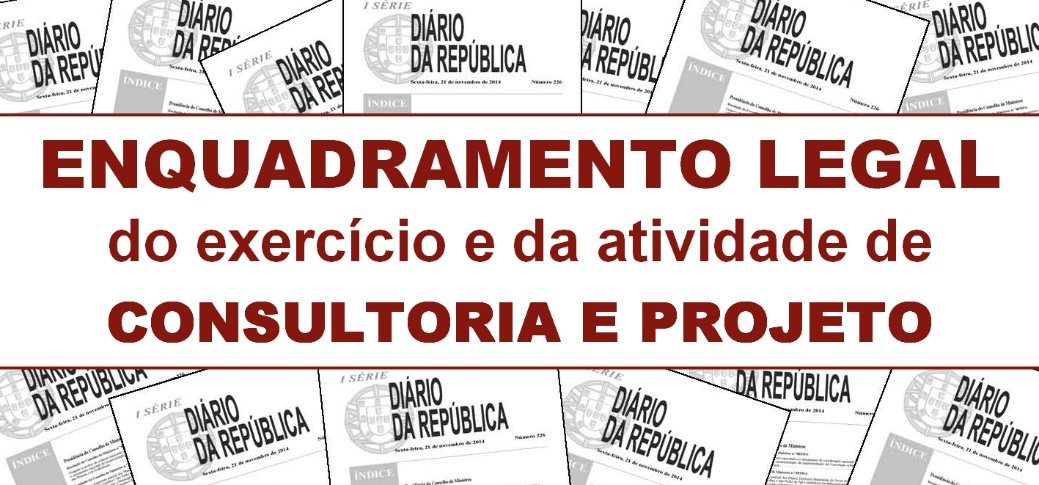 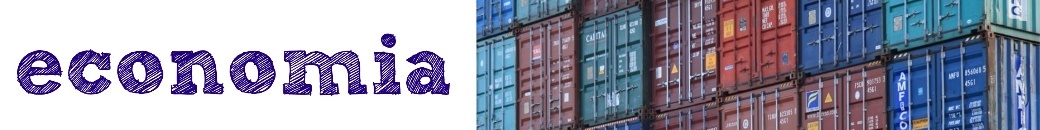 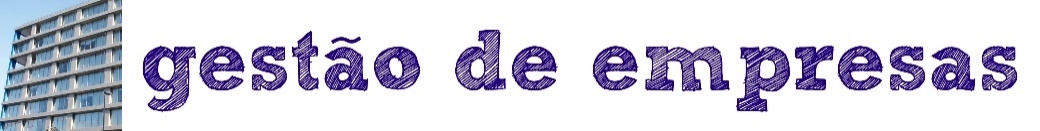 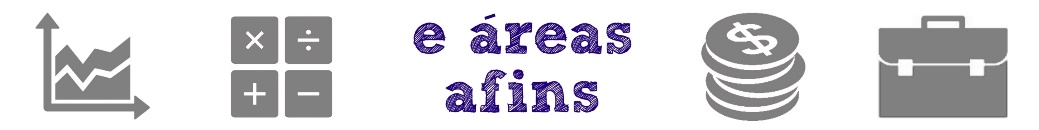 VERSÃO 2018VERSÃO 2018Atualização feita nesta versão: ano 2018  |  Data de elaboração: janeiro 2019Atualização feita nesta versão: ano 2018  |  Data de elaboração: janeiro 2019Atualização feita nesta versão: ano 2018  |  Data de elaboração: janeiro 2019Atualização feita nesta versão: ano 2018  |  Data de elaboração: janeiro 2019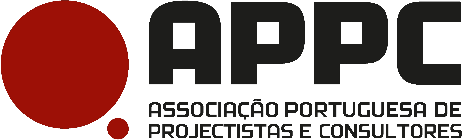 Av. António Augusto de Aguiar, 126 - 7º1050-020 Lisboa  |  Tel.: 21 358 07 85E-mail: info@appconsultores.org.ptWeb site: www.appconsultores.org.ptAv. António Augusto de Aguiar, 126 - 7º1050-020 Lisboa  |  Tel.: 21 358 07 85E-mail: info@appconsultores.org.ptWeb site: www.appconsultores.org.ptENQUADRAMENTO LEGAL DO EXERCÍCIO E DA ATIVIDADE DE CONSULTORIA E PROJETOLista de Diplomas Legais publicados na I Série do Diário da República relacionados com asáreas de Economia, Gestão de Empresas e áreas afins - Nota explicativa▪	Modificações produzidas: alterações, aditamentos, revogações e derrogações (revogações parciais) introduzidos pelo diploma em diplomas anteriores.▪	Modificações sofridas: alterações, aditamentos e derrogações introduzidos no diploma por diplomas posteriores.▪	Retificações: retificações feitas através de Declaração de Retificação publicada em data posterior.Art. = artigoDec. Leg. Reg. = Decreto Legislativo RegionalDL = Decreto-LeiDR = Diário da RepúblicaPE = Parlamento EuropeuRCM = Resolução do Conselho de MinistrosResol. = ResoluçãoSupl. = Suplemento>	Esclarecimentos sobre o funcionamento e utilização do DIGESTO (texto revisto em janeiro 2018)baseado num esclarecimento solicitado à Chefe de Equipa Multidisciplinar do Digesto, Dra. Maria Manuel Correia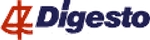 Processo de revogação de diplomas e conceito de “vigência condicionada”“O DIGESTO só coloca o diploma como revogado quando o legislador expressamente o refere ou quando não há qualquer dúvida da sua caducidade. Por outro lado, nos casos em que o legislador revoga expressamente, mantendo-os, contudo, em vigor até à publicação de regulamentação, para a qual muitas vezes se desconhece a data e o número de regulamentos, ou em casos de revogações globais indeterminadas ou em casos referidos de processos ainda pendentes criados ao abrigo do diploma a revogar, o DIGESTO coloca-os em “Vigência condicionada”. Cabe ao utilizador, na posse da informação disponibilizada, concluir sobre a vigência ou não desses diplomas”.Vantagens da utilização do DIGESTOAtravés do DIGESTO o utilizador tem acesso a toda a informação jurídico-documental do diploma, nomeadamente, normas habilitantes, direito aplicado, modificações produzidas e sofridas, notas várias, direito comunitário, jurisprudência associada, doutrina associada. Através de interoperabilidades com a Assembleia da República, com o Ministério da Justiça e com a Procuradoria Geral da República, é também possível conhecer, respetivamente, no momento, o historial da Lei pesquisada, desde a sua iniciativa até à sua publicação, os Acórdãos dos vários tribunais e os Pareceres da Procuradoria”.Indicações práticas sobre a utilização do DIGESTOA maneira mais fácil de verificar a vigência de um diploma é através do seguinte procedimento: 1 - após entrar na página inicial do DRE, clicar em “pesquisa avançada”; 2 - selecionar o tipo de conteúdo - para diplomas das séries I e II, escolher as opções “Atos da 1.ª série” ou “Atos da 2.ª série”; 3 - preencher os campos “Tipo” (ex.: Decreto-Lei) e “Número” (ex.: 53/2014); 4 - clicar em “Pesquisar” - se o diploma estiver em vigor não aparece nenhuma indicação explícita; se tiver sido revogado aparece a indicação “Revogado”; 5 - para verificar se o diploma está com vigência condicionada, clicar em “Dados Gerais” (secção Análise Jurídica, no lado direito do écran) - em caso afirmativo aparece a indicação “Vigência condicionada”.LISTA E DESCRITIVO DOS DIPLOMAS LEGAIS RELEVANTESPeríodo até 1999DataDiplomaObjeto, modificações produzidas e sofridas (MP/MS) e retificações (RE)Palavras-chave26 Dez. 1984Decreto-Lei n.º 394-B/84Aprova o Código do Imposto sobre o Valor Acrescentado (IVA)MS - alterado por diversos diplomas - consultar DRE; mais recentemente alterado pelas Leis 172-A/90, de 19 Jun., 82-B/2014, de 31 Dez., 82-D/2014, de 31 Dez., 7-A/2016, de 30 Mar., 42/2016, de 28 Dez., e 114/2017, de 29 dez., pela Resolução da Assembleia Legislativa da Região Autónoma da Madeira n.º 4/2018/M, de 8 fev. e pelas Leis 8/2018, de 2 março, e 71/2018, de 31 dez.; derrogado pelas Leis 15/2001, de 5 Jun., 7-A/2016, de 30 Março, 114/2017, de 29 dez., e 8/2018, de 2 marçoCódigo do Imposto sobre o Valor Acrescentado (IVA)14 Jul. 1986Decreto-Lei n.º 185/86Introduz alterações ao Código do Imposto sobre o Valor Acrescentado, aprovado pelo Decreto-Lei n.º 394-B/84, de 26 de DezembroCódigo do IVA02 Set. 1986Decreto-Lei n.º 262/86Aprova o Código das Sociedades ComerciaisMS - alterado pelos diplomas: DL 184/87, de 21 abril, DL 280/87, de 8 julho, DL 229-B/88, de 4 julho, DL 142-A/91, de 10 abril, DL 238/91, de 2 julho, DL 225/92, de 21 out., DL 20/93, de 26 jan., DL 261/95, de 3 out., DL 328/95, de 9 dez., DL 257/96, de 31 dez., DL 343/98, de 6 nov., DL 486/99, de 13 nov., DL 36/2000, de 14 março, DL 237/2001, de 30 ago., DL 162/2002, de 11 julho, DL 107/2003, de 4 junho, DL 88/2004, de 20 abril, DL 19/2005, de 19 jan., DL 35/2005, de 17 fev., DL 111/2005, de 8 julho, DL 52/2006, de 15 março, DL 76-A/2006, de 29 março, DL 8/2007, de 17 jan., DL 357-A/2007, de 31 out., DL 247-B/2008, de 30 dez., Lei 19/2009, de 12 maio, DL 185/2009, de 12 ago., DL 49/2010, de 19 maio, DL 33/2011, de 7 março, DL 53/2011, de 13 abril, Lei 66-B/2012, de 31 dez., DL 26/2015, de 6 fev., DL 98/2015, de 2 junho, Lei 148/2015, de 9 set., Lei 15/2017, de 3 maio, DL 79/2017, de 30 junho, e DL 89/2017, de 28 julhoCódigo das Sociedades Comerciais05 Set. 1987Decreto Regulamentar Regional n.º 21/87/MAprova o Regulamento das Actividades Industriais, Comerciais e de Serviços Integradas no Âmbito Institucional da Zona Franca da Madeira.MS - alterado pelos Decretos Reg. Regionais 23/95/M, de 19 Dez., 6/2004/M, de 9 Março, 10/2016/M, de 22 Março, e 23/2016/M, de 23 nov.Zona Franca da Madeira30 Nov. 1988Decreto-Lei n.º 442-B/88Aprova o Código do Imposto sobre o Rendimento das Pessoas Colectivas (IRC)MS - alterado e republicado pela Lei n.º 2/2014, de 16 janeiro; alterado pelos diplomas: Lei 30-G/2000, de 29 Dez., DL 162/2014, de 31 out., DL 47/2016, de 2 Agosto, Lei 82-B/2014, de 31 Dez., Lei 82-C/2014, de 31 Dez., Lei 82-D/2014, de 31 Dez., Lei 5/2016, de 29 Fevereiro, Resolução da Assembleia Legislativa da R.A. Madeira 18/2017/M, de 3 agosto, Lei 114/2017, de 29 dez., Lei 8/2018, de 2 março, e Lei 71/2018, de 31 dez.; derrogado pelo Decreto-Lei n.º 47/2016, de 2 Agosto, e pelas Leis 114/2017, de 29 dez., 8/2018, de 2 março, e 71/2018, de 31 dez.Código do IRC30 Dez. 1988Decreto-Lei n.º 492/88Disciplina a cobrança e reembolsos do IRS e do IRC. MS - alterado pelos Decretos-Leis n.os 172-A/90, de 31 Dez., 160/2003, de 19 julho, 124/2005, de 3 ago., 150/2006, de 2 ago., e pelas Leis 83-C/2013, de 31 dez., 82-B/20104, de 31 Dez., e 7-A/2016, de 30 marçoCobrança e reembolsos do IRS e do IRC01 Jul. 1989Decreto-Lei n.º 215/89Aprova o Estatuto dos Benefícios FiscaisMS - alterado por diversos diplomas - consultar DRE; alterado mais recentemente pelas Leis 82-B/2014, de 31 Dez., 82-D/2014, de 31 Dez., 82-E/2014, de 31 Dez, 110/2017, de 15 dez., 114/2014, de 29 dez., 43/2018, de 9 agosto, e 71/2018, de 31 dez.; derrogado pelas Leis 82-B/2014, de 31 Dez., 7-A/2016, de 30 março, 42/2016, de 28 dez., 114/2017, de 29 dez., 43/2018, de 9 agosto, e 71/2018, de 31 dez.Estatuto dos Benefícios Fiscais19 Jun. 1990Decreto-Lei n.º 198/90Introduz alterações ao Código do Imposto sobre o Valor Acrescentado, aprovado pelo Decreto-Lei n.º 394-B/84, de 26 DezembroMS - alterado pela Lei n.º 82-B/2014, de 31 Dez.Código do IVA31 Dez. 1990Decreto-Lei n.º 172-A/90Altera o Decreto-Lei n.º 492/88, de 30 Dezembro (regulamentação da cobrança e dos reembolsos)IRS/IRC -cobrança e reembolsos11 Dez. 1995Portaria n.º 1456-A/95Regulamenta as prescrições mínimas de colocação e utilização da sinalização de segurança e de saúde no trabalho. Revoga a Portaria n.º 434/83, de 15 de Abril. MS - alterada pela Portaria 178/2015, de 15 junhoSinalização de segurança e de saúde no trabalho19 Dez. 1995Decreto Regulamentar Regional n.º 23/95/MAltera o Decreto Regulamentar Regional n.º 21/87/M, de 5 de Setembro (aprova o Regulamento das Actividades Industriais, Comerciais e de Serviços Integrados no Âmbito Institucional da Zona Franca da Madeira)Zona Franca da Madeira27 Jun. 1998Decreto-Lei n.º 174/98Transforma a APEC - Associação Portuguesa de Economistas, associação de direito privado, em Ordem dos Economistas, associação profissional de direito público, e aprova o respectivo Estatuto. MS - alterado e derrogado pela Lei 101/2015, de 27 jun.Ordem dos Economistas17 Dez. 1998Decreto-Lei n.º 398/98Aprova a lei geral tributária que enuncia e define os princípios gerais que regem o direito fiscal português e os poderes da administração tributária e garantias dos contribuintes. MS - alterado por diversos diplomas - consultar DRE; mais recentemente alterado pelas Leis 30-G/2000, de 29 Dez., 82-B/2014, de 31 Dez, 82-E/2014, de 31 Dez., 7-A/2016, de 30 Mar., 42/2016, de 28 Dez., 14/2017, de 3 maio, 91/2017, de 22 agosto, e 114/2017, de 29 dez.; derrogado pelas Leis 15/2001, de 5 Jun., e 7-A/2016, de 30 Mar.Lei geral tributária31 Dez. 1998Decreto-Lei n.º 413/98Aprova o regulamento da inspecção tributária. MS - alterado pela Lei 114/2017, de 29 dez.Regulamento inspecção tributária30 Abr. 1990Decreto-Lei n.º 142/99Cria o Fundo de Acidentes de Trabalho previsto no artigo 39.º da Lei n.º 100/97, de 13 de SetembroMS - alterado pelos Decretos-Leis 185/2007, de 10 maio, e 18/2016, de 13 abrilFundo de Acidentes de Trabalho08 Jun. 1999Decreto-Lei n.º 197/99Regime de realização de despesas públicas com locação e aquisição de bens e serviços, bem como da contratação pública relativa à locação e aquisição de bens móveis e serviços.MP - revoga o Decreto-Lei n.º 55/95 e o artigo 6º do Decreto-Lei 390/82. MS - este diploma foi revogado pelo DL 18/2008, de 29 Jan., c/ exceção artigos 16º a 22º e 29º; os artigos 16.º a 22.º e 29.º foram revogados pelo Decreto-Lei 40/2011Locação e aquisição de bens e serviços - despesas e contratação públicas11 Set. 1999Lei n.º 150/99Aprova o Código do Imposto do Selo.MS - alterada por diversos diplomas - consultar DRE; mais recentemente alterada pelas Leis 82-B/2014, de 31 Dez., 82-E/2014, de 31 Dez., e 7-A/2016, de 30 mar., pelo DL 41/2016, de 1 ago., e pelas Leis 42/2016, de 28 dez., 22/2017, de 23 maio, e 114/2017, de 29 dez.; derrogada pela Lei n.º 114/2017, de 29 dez.Código do Imposto do Selo26 Out. 1999Decreto-Lei n.º 433/99Aprova o Código de Procedimento e de Processo TributárioMP - 1 - revoga o Código de Processo Tributário, aprovado pelo art. 1.º do DL 154/91, de 23 Abril, bem como toda a legislação contrária ao Código aprovado por este diploma, sem prejuízo das disposições que este expressamente mantenha em vigor. 2 - ficam também revogados a partir da entrada em vigor do presente Código os artigos 14.º a 17.º do Estatuto dos Benefícios Fiscais, aprovado pelo artigo 1.º do DL 215/89, de 1 Julho.MS - alterado pelas Leis n.os 30-G/2000, de 29 Dez., 82-B/2014, de 31 Dez., 82-E/2014, de 31 Dez.; 7-A/2016, de 30 março, 42/2016, de 28 dez., 114/2017, de 29 dez., e 71/2018, de 31 dez.; derrogado pelas Leis 7-A/2016, de 30 março, e 82-B/2014, de 31 Dez.Código de Procedimento e de Processo Tributário13 Nov. 1999Decreto-Lei n.º 486/99Aprova o novo Código dos Valores MobiliáriosMP - revoga diversos diplomas (ver texto do diploma)MS - alterado pelos diplomas: DL 61/2002, de 20 março, DL 38/2003, de 8 março, DL 107/2003, de 4 junho, DL 183/2003, de 19 agosto, DL 66/2004, de 24 março, DL 52/2006, de 15 março, DL 219/2006, de 2 nov., DL 357-A/2007, de 31 out., DL 211-A/2008, de 3 nov., Lei 28/2009, de 19 junho, DL 185/2009, de 12 agosto, DL 49/2010, de 19 maio, DL 52/2010, de 26 maio, DL 71/2010, de 18 junho, Lei 46/2011, de 24 junho, DL 85/2011, de 29 junho, DL 18/2013, de 6 fev., DL 63-A/2013, de 10 maio, DL 29/2014, de 25 fev., DL 40/2014, de 18 março, DL 88/2014, de 6 junho, DL 157/2014, de 24 out., Lei 16/2015, de 24 fev., Lei 23-A/2015, de 26 março, DL 124/2015, de 7 julho, Lei 148/2015, de 9 set., DL 22/2016, de 3 junho, DL 63-A/2016, de 23 set., Lei 15/2017, de 3 maio, DL 77/2017, de 30 junho e DL 89/2017, de 28 julhoCódigo dos Valores Mobiliários2000DataDiplomaObjeto, modificações produzidas e sofridas (MP/MS) e retificações (RE)Palavras-chave29 Dez.Lei n.º 30-G/2000Reforma a tributação do rendimento e adopta medidas destinadas a combater a evasão e fraude fiscais, alterando o Código do Imposto sobre o Rendimento das Pessoas Singulares, o Código do Imposto sobre o Rendimento das Pessoas Colectivas, o Estatuto dos Benefícios Fiscais, a Lei Geral Tributária, o Estatuto dos Tribunais Administrativos e Fiscais, o Código de Procedimento e de Processo Tributário e legislação avulsaMP - alterações e aditamentos: 1 - Código do IRC (DL 442-B/88, de 30 Nov.) - altera e adita artigos; 2 - Estatuto dos Benefícios Fiscais (DL 215/89, de 1 Junho) - altera diversos artigos; 3 - Lei Geral Tributária (DL 398/98, de 17 Dez.) - altera diversos artigos; 4 - Código de Procedimento e de Processo Tributário - altera os artigos 146.º e 214.º deste Código (DL 433/99, de 26 Out.). MS - derrogada pela Lei n.º 7-A/2016, de 30 marçoTributação rendimento; evasão e fraude fiscais; Códigos IRS e IRC; Estatuto dos Benefícios Fiscais; Lei Geral Tributária; Código de Procedimento e de Processo Tributário2001DataDiplomaObjeto, modificações produzidas e sofridas (MP/MS) e retificações (RE)Palavras-chave24 Abr.Decreto-Lei n.º 140/2001Cria o diploma de competências básicas em tecnologias de informaçãoTecnologias informação05 Jun.Lei n.º 15/2001Reforça as garantias do contribuinte e a simplificação processual, reformula a organização judiciária tributária e estabelece um novo regime geral para as infracções tributárias.MP - revogações / derrogações: 1 - Regime Jurídico das Infracções Fiscais não Aduaneiras, aprovado pelo DL 20-A/90, de 15 Jan.; 2 - Capítulo VIII do Código do Imposto sobre o Valor Acrescentado, aprovado pelo DL 394-B/84, de 26 Dez.; 3 - Artigos 25.º a 30.º, 35.º, 36.º, 49.º, n.os 1 e 2, e 180.º a 232.º do Código de Processo Tributário, aprovado pelo DL 154/91, de 23 Abril, mantidos em vigor pelo diploma de aprovação do Código de Procedimento e de Processo Tributário; 4 - Título V da lei geral tributária, aprovada pelo DL 398/98, de 17 Dez.MS - Alterada pelas Leis n.os 82-B/2014, de 31 Dez., 82-E/2014, de 31 Dez., 7-A/2016, de 30 março, e 42/2016, de 28 Dez. Alterada e derrogada pela Lei 71/2018, de 31 dez.Regime geral para as infracções tributárias03 Jul.Decreto-Lei n.º 198/2001Revê o Código do Imposto sobre o Rendimento das Pessoas Singulares, o Código do Imposto sobre o Rendimento das Pessoas Colectivas e o Estatuto dos Benefícios Fiscais e legislação avulsa que dispõe s/ regimes de Benefícios fiscais. MP - revoga os artigos 5.º, 9.º e 10.º do Decreto-Lei n.º 215/89Impostos sobre o Rendimento - IRS / IRC e Estatuto dos Benefícios fiscais07 Ago.Decreto-Lei n.º 221/2001Altera o artigo 43.º do Código do IRC e revê o regime especial das fusões, cisões, entradas de activos e permutas de partes sociais previsto nos artigos 67.º a 72.º do mesmo CódigoCódigo IRC / fusões, cisões, entradas de activos, permutas13 Out.Decreto-Lei n.º 273/2001Ao abrigo da autorização legislativa concedida pela Lei 82/2001, de 3 Ago., altera os Códigos do Registo Civil, do Registo Predial, do Registo Comercial e Notariado, simplificando os processos de registo de determinados actos, bem como a respectiva rectificação, e os processo de sanação e revalidação de actos notariais. MP - revogações: art. 1833.º do Código Civil; art. 275.º a 277.º do Código do Registo Civil; art. 3.º a 11.º do DL 312/90 e DL 284/84Desburocratização - alterações aos Códigos do Registo Civil, Predial, Comercial e Notariado09 Nov.Portaria n.º 1272/2001Aprova a lista dos países, territórios e regiões com regimes de tributação privilegiada, claramente mais favoráveis. MP - revoga Portaria 377-B/94“Paraísos fiscais”21 Nov.Decreto-Lei n.º 295/2001Regula o seguro de investimento directo português no estrangeiroMP - revoga o DL 273/86 e a Portaria 181/91. MS - alterado pelo DL 31/2007, de 14 Fev.Seguro investimento directo português no estrangeiro30 Nov.Dec. Rectific. 20-AS/2001Rectifica o DL 273/2001, que altera os Códigos do Registo Civil, do Registo Predial, do Registo Comercial e do NotariadoDesburocratização: vários códigos14 Dez.Decreto-Lei 322-A/2001Aprova o Regulamento Emolumentar dos Registos e NotariadoMP - revogações: DL 171/91; Portaria 996/98, excepto na parte relativa aos emolumentos pessoais e respectivas regras de distribuição; Portaria 709/2000; Portaria 942/93; todas as normas que contenham isenções ou reduções emolumentares relativamente a actos praticados nos serviços dos registos e do notariado. MS - alterado pelos DLs 194/2003, 111/2005, 8/2007, 20/2008, 247-B/2008 e 185/2009 e pela Lei 110/2017; algumas disposições dos art. 20º e 22º foram revogadas pelo DL 8/2007 FiscalidadeRegistos e Notariado14 Dez.Decreto-Lei 322-B/2001Altera o Código e a Tabela Geral do Imposto do Selo. MP - altera art. 3º, 6º, 13º e 31 do Código do Imposto do SeloFiscalidade - imposto do selo21 Dez.Portaria n.º 1446-C/2001Regula os preços de transferência nas operações efectuadas entre um sujeito passivo do IRS ou do IRC e qualquer outra entidadePreços de transferência2002DataDiplomaObjeto, modificações produzidas e sofridas (MP/MS) e retificações (RE)Palavras-chave19 Fev.Lei n.º 13/2002Aprova o Estatuto dos Tribunais Administrativos e Fiscais (revoga o DL 129/84, de 27 Abril) e procede à 3.ª alteração do DL 59/99, de 2 Março, alterado pela Lei 163/99, de 14 Set., e pelo DL 159/2000, de 27 Julho, à 42.ª alteração do Código de Processo Civil, à 1.ª alteração da Lei 168/99, de 18 Set., e à 2.ª alteração da Lei 11/87, de 7 Abril, alterada pelo DL 224-A/96, de 26 NovembroMS - alterada pelos seguintes diplomas: 1 - Lei 4-A/2003, de 19 Fev.; 2 - Lei 107-D/2003, de 31 Dez.; 3 - Lei 1/2008, de 14 Jan.; 4 - Lei 26/2008, de 27 Jun.; 5 - Lei 52/2008, de 28 Ago.; 6 - Lei 59/2008, de 11 Set. - diploma entretanto revogado; 7 - DL 166/2009, de 31 Jul.; 8 - Lei 55-A/2010, de 31 Dez.; 9 - Lei 20/2012, de 14 Maio; 10 - Lei 19/2014, de 14 Abril; 11 - DL 214-G/2015, de 2 Out.Estatuto dos Tribunais Administrativos e Fiscais22 Fev.Lei n.º 15/2002Aprova o Código de Processo nos Tribunais Administrativos (revoga o Decreto-Lei n.º 267/85, de 16 Julho) e procede à quarta alteração do Decreto-Lei n.º 555/99, de 16 Dezembro, alterado pelas Leis n.os 13/2000, de 20 Julho, e 30-A/2000, de 20 Dezembro, e pelo Decreto-Lei n.º 177/2001, de 4 JulhoMS - alterada pelas Leis 4-A/2003, de 19 fev., 59/2008, de 11 set. (diploma entretanto revogado), 63/2011, de 14 dez., e pelo DL 214-G/2015, de 2 out.Código de Processo nos Tribunais Administrativos04 Mar.Portaria n.º 184/2002Fixa em 1,5% o spread a acrescentar à taxa EURIBOR a 12 meses do dia da constituição da dívidaSuprimentos e empréstimos sócios15 Mar.Portaria n.º 286/2002Altera a Portaria n.º 268/97 de 18 de Abril (estabelece as normas de financiamento e define o regime de concessão de apoios técnicos e financeiros da medida Estágios Profissionais promovida pelo IEFP. MP - altera a Portaria n.º 268/97 e revoga o n.º 16.º da Portaria 247/95Emprego - estágios profissionais04 Mai.Decreto-Lei n.º 123/2002Opera a revisão do regime jurídico dos quadros de pessoal. MP - altera artigos 1.º, 2.º, 3.º e 5.º do DL 332/93, na redacção dada pela Lei 118/99Quadros de pessoal04 Jun.Portaria n.º 555/2002Determina, para efeitos do disposto no n.º 1 do artigo 33.º do Estatuto dos Benefícios Fiscais, que 80% do lucro tributável da actividade global das entidades a que se refere a alínea c) daquele preceito, e que não exerçam em exclusivo a sua actividade nas Zonas Francas da Madeira e da Ilha de Santa Maria, seja resultante de actividades exercidas fora do âmbito institucional daquelas Zonas FrancasEstatuto dos Benefícios Fiscais - Zonas Francas da Madeira e de Santa Maria15 Jul.Decreto-Lei n.º 162/2002Altera a redacção dos artigos 35.º e 141.º do Código das Sociedades Comerciais, aprovado pelo Decreto-Lei n.º 262/86, de 2 de SetembroCódigo das Sociedades Comerciais03 Ago.Decreto-Lei n.º 179/2002Transpõe a Directiva n.º 2000/65/CE, de 17 de Outubro, que introduz alterações em sede de IVA no que respeita à determinação do devedor de imposto. MP - altera vários artigos dos Decretos-Leis 394-B/84, 290/92 e 408/87Código do IVA - alterações(devedor de imposto)21 Ago.Decreto-Lei n.º 187/2002Procede à criação dos fundos de sindicação de capital de riscoCriação FSCR (capital risco)25 Set.Decreto-Lei n.º 194/2002Revê o regime de retenção na fonte de IRS previsto no Decreto-Lei n.º 42/91, de 22 de Janeiro, que estabelece o quadro global disciplinador da retenção na fonte das diferentes categorias de IRS, bem como o critério de elaboração das tabelas de retenção na fonte das categorias A e H.MP - altera os artigos 2º, 2º-A, 4º, 6, 8º, 9º, 10º, 11º, 12º-A, 14º, 16º e 17º do DL 42/91, alterado pelo DL 134/2001IRS - revisão do regime de retenção na fonte e do critério de elaboração das tabelas retenção31 Out.Decreto-Lei n.º 229/2002Altera o Estatuto dos Benefícios Fiscais, aprovado pelo Decreto-Lei n.º 215/89, de 1 de Julho, a lei geral tributária, aprovada pelo Decreto-Lei n.º 398/98, de 17 de Dezembro, e o Regime Geral das Infracções Tributárias, aprovado pela Lei n.º 15/2001, de 5 de JulhoEstatuto dos Benefícios Fiscais, Lei geral tributária e Infracções05 Nov.Decreto-Lei n.º 244/2002Altera os art. 1.º e 3.º do DL 46/89, de 15 Fev., que estabelece as matrizes de delimitação geográfica da Nomenclatura de Unidades Territoriais para Fins Estatísticos (NUTS)Estatística - NUTS14 Dez.Portaria n.º 1502/2002Aprova o Regulamento do Programa Quadros. MS - alterada pela Portaria n.º 1257/2003. RE - rectificado pela Dec. Rectificação n.º 1-I/2003.Programa Quadros2003DataDiplomaObjeto, modificações produzidas e sofridas (MP/MS) e retificações (RE)Palavras-chave31 Jan.Dec. Rectificação 1-I/2003Rectifica a Portaria n.º 1502/2002, de 14 Dez., que aprova o Regulamento do Programa QuadrosPrograma Quadros19 Fev.Lei n.º 4-A/2003Primeira alteração à Lei n.º 13/2002, de 19 de Fevereiro, que aprova o Estatuto dos Tribunais Administrativos e Fiscais, primeira alteração à Lei n.º 15/2002, de 22 de Fevereiro, que aprova o Código de Processo nos Tribunais Administrativos, e primeira alteração ao Decreto-Lei n.º 134/98, de 15 de Maio, que aprova o regime jurídico do recurso contencioso dos actos administrativos relativos à formação dos contratos de empreitada de obras públicas, de prestação de serviços e de fornecimento de bensEstatuto dos Tribunais Administrativos e Fiscais19 Fev.Portaria n.º 160/2003Determina que às sociedades submetidas à supervisão da CMVM não se aplica o estabelecido no n.º 2 do artigo 295.º do Código das Sociedades Comerciais relativamente às reservas constituídas pelos valores referidos na alínea a) daquele número, quando destinadas à cobertura de prejuízos ou resultados negativos transitadosCódigo Sociedades Comerciais - reservas destinadas à cobertura de prejuízos08 Mar.Decreto-Lei n.º 38/2003No uso da autorização legislativa concedida pela Lei n.º 23/2002, de 21 Ago., altera o Código Processo Civil, o Código Civil, o Código Registo Predial, o Código dos Processos Especiais de Recuperação da Empresa e de Falência, o Código de Procedimento e de Processo Tributário, o Código de Processo do Trabalho, o Código dos Valores Mobiliários e legislação conexa, alterando o regime jurídico da acção executiva.MP - altera e revoga parcialmente diversos diplomas relacionados com os Códigos referidos no objecto.MS - alterado pelo DL 295/2009, de 13 Out. RE - rectificado pela Dec. Rectificação n.º 5-C/2003.Vários Códigos - Código Processo Civil, Cód. Civil, Cód. Registo Predial, Cód. Proc. Esp. Recuperação Empresa e Falência, ...03 Abr.Decreto-Lei n.º 62/2003Altera o Decreto-Lei n.º 290-D/99, de 2 de Agosto, que aprova o regime jurídico dos documentos electrónicos e da assinatura digitalMP - altera DL 290-D/99 e revoga art. 39ºDocumentos electrónicos e assinatura digital23 Abr.Decreto-Lei n.º 80/2003Altera o Código do IRS, aprovado pelo DL 442-A/88, de 30 Nov., o Código do IRC, aprovado pelo DL 442-B/88, de 30 Nov., e o DL 42/91, de 22 JaneiroMP - altera o artigo 101.º do Código IRS, aprovado pelo DL 442-A/88, 30 Nov.; altera os artigos 16.º, 88.º, 90.º e 91.º do Código IRC, aprovado pelo DL 442-B/88, 30 Nov.; altera os artigos 2.º e 7.º do DL 42/91, 22 Jan.; adita dois novos capítulos ao DL 42/91, 22 Jan.; revoga o artigo 79.º-B do Código do IRC. RE - rectificado pela Dec. Rect. 7-A/2003Códigos do IRS e IRC30 Abr.Dec. Rectific. 5-C/2003De ter sido rectificado o Decreto-Lei n.º 38/2003, de 8 MarçoVários Códigos (rectificações)31 Mai.Dec. Rectific. 7-A/2003Rectifica o DL 80/2003, de 23 Abril, que altera os Códigos do IRS e do IRCCódigos do IRS e IRC04 Jun.Decreto-Lei n.º 107/2003Altera o art. 351.º do Código das Sociedades Comerciais, os art. 3.º e 69.º do Código do Registo Comercial e os art. 116.º, 118.º, 227.º e 229.º do Código dos Valores Mobiliários. MP - altera os DL 262/86, 403/86 e 486/99Cód. Soc. Comerciais, Registo Comercial e Valores Mobiliários28 Jun.Decreto-Lei n.º 130/2003Transpõe para a ordem jurídica nacional a Directiva n.º 2002/38/CE, do Conselho, de 7 Maio, introduzindo alterações ao Código do IVA e aprovando o regime especial para sujeitos passivos não estabelecidos na Comunidade que prestem serviços por via electrónica a não sujeitos passivos nela residentesMP - alterações: altera artigos 6.º, 7.º, 15.º, 25.º, 27.º, 50.º e 125.º do Código IVA, aprovado pelo DL 394-B/84, 26 Dez.; adita o anexo D ao Código do IVA; altera os artigos 1.º e 14.º do RITI - Regime IVA Transacções Intracomunitárias, aprovado pelo DL 290/92, 28 Dez.Código do IVA - alterações28 Jun.Decreto-Lei n.º 132/2003Define as sanções aplicáveis ao incumprimento das obrigações impostas pelo Regulamento (CE) 2560/2001, do PE e Conselho, de 19 Dez., que consagra o princípio da igualdade de encargos entre os pagamentos transfronteiros e os internos, denominados em euros, de valor não superior a € 50.000Igualdade de encargos entre pag. transfronteiros e internos19 Jul.Decreto-Lei n.º 160/2003Procede à harmonização da legislação fiscal, alterando o Código do IRS, o Código do IVA, o Código do Imposto de Selo, a Lei Geral Tributária e o Código de Procedimento e de Processo Tributário. MP - alterações: artigos 102.º e 108.º do Código IRS - DL 442-A/88, 30 Nov.; artigos 27.º, 75.º, 83.º, 87.º-A, 90.º e 92.º do Código IVA - DL 394-B/84, 26 Dez.; artigo 17.º do Código Imposto Selo - Lei 150/99, 11 Set.; artigo 46.º da Lei Geral Tributária - DL 398/98, 17 Dez.; artigo 16.º do DL 42/91, 22 Jan.; artigo 6.º do DL 408/87, 31 Dez.; artigos 14.º e 16.º do DL 229/95, 11 Set.; artigo 15.º do DL 492/88, 30 Dez.; epígrafe do artigo 8.º do Código de Procedimento e de Processo Tributário, DL 433/99, 26 Out.Códigos IRS, IVA, Imposto Selo / Lei Geral Tributária / Cód. P. Tributário - alterações12 Ago.Res. Con. Ministros 111/2003Aprova o Programa Nacional de Compras ElectrónicasProg. Nac. Compras Electrónicas23 Ago.Decreto-Lei n.º 194/2003Altera o Decreto-Lei n.º 322-A/2001 de 14 de Dezembro, que aprova o Regulamento Emolumentar dos Registos e NotariadoRegistos e Notariado04 Out.Aviso n.º 206/2003Torna público terem, em 25 de Julho e em 19 de Setembro de 2003, sido emitidas notas, respectivamente pelo Ministério dos Negócios Estrangeiros da República Federativa do Brasil e pelo Ministério dos Negócios Estrangeiros de Portugal, em que se comunica terem sido cumpridas as respectivas formalidades constitucionais internas de aprovação do Acordo entre a República Portuguesa e a República Federativa do Brasil sobre a Contratação Recíproca de Nacionais, assinado em Lisboa em 11 de Julho de 2003Acordo entre Portugal e Brasil sobre Contratação Recíproca de Nacionais05 Nov.Portaria n.º 1257/2003Altera a Portaria 1502/2002, de 14 Dez., que aprova o Regulamento do Programa QuadrosPrograma Quadros (alterações)12 Nov.Decreto-Lei n.º 287/2003No uso da autorização legislativa concedida pela Lei n.º 26/2003, de 30 de Julho, aprova o Código do Imposto Municipal sobre Imóveis e o Código do Imposto Municipal sobre as Transmissões Onerosas de Imóveis, altera o Código do Imposto do Selo, altera o Estatuto dos Benefícios Fiscais e os Códigos do IRS e do IRC e revoga o Código da Contribuição Predial e do Imposto sobre a Indústria Agrícola, o Código da Contribuição Autárquica e o Código do Imposto Municipal de Sisa e do Imposto sobre as Sucessões e DoaçõesMS - o art. 112.º foi alterado pela Lei n.º 21/2006, de 23 Junho. RE - rectificado pela Dec. Rectificação n.º 4/2004.Sector Imobiliário - Código IMI / Código Imposto Municipal s/ Transmissões Onerosas de Imóveis / alterações Imposto Selo, EBF, IRS e IRC31 Dez.Lei n.º 107-D/2003Segunda alteração ao Estatuto dos Tribunais Administrativos e Fiscais, aprovado pela Lei n.º 13/2002, de 19 de FevereiroTribunais Administrativos e Fiscais2004DataDiplomaObjeto, modificações produzidas e sofridas (MP/MS) e retificações (RE)Palavras-chave07 Jan.Decreto-Lei n.º 7/2004No uso da autorização legislativa concedida pela Lei 7/2003, transpõe para a ordem jurídica nacional a Directiva 2000/31/CE, do PE e Conselho, de 8 Jun. 2000, relativa a certos aspectos legais dos serviços da sociedade de informação, em especial do comércio electrónico, no mercado internoSociedade de informação- comércio electrónico09 Jan.Dec. Rectificação 4/2004Rectificações ao Decreto-Lei n.º 287/2003, de 12 de Novembro (legislação relacionada com o Sector Imobiliário)Sector Imobiliário - rectificações15 Jan.Lei n.º 3/2004Aprova a lei quadro dos institutos públicosMS - alterada pelo DL 105/2007; o artigo 45.º foi revogado pelo DL 105/2007, 3 Abr.; o art. 49º foi revogado pela Lei 57/2011Institutos públicos - lei quadro15 Jan.Lei n.º 4/2004Estabelece os princípios e normas a que deve obedecer a organização da administração directa do Estado.MP - rev.: DLs 26.115, de 23 Nov., 59/76, de 23 Jan., art. 2º-5º e 10º DL 41/84, 3 Fev., DL 100-A/85, 8 Abr. MS - O art. 29º foi revogado pela Lei 57/2011Adm. Pública - princípios e normas de funcionamento15 Jan.Decreto-Lei n.º 17/2004Altera o art. 119.º do Código do IRS, aprovado pelo Decreto-Lei n.º 442-A/88, de 30 Nov.Código do IRS - alteração23 Jan.Decreto-Lei n.º 23/2004No uso da autorização legislativa concedida pela Lei 32-B/2002, de 30 Dezembro, aprova o regime da reserva fiscal para investimentoReserva fiscal para investimento13 Fev.Portaria n.º 150/2004Aprova a lista dos países, territórios e regiões com regimes de tributação privilegiada, claramente mais favoráveisMS - alterada pela Portaria 292/2011. RE - rectificada pela Declaração de Rectificação 31/2004.Regimes de tributação privilegiada09 Mar.Decreto Regulamentar Regional n.º 6/2004/MAltera o Decreto Regulamentar Regional n.º 21/87/M, de 5 de Setembro, que aprovou o Regulamento das Actividades Industriais, Comerciais e de Serviços Integrados no Âmbito Institucional da Zona Franca ou Centro Internacional de Negócios da MadeiraZona Franca da Madeira18 Mar.Decreto-Lei n.º 53/2004No uso da autorização legislativa concedida pela Lei 39/2003, 22 Ago., aprova o Código da Insolvência e da Recuperação de EmpresasMP - revoga o Código Processos Especiais Recuperação da Empresa e de Falência, aprovado pelo DL 132/93, 23 Abr., e alterado pelos DLs n.os 157/97, 24 Jun., 315/98, 20 Out., 323/2001, 17 Dez. e 38/2003, 8 Mar.; revoga o artigo 82.º do Código Processo Civil, aprovado pelo DL 44.129, 28 Dez. 1961; altera várias disposições dos seguintes Códigos/Regulamentos: Código Penal; Código de Processo Civil; regime do registo informático de execuções, Código do Registo Civil; Código do Registo Comercial. MS - alterado pelos DLs 200/2004, 282/2007, 185/2009 e 26/2015, de 6 fev.,e pelas Leis 16/2012 e 114/2017; derrogado pelo DL 282/2007, de 7 Ago., pela Lei 16/2012 e DL 79/2017, de 30 junho, pelo DL 79/2017, de 30 junho, e pela Lei n.º 8/2018, de 2 marçoCódigo da Insolvência e da Recuperação de Empresas23 Mar.Dec. Rectificação 31/2004Rectificações à Portaria n.º 150/2004, de 13 Fev. (lista dos países, territórios e regiões com regimes de tributação privilegiadaRegimes tributação privilegiada25 Mar.Decreto-Lei n.º 69/2004Regula a disciplina aplicável aos valores mobiliários de natureza monetária designados por papel comercial. MS - alterado pelo DL 77/2017, de 30 junhoPapel comercial23 Abr.Decreto-Lei n.º 96/2004Altera o artigo 6.º do DL  198/90, de 19 Junho, que prevê a isenção do IVA nas vendas de mercadorias efectuadas a exportadores nacionaisIVA - vendas a exportadores06 Jul.Decreto-Lei n.º 165/2004Altera o art. 29º do DL 290-D/99, de 2 Ago., que aprova o regime jurídico dos documentos electrónicos e da assinatura digital, na redacção que lhe foi dada pelo DL 62/2003, de 3 Abr.Documentos electrónicos e assinatura digital15 Jul.Dec. Regulament. 25/2004Regulamenta o Decreto-Lei 290-D/99, de 2 de Agosto, que aprova o regime jurídico dos documentos electrónicos e da assinatura digitalDoc. electrónicos e assinatura digital27 Jul.Decreto-Lei n.º 178/2004Cria o Fundo de Modernização do Comércio, no âmbito do Ministério da Economia. MS - alterado pelo DL 143/2005Fundo Modernização Comércio29 Jul.Lei n.º 35/2004Regulamenta a Lei n.º 99/2003, de 27 Ago., que aprovou o Código do Trabalho. MS - derrogada pelo DL 59/2015, de 21 abr.  Vigência CondicionadaCódigo do Trabalho18 Ago.Decreto-Lei n.º 200/2004Altera o Decreto-Lei n.º 53/2004, de 18 de Março, que aprova o Código da Insolvência e da Recuperação de EmpresasInsolvência/Recuperação Empresas29 Out.Decreto n.º 32/2004Aprova a Convenção sobre Segurança Social entre a República Portuguesa e a República de Angola, assinada em Luanda em 27 de Outubro de 2003Segurança social - Portugal-Angola31 Dez.Portaria n.º 1509/2004Altera o anexo I do Decreto-Lei n.º 242/96, de 18 Dez., que transpôs para a ordem jurídica interna a Directiva n.º 92/51/CEE, que estabeleceu um segundo sistema geral de reconhecimento de diplomas e qualificações profissionaisReconhecimento de diplomas e qualificações profissionais2005DataDiplomaObjeto, modificações produzidas e sofridas (MP/MS) e retificações (RE)Palavras-chave04 Jan.Decreto-Lei n.º 2/2005Aprova o Regime Jurídico das Sociedades Anónimas Europeias. MP - altera os Códigos do Regime Comercial, do Registo Comercial e do Notariado e o regime do Registo Nacional de Pessoas Colectivas. RE - rectificado pela Declaração de Rectificação n.º 6/2005Regime Jurídico Sociedades Anónimas Europeias18 Jan.Decreto-Lei n.º 19/2005Altera os artigos 35.º, 141.º e 171.º do Código das Sociedades Comerciais (DL 262/86). RE - rectificado pela Dec. Rectificação 7/2005Código Sociedades Comerciais17 Fev.Dec. Rectificação 6/2005Rectifica o Decreto-Lei n.º 2/2005, de 4 Jan. (Regime Jurídico das Sociedades Anónimas Europeias)Sociedades Anónimas Europeias17 Fev.Decreto-Lei n.º 34/2005Transpõe para a ordem jurídica interna a Directiva n.º 2003/49/CE, do Conselho, de 3 de Junho, relativa a um regime fiscal comum aplicável aos pagamentos de juros e royalties efectuados entre sociedades associadas de Estados membros diferentesMP - altera os artigos 80.º e 90.º do Código do IRC (DL 442-B/88) e adita o artigo 89.ºRegime fiscal comum aplicável aos pagamentos de juros e royalties18 Fev.Dec. Rectificação 7/2005Rectifica o Decreto-Lei n.º 19/2005, de 18 Jan. (altera os artigos 35.º, 141.º e 171.º do Código das Sociedades Comerciais)Cód. Sociedades Comerciais25 Fev.Decreto-Lei n.º 50/2005Transpõe para a ordem jurídica interna a Directiva n.º 2001/45/CE, do PE e do Conselho, de 27 Junho, relativa às prescrições mínimas de segurança e de saúde para a utilização pelos trabalhadores de equipamentos de trabalho, e revoga o DL 82/99, de 16 MarçoMP - revoga o DL 82/99, de 16 Março, na redacção que lhe foi dada pela Lei 113/99Prescrições mínimas de segurança para a utilização de equipamentos de trabalho16 Mar.Portaria n.º 256/2005Aprova a actualização da Classificação Nacional das Áreas de Educação e Formação (CNAEF). Revoga a Portaria 316/2001 de 2 AbrilÁreas de Educação e Formação17 Mar.Decreto-Lei n.º 69/2005Transpõe para a ordem jurídica interna a Directiva n.º 2001/95/CE, do Parlamento Europeu e do Conselho, de 3 de Dezembro, relativa à segurança geral dos produtos. MP - revoga DL 213/87 e 311/95 (alterado pelo DL 16/200)Segurança geral dos produtos21 Mar.Portaria n.º 282/2005Altera a Portaria n.º 268/97, de 18 de Abril, que estabelece as normas de funcionamento e define o regime de concessão de apoios técnicos e financeiros da medida Estágios Profissionais, promovida pelo IEFPEmprego - medida Estágios Profissionais (IEFP)29 Abr.RCM n.º 87/2005Cria o Programa INOV-JOVEM - Jovens Quadros para a Inovação nas PMEPrograma INOV-JOVEM24 Jun.Lei n.º 39/2005Altera o Código do IVA, aprovado pelo DL 394-B/84, de 26 Dez., e legislação complementar, procedendo ao aumento da taxa normal deste impostoCódigo do IVA - alterações30 Jun.Resolução do Conselho de Ministros n.º 112/2005Define o procedimento para a elaboração da Estratégia Nacional de Desenvolvimento SustentávelMP - revoga a Resolução do Conselho de Ministros nº 180/2004Estratégia Nacional de Desenvolvimento Sustentável08 Jul.Decreto-Lei n.º 111/2005Cria a «empresa na hora», através de um regime especial de constituição imediata de sociedades, alterando o Código das Sociedades Comerciais, o regime do Registo Nacional das Pessoas Colectivas, o Código do Registo Comercial, o DL 322-A/2001, de 14 Dez., o Regulamento Emolumentar dos Registos e Notariado, o Decreto-Lei n.º 8-B/2002, de 15 de Janeiro, o Código do IRC e o Código do IVAMP - altera alguns artigos de diversos Decretos-Leis: 262/86; 129/98; 403/86; 322-A/2001; 8-B/2002; 442-B/88 e 394-B/84.MS - alterado pelos DLs 125/2006, 318/2007, 247-B/2008 e 33/2011; a alínea c) do nº 1 art. 14º foi revogada pelo DL 318/2007.«Empresa na hora» - regime especial de constituição imediata de sociedades comerciais14 Jul.Portaria n.º 590-A/2005Regulamenta o art. 26.º do DL 111/2005, de 8 Julho, o n.º 1 do artigo 167.º do Código das Sociedades Comerciais e o n.º 2 do artigo 70.º do Código do Registo Comercial, estipulando que os actos relativos às sociedades comerciais e outras pessoas colectivas sujeitos a publicação obrigatória passam a ser publicados em sítio da Internet de acesso públicoPublicação na Internet dos actos relativos sociedades comerciais e outras pessoas colectivas03 Ago.Lei n.º 40/2005Cria o SIFIDE, sistema de incentivos fiscais em investigação e desenvolvimento empresarialSIFIDE (I&D)03 Ago.Dec. Leg. Reg. 13/2005/MAdapta à R.A. Madeira a Lei 35/2004, de 29 Julho, que regulamenta o Código do TrabalhoCódigo do Trabalho (Madeira)03 Ago.Decreto-Lei n.º 124/2005Altera o Decreto-Lei 492/88, de 30 Dez., e o Decreto-Lei 229/95, de 11 Set., que regulamentam a cobrança e as formas de reembolso, respectivamente, do imposto sobre o rendimento das pessoas singulares e das pessoas colectivas e do imposto sobre o valor acrescentadoCobrança e formas de reembolso do IRS, do IRC e do IVA16 Ago.Decreto-Lei n.º 130/2005Quarta alteração ao DL 194/2000 de 21 Ago., que aprova o regime jurídico do licenciamento ambiental, na parte respeitante à participação do públicoLicenciamento ambiental26 Ago.Decreto-Lei n.º 143/2005Altera o Decreto-Lei n.º 178/2004 de 27 de Julho, que cria o Fundo de Modernização do Comércio, no âmbito do Ministério da EconomiaFundo Modernização Comércio30 Ago.Lei n.º 50/2005Altera o Código do Imposto sobre o Rendimento das Pessoas Singulares, o Código do Imposto sobre o Rendimento das Pessoas Colectivas, a lei geral tributária e o Regime Complementar do Procedimento de Inspecção TributáriaMP - alterações: artigo 134º do DL 442-A/88; artigos 4.º, 69.º e 125.º do DL 442-B/88; artigo 77.º do DL 394-B/84; artigo 74.º do DL 398/98; revogações: artigos 135.º e 136.º do DL 442-A/88; artigos 78.º e 79.º do DL 394-B/84; artigo 34.º do DL 363/78Códigos IRS/IRC/IVA; Lei geral tributária; Regime Proc. Inspecção Tributária15 Set.Decreto-Lei n.º 156/2005Estabelece a obrigatoriedade de disponibilização livro reclamações a todos os fornecedores de bens ou prestadores de serviços que tenham contacto com o público em geral. MS - alterado pelos DLs 371/2007, de 6 Nov., 118/2009, de 19 Maio, e 74/2017, de 21 junhoLivro de reclamações07 Nov.Decreto-Lei n.º 192/2005Introduz alterações aos artigos 40.º-A, 71.º, 72.º e 101.º do Código do IRS, aos artigos 80.º, 81.º, 90.º e 112.º do Código IRC e ao artigo 22.º do EBF (Estatuto Benefícios Fiscais) com o objectivo de prevenir práticas de evasão em matéria de tributação dos lucros distribuídos (Código do IRS - DL n.º 442-A/88; Código do IRC - DL 442-B/88; EBF - DL 215/89)Códigos do IRS e IRCEBF - Estatuto dos Benefícios Fiscais07 Dez.Decreto-Lei n.º 211/2005Introduz alterações ao Código do IRS, ao Código do IRC, ao Código do Imposto do Selo, ao Código do Imposto Municipal sobre Imóveis, ao Código do Imposto Municipal sobre as Transacções Onerosas de Imóveis e ao Regime do IVA nas Transacções Intracomunitárias e em legislação fiscal complementar, aperfeiçoando e simplificando as obrigações acessórias impostas aos contribuintesMP - alterações: art. 10.º e 28.º DL 442-A/88; art. 8.º, 47.º, 61.º, 69.º, 99.º e 109.º DL 442-B/88; art. 26.º, 28.º e 63.º Lei 150/99; art. 13.º, 37.º, 58.º, 65.º, 75.º, 118.º, 131.º e 136.º DL 287/2003; art. 55.º DL 287/2003; art. 15.º e 27.º DL 287/2003; art. 18.º DL 42/91; art. 10.º Decreto Regulamentar 2/90 e art. 22.º DL 290/92Códigos IRS, IRC, Imposto do Selo, IMI, Imposto Municipal sobre Transacções Onerosas de Imóveis e Regime IVA: alterações13 Dez.Decreto-Lei n.º 215/2005Transpõe para a ordem jurídica nacional a Directiva 2001/86/CE, de 8 Out., que completa o estatuto da sociedade europeia no que respeita ao envolvimento dos trabalhadoresEstatuto sociedade europeia - envolvimento dos trabalhadores20 Dez.Portaria n.º 1297/2005Aprova o Regulamento de Gestão do Fundo de Modernização do Comércio. MS - o art. 2º foi alterado pela Portaria 1359/2006Modernização Comércio2006DataDiplomaObjeto, modificações produzidas e sofridas (MP/MS) e retificações (RE)Palavras-chave08 Fev.Decreto-Lei n.º 25/2006Altera o Regime Especial de Tributação dos Rendimentos de Valores Mobiliários Representativos de Dívida, aprovado pelo DL 193/2005, de 7 Nov.Rendimentos de valores mobiliários14 Mar.Decreto-Lei n.º 51/2006Cria o Conselho de Garantias Financeiras à Exportação e ao Investimento, extinguindo o Conselho de Garantias Financeiras, criado pelo DL 126/91MP - norma revogatória: 1 - São revogados o DL 126/91, de 22 Mar., na redacção dada pelo DL 214/99, de 15 Jun., os n.os 3, 4 e 5 do art. 15.º e o art. 18.º do DL 183/88, de 24 Maio, com a redacção introduzida pelo DL 127/91, de 22 Março, bem como o n.º 4 do art. 6.º e o art. 7.º do DL 295/2001, de 21 Nov.; 2 - São revogadas as Portarias 103/94, 53/2002, 54/2002 e 683/2002 (todas da 2.ª série). MS - alterado pelo Decreto-Lei 94/2018, de 14 nov.Conselho Garantias Financ. à Exportação e Investimento29 Mar.Decreto-Lei n.º 76-A/2006Actualiza e flexibiliza os modelos de governo das sociedades anónimas, adopta medidas de simplificação e eliminação de actos e procedimentos notariais e registrais e aprova o novo regime jurídico da dissolução e da liquidação de entidades comerciaisMP - altera numerosos diplomas >> consultar páginas 4 e 5 deste DL.MS - alterado pelo DL 318/2007, de 26 Set.; o n.º 6 do art. 8.º foi revogado pelo DL 318/2007. RE - rectificado pela D. Rec. 28-A/2006Medidas de simplificação administrativa - dissolução e liquidação de empresas23 Mai.Decreto-Lei n.º 88/2006Regula os cursos de especialização tecnológica, formações pós-secundárias não superiores que visam conferir qualificação profissional do nível 4MP - revogações: Portaria 989/99, de 3 Nov., alterada pelas Portarias 698/2001, de 11 Julho, e 392/2002, de 12 Abril; Despacho conjunto 350/2004Formação profissional: cursos de especialização tecnológica26 Mai.Dec. Rectific. 28-A/2006Rectifica o Decreto-Lei n.º 76-A/2006, de 29 de Março (medidas de simplificação administrativa)Simplificação administrativa02 Jun.Decreto Legislativo Regional n.º 19/2006/AAdapta à Região Autónoma Açores o Código do Trabalho e a respectiva regulamentaçãoMP - revoga os seguintes diplomas: a) Dec. Regional 24/79/A, de 7 Dez. (regime de trabalho rural); b) Dec. Leg. Reg. 4/86/A, de 11 Jan. (adapta à R.A. Açores o DL 421/83, de 2 Dez. - lei do trabalho suplementar); c) Dec. Leg. Reg. 3/91/A, de 24 Jan. (adapta à R.A. Açores o DL 398/83, de 2 Nov. - redução ou suspensão da prestação do trabalho); d) Dec. Leg. Reg. 10/96/A, de 18 Jun. (adapta à R.A. Açores o DL 26/94, de 1 Fev. - organização e funcionamento das actividades segurança, higiene e saúde no trabalho); e) Dec. Leg. Reg. 43/2002/A, de 27 Dez. (adapta à R.A. Açores o DL 332/93, de 25 Set. - quadro de pessoal); f) Dec. Leg. Reg. 4/2003/A, de 27 Fev. (adapta à R.A. Açores a Lei 116/99, de 4 Ago. - contra-ordenações laborais); g) Dec. Leg. Reg. 39/2003/A, de 4 Nov. (adapta à R.A. Açores a Lei 141/85, de 14 Nov. - balanço social); h) Portaria 89/2003, de 20 Nov. (relatório de segurança, higiene e saúde no trabalho); i) Despacho Normativo 189/84, de 23 Out. (equiparação à situação de desemprego involuntário de determinadas suspensões do contrato de trabalho, sem garantia salarial).Código do Trabalho - adaptação à R.A. Açores16 Jun.Decreto Regulamentar Regional n.º 7/2006/MAdapta à R.A. Madeira o regime de elaboração, afixação e validade dos mapas de horários de trabalho previsto no Código do Trabalho e sua regulamentação. MP - revoga Portaria 174/87, de 31 Dez. MS - derrogado pelo Decreto Legislativo Regional nº 39/2012/MCódigo do Trabalho - mapas de horários trabalho (Madeira)23 Jun.Lei n.º 21/2006Altera a lista I anexa ao Código Imposto sobre o Valor Acrescentado, aprovado pelo Decreto-Lei n.º 394-B/84, de 26 Dez., e o artigo 112.º do Código Imposto Municipal sobre Imóveis, aprovado pelo Decreto-Lei n.º 287/2003, de 12 Nov.IVA - alterações à lista I anexa ao Código do IVA29 Jun.Portaria n.º 657-A/2006Aprova o Regulamento do Registo Comercial. MS - alterada pelas Portarias 1416-A/2006, 234/2008, e 1256/2009Regulamento Registo Comercial29 Jun.Decreto-Lei 125-A/2006Altera o Código do Imposto do Selo, aprovado pela Lei n.º 150/99, de 11 Set.Código do Imposto do Selo13 Jul.Portaria n.º 712/2006Aprova o modelo do registo de trabalho suplementar previsto no n.º 2 do art. 188.º da Lei 35/2004, de 29 Julho (regulamenta Lei 99/2003, 27 Ago., que aprovou o Código Trabalho). MP - revogações: revoga o despacho do Ministro do Emprego e da Segurança Social de 27 de Outubro de 1992, publicado no Diário da República, 2.ª série, de 17 de Novembro de 1992Código de Trabalho - modelo do registo de trabalho suplementar28 Jul.Lei n.º 33/2006Altera o Código do IVA, aprovado pelo Decreto-Lei n.º 394-B/84, de 26 de Dezembro, estabelecendo regras especiais em matéria de tributação de desperdícios, resíduos e sucatas recicláveis e de certas prestações de serviços relacionadasCódigo do IVA - alterações31 Jul.Dec. Leg. Reg. 26/2006/AEstabelece o sistema de incentivos à produção de energia a partir de fontes renováveis - PROENERGIAPROENERGIA31 Jul.Dec. Leg. Reg. 27/2006/ACria e regulamenta o Empreende Jovem - Sistema de Incentivos ao EmpreendedorismoEmpreende Jovem02 Ago.Decreto-Lei n.º 150/2006Altera o regulamento de cobrança e reembolsos do imposto sobre o rendimento das pessoas singulares (IRS) e do imposto sobre o rendimento das pessoas colectivas (IRC), aprovado pelo Decreto-Lei n.º 492/88, de 30 de DezembroRegulamento de cobrança e reembolsos do IRS e IRC09 Nov.Resolução do Conselho de Ministros n.º 152/2006Estabelece o regime de funcionamento da diplomacia económicaMP - revogações: revoga o despacho conjunto n.º 39/2004, de 6 Jan., do MNE e Min. Economia, publicado no DR, 2.ª série, n.º 18, de 22 Jan. 2004Regime de funcionamento da diplomacia económica04 Dez.Portaria n.º 1359/2006Altera o artigo 2.º da Portaria n.º 1297/2005, de 20 Dez., que aprova o Regulamento de Gestão do Fundo de Modernização do ComércioFundo Modernização Comércio20 Dez.Decreto-Lei n.º 238/2006Introduz alterações ao Código do IRS, ao Código do IRC, ao Código do IVA, ao Regime do IVA nas Transacções Intracomunitárias, ao Código do Imposto do Selo, ao Código do Imposto Municipal sobre Imóveis, ao Código do Imposto sobre Transmissões Onerosas de Imóveis, à lei geral tributária, ao Código do Procedimento Tributário e a legislação fiscal complementar, simplificando e racionalizando obrigações e procedimentos, no sentido da diminuição dos custos de cumprimento impostos aos contribuintesMP - alterações: altera diversos Códigos (IRS, IRC, IVA, Imposto do Selo) e outros diplomas relacionados com a área da fiscalidade.Fiscalidade:alterações a diversos Códigos (IRS, IRC, IVA, Imposto do Selo, IMI, etc)2007DataDiplomaObjeto, modificações produzidas e sofridas (MP/MS) e retificações (RE)Palavras-chave17 Jan.Decreto-Lei n.º 8/2007Altera o regime jurídico da redução do capital social de entidades comerciais, eliminando a intervenção judicial obrigatória e promovendo a simplificação global do regime, cria a Informação Empresarial Simplificada (IES) e procede à alteração do Código das Sociedades Comerciais, do Código de Registo Comercial, do Decreto-Lei n.º 248/86, de 25 de Agosto, do Código de Processo Civil, do Regime Nacional de Pessoas Colectivas e do Regulamento Emolumentar dos Registos e do NotariadoMP - revogações: a) O n.º 2 do art. 11.º e o n.º 4 do art. 42.º do Código do Registo Comercial, aprovado pelo DL 403/86, de 3 Dez.; b) O artigo 1487.º-A do Código de Processo Civil, aprovado pelo DL 44 129, de 28 Dez. 1961; c) O artigo 20.º do regime de estabelecimento individual de responsabilidade limitada, aprovado pelo Decreto-Lei n.º 248/86, de 25 de Agosto; d) Os n.os 4.1.1, 4.1.2, 4.3 e 5 do artigo 20.º e os n.os 2.2 e 2.3 do artigo 22.º do Regulamento Emolumentar Registos e Notariado, aprovado pelo DL 322-A/2001, de 14 Dez.Medidas de eliminação e simplificação de actos no sector do registo comercial e de actos notariais22 Jan.Decreto-Lei n.º 18/2007Estabelece a data valor de qualquer movimento de depósitos à ordem e transferências efectuadas em euros, determinando qual o seu efeito no prazo para a disponibilização de fundos ao beneficiário, e altera o Decreto-Lei n.º 41/2000, de 17 de MarçoTransferências entre contas de depósito à ordem - data valor25 Jan.Portaria n.º 121/2007Elimina a participação de início, suspensão ou cessação de actividade profissional dos trabalhadores independentesTrabalhadores independentes29 Jan.Decreto-Lei n.º 21/2007No uso da autorização legislativa concedida pelo n.º 3 do artigo 45.º da Lei n.º 60-A/2005, de 30 de Dezembro, introduz alterações ao Código do IVA e respectiva legislação complementar em matéria de tributação de operações imobiliárias, incluindo a revisão do regime da renúncia à isenção de IVA na transmissão e na locação de bens imóveis. MP - altera o Código IVA e o regime de exigibilidade do IVA nas empreitadas e subempreitadas de obras públicas; revoga DL 241/86, de 20 Ago. MS - alterado pela Lei n.º 67-A/2007Código IVA e legislação complementar - alterações em matéria de tributação operações imobiliárias14 Fev.Decreto-Lei n.º 31/2007Quarta alteração ao Decreto-Lei 183/88, de 24 Maio, que estabelece o quadro legal do seguro de créditos, e segunda alteração ao Decreto-Lei 295/2001, de 21 Nov., que regula o seguro de investimento directo português no estrangeiro, com garantia do EstadoMP - revogações: revoga o n.º 5 do art. 17.º do DL 183/88, de 24 Maio, na redacção dada pelos DL 127/91, de 22 Março, 214/99, de 15 Jun., e 51/2006, de 14 Março, e o n.º 4 do art. 8.º e o n.º 1 do art. 9.º do DL n.º 295/2001 (21 Nov.), na redacção dada pelo DL 51/2006Seguro de créditos / seguro de investimento directo português no estrangeiro - alterações03 Abr.Decreto-Lei n.º 105/2007Procede à terceira alteração à Lei 3/2004, de 15 Janeiro, que aprova a lei quadro dos institutos públicos e procede à terceira alteração à Lei 4/2004, de 15 Jan., que estabelece os princípios e normas a que deve obedecer a organização da administração directa do Estado.MP - revoga o artigo 45.º da Lei 3/2004, de 15 JaneiroLei quadro dos institutos públicos e regime da organização da administração directa do Estado10 Abr.Portaria n.º 403/2007Altera o Regulamento de Execução da Medida «Inovação Financeira». MP - altera 3 artigos da Portaria n.º 37/2002, de 10 de JaneiroMedida «Inovação Financeira»09 Mai.Decreto-Lei n.º 183/2007Altera os Decretos-Leis n.os 69/2003, de 10 de Abril, e 194/2000, de 21 de Agosto, substituindo o regime de licenciamento prévio obrigatório dos estabelecimentos industriais de menor perigosidade, incluídos no regime 4, por um regime de declaração prévia ao exercício da actividade industrial. MP - revoga a alínea b) do n.º 4 do art. 14.º e os art. 35.º e 36.º do DL 69/2003Licenciamento da actividade industrial09 Mai.Dec. Regulamentar 61/2007Altera o Regulamento do Licenciamento da Actividade Industrial, aprovado pelo Decreto Regulamentar n.º 8/2003, de 11 de AbrilLicenciamento actividade industrial10 Mai.Decreto-Lei n.º 185/2007Altera o Decreto-Lei n.º 142/99, de 30 de Abril, que cria o Fundo de Acidentes de TrabalhoFundo de Acidentes de Trabalho05 Jun.Dec. Leg. Reg. 13/2007/AAprova o regime jurídico dos institutos públicos e fundações regionaisR.A. Açores - institutos públicos07 Ago.Decreto-Lei n.º 282/2007Altera o Código da Insolvência e Recuperação de Empresas, aprovado pelo DL 53/2004, de 18 Mar., e o Estatuto do Administrador da Insolvência, aprovado pela Lei 32/2004, de 22 Jul. MP - revoga o n.º 1 do artigo 38.º do DL 53/2004, de 18 de MarçoInsolvência e Recuperação Empresas20 Ago.Resolução da Assembleia da República n.º 35/2007Regime da edição e publicação do Diário da Assembleia da RepúblicaRegime edição e publicação do Diário Assembleia República12 Out.Decreto-Lei n.º 341/2007Aprova o regime jurídico do reconhecimento de graus académicos superiores estrangeirosMP - revogações: Decreto-Lei n.º 216/97, de 18 de Agosto e a Portaria n.º 69/98, de 18 de Fevereiro, alterada pela Portaria n.º 1049/99, de 27 de Novembro; alterações: DL 283/83, de 21 Junho;Reconhecimento de graus académicos superiores estrangeiros31 Out.Decreto-Lei 357-B/2007No uso da autorização legislativa concedida pela Lei n.º 25/2007, de 18 de Julho, estabelece o regime jurídico aplicável às sociedades que têm por objecto exclusivo a prestação do serviço de consultoria para investimento em instrumentos financeiros e a recepção e transmissão de ordens por conta de outrem relativas àqueles, transpondo parcialmente para a ordem jurídica interna a Directiva n.º 2004/39/CE, do Parlamento Europeu e do Conselho, de 21 de Abril, relativa aos mercados de instrumentos financeiros («DMIF»)Consultoria financeira - regime jurídico aplicável às sociedades que exercem a actividade06 Nov.Decreto-Lei n.º 371/2007Primeira alteração ao Decreto-Lei 156/2005, de 15 Setembro, estabelecendo a obrigatoriedade de disponibilização do livro de reclamações em todos os estabelecimentos onde se forneçam bens e se prestem serviços aos consumidoresLivro de reclamações - primeira alteração ao DL 156/200506 Nov.Decreto-Lei n.º 372/2007Cria a certificação electrónica do estatuto de micro, pequena e média empresas (PME)MP - revoga os Despachos Normativos n.os 52/87, de 24 de Junho, e 38/88, de 16 de MaioCertificação electrónica micro, pequena e média empresas07 Nov.Resolução do Conselho de Ministros n.º 173/2007Aprova um conjunto de medidas de reforma da formação profissional, acordada com a generalidade dos parceiros com assento na Comissão Permanente de Concertação SocialReforma da Formação Profissional12 Nov.Decreto Regulamentar Regional n.º 8/2007/MElimina o acto administrativo autónomo de registo obrigatório dos estabelecimentos industriais no âmbito do cadastro industrialMP - revoga o Dec. Regulamentar Regional 19/87/M, de 10 Ago. e a Portaria 141/2004, de 20 Jul.R.A. Madeira - licenciamento industrial14 Nov.Decreto-Lei n.º 381/2007Aprova a Classificação Portuguesa das Actividades Económicas, Revisão 3. MP - revoga o DL 197/2003, de 27 de AgostoCAE - Revisão 331 Dez.Lei n.º 67/2007Aprova Regime Responsabilidade Civil Extracontratual Estado e Demais Entidades PúblicasMP - altera o artigo 77.º do Estatuto do Ministério Público (Lei 47/86, de 15 Out., rectificada no DR, 1.ª série, n.º 263, de 14 Nov. 1986, e alterada pelas Leis 2/90, de 20 Jan., 23/92, de 20 Agosto, 33 -A/96, de 26 Agosto, 60/98, de 27 Agosto, e 42/2005, de 29 Agosto); revogações: DL 48 051, de 21 Nov. 1967, e art. 96.º e 97.º da Lei 169/99, na redacção Lei 5-A/2002. MS - alterada pela Lei n.º 31/2008Regime da Responsabilidade Civil Extracontratual do Estado e Demais Entidades Públicas31 Dez.Decreto-Lei n.º 393/2007No uso da autorização legislativa concedida pelo n.º 2 do art. 1.º da Lei 65-A/2007, de 26 Nov., altera o Código do IVA e o Regime do IVA nas Transacções Intracomunitárias, transpondo para a ordem jurídica interna as Directivas 2006/69/CE, do Conselho, de 24 Julho, e 2006/112/CE, do Conselho, de 28 Nov. MP - altera o Código do IVA (DL n.º 394 -B/84, de 26 Dez.), e o RITI (DL 290/92, de 28 Dez.)Código do IVA e Regime do IVA nas Transacções Intracomunitárias - alterações31 Dez.Decreto-Lei n.º 396/2007Estabelece o regime jurídico do Sistema Nacional de Qualificações e define as estruturas que regulam o seu funcionamentoMP: revogações - 1 - são revogados os DL 401/91 e 405/91, ambos de 16 Out., e o DL 205/96, de 25 Out.; este último a partir da entrada em vigor da portaria que regula esta modalidade de formação referida nos termos no n.º 3 do art. 9.º; 2 - é revogado o DL 59/92, de 13 Abril, com efeitos a partir da entrada em vigor da portaria que regule a informação e orientação para a qualificação e o emprego em matéria de educação, formação profissional e emprego; 3 - é revogado o Dec. Regul. 35/2002, de 23 Abril, com efeito a partir da entrada em vigor da portaria que aprove o modelo de certificado de formação profissional; alterações - altera os DL 39/2006, de 20 Fev., e 6/2001, de 18 Jan. MS - alterado e derrogado pelo DL 14/2017, de 26 jan.Sistema Nacional de Qualificações - regime jurídico e estruturas que regulam o seu funcionamento31 Dez.Lei n.º 67-B/2007Consagra a obrigatoriedade da publicação anual de uma lista de credores da administração centralCredores administração central2008DataDiplomaObjeto, modificações produzidas e sofridas (MP/MS) e retificações (RE)Palavras-chave10 jan.Portaria n.º 29/2008Aprova o Regulamento do Processo de Registo de Diplomas Estrangeiros ao abrigo do DL 341/2007, de 12 Out. MS - alterada pela Portaria 227/2017Registo de Diplomas Estrangeiros14 Jan.Lei n.º 1/2008Aprova a abertura de um concurso excepcional de recrutamento de magistrados para os tribunais administrativos e fiscais e altera (terceira alteração) a Lei n.º 13/2002, de 19 de Fevereiro, que aprova o Estatuto dos Tribunais Administrativos e Fiscais.Estatuto dos Tribunais Administrativos e Fiscais29 Jan.Decreto-Lei n.º 18/2008Aprova o Código dos Contratos Públicos, que estabelece a disciplina aplicável à contratação pública e o regime substantivo dos contratos públicos que revistam a natureza de contrato administrativoMP:Revogações: a) art. 138.º do DL 498/72, de 9 Dez.; b) art. 10.º a 15.º do DL 390/82, de 17 Set.; c) capítulo III da parte IV do Código Procedimento Administrativo, aprovado pelo DL 442/91, de 15 Nov.; d) DL 59/99, de 2 Mar.; e) DL 196/99, de 8 Jun; f) DL 197/99, de 8 Jun., com excepção artigos 16.º a 22.º e 29.º; g) n.º 9 do artigo 107.º do DL 555/99, de 16 Dez.; h) DL 223/2001, de 9 Ago.; i) DL 104/2002, de 12 Abr.; j) artigos 14.º a 17.º e 24.º a 31.º do DL 185/2002, de 20 Ago.; l) DL 245/2003, de 7 Out.; m) alíneas a) a e) e i) do n.º 2 do artigo 24.º e as alíneas a) a e) do n.º 3 do artigo 37.º, ambos do DL 12/2004, de 9 Jan.; n) DL 1/2005, de 4 Jan.; o) artigo 13.º do DL 233/2005, de 29 Dez.; p) artigo 11.º do DL 50-B/2007, de 28 Fev. É igualmente revogada toda a legislação relativa às matérias reguladas pelo Código dos Contratos Públicos, seja ou não com ele incompatível.Alterações: altera alguns artigos dos seguintes diplomas: DL 33/99, de 5 Fev.; Lei 18/2003, de 11 Jun.; DL 12/2004, de 9 Jan.; DL 25/2007, de 7 Fev.MS:Alterações - alterado pelos seguintes diplomas: 1 - Lei 59/2008 - diploma entretanto revogado; 2 - DL 223/2009, de 11 Set., 3 - DL 278/2009, de 2 Out.; 4 - Lei 3/2010, de 27 abril; 5 - DL 131/2010, de 14 Dez.; 6 - Lei 64-B/2011, de 30 Dez. (Orçamento do Estado para 2012); 7 - DL 149/2012, de 12 julho; 8 - DL 214-G/2015, de 2 out.; 9 - DL 111-B/2017, de 31 ago.; 10 - DL 33/2018, de 15 maioDerrogações - derrogado pelos seguintes DLs: 278/2009, de 2 Out., 149/2012, de 12 Julho, 111-B/2017, de 31 ago., e 33/2018, de 15 maioRE - retificado pela Declaração de Rectificação 18-A/2008, de 28 MarçoCódigo dos Contratos Públicos22 Fev.Res. Cons. Ministros 34/2008Aprova o programa de redução de prazos de pagamento a fornecedores de bens e serviços pelo Estado, denominado Programa Pagar a Tempo e HorasPrograma Pagar a Tempo e Horas25 Fev.Decreto-Lei n.º 29/2008Estabelece deveres de comunicação, informação e esclarecimento à administração tributária para prevenir e combater o planeamento fiscal abusivoPlaneamento fiscal abusivo25 Fev.Decreto-Lei n.º 30/2008Procede à terceira alteração ao DL 149/95, de 24 Junho, que aprova o regime jurídico do contrato de locação financeira, visando evitar acções judiciais desnecessárias de acordo com as medidas de descongestionamento dos tribunais aprovadas pela Resolução Conselho Ministros 172/2007, de 26 Nov.MP - altera os artigos 3.º, 17.º e 21.º do DL 149/95, de 24 Jun., alterado pelos DLs 265/97, de 2 Out., e 285/2001, de 3 Nov.Regime jurídico do contrato de locação financeira12 Mar.Portaria n.º 234/2008Altera o Regulamento do Registo Comercial, aprovado pela Portaria n.º 657-A/2006, de 29 de Janeiro, com as alterações introduzidas pela Portaria n.º 1416-A/2006, de 19 de Dezembro. MP - altera os artigos 8.º e 10.º da Portaria 657-A/2006Regulamento do Registo Comercial14 Mar.Portaria n.º 238-A/2008Regulamenta a Lei n.º 67-B/2007, de 31 Dez., que consagra a obrigatoriedade de publicação anual de uma lista de credores da administração central do EstadoCredores administração central do Estado24 Mar.Dec. Leg. Reg. 7/2008/AEstabelece o regime do sector público empresarial da Região Autónoma dos Açores. MS - alterado pelo DLR 3/2017/A, de 13 abrilSector público empresarial26 Mar.Decreto-Lei n.º 55/2008Regulamenta as normas necessárias à execução do artigo 39º-B do Estatuto dos Benefícios Fiscais, respeitante às medidas de incentivo à recuperação acelerada das regiões portuguesas que sofrem de problemas de interioridade, e revoga o DL 310/2001, de 10 Dez.Estatuto dos Benefícios Fiscais -regiões do interior26 Mar.Decreto-Lei n.º 57/2008Estabelece o regime aplicável às práticas comerciais desleais das empresas nas relações com os consumidores, ocorridas antes, durante ou após uma transacção comercial relativa a um bem ou serviço, transpondo para a ordem jurídica interna a Directiva n.º 2005/29/CE, do Parlamento Europeu e do Conselho, de 11 de Maio, relativa às práticas comerciais desleais das empresas nas relações com os consumidores no mercado interno.MP - revoga nos 4 e 5 do artigo 11.º e artigo 22.º -B do Código da Publicidade, aprovado pelo DL 330/90, de 23 Out. e os artigos 26.º, 27.º, 28.º e 29.º do DL 143/2001, de 26 Abril; altera os artigos 11.º e 16.º do Código da Publicidade, aprovado pelo DL 330/90, de 23 Out.Regime aplicável às práticas comerciais desleais das empresas nas relações com os consumidores27 Mar.Portaria n.º 245/2008Altera a Portaria n.º 499/2007, de 30 de Abril, que estabelece as normas relativas ao envio da informação empresarial simplificada (IES) por transmissão electrónica de dadosInformação empresarial simplificada (IES)28 Mar.Dec. Rectific. 18-A/2008Rectifica o DL 18/2008, de 29 Jan., do MOPTC, que aprova o Código dos Contratos PúblicosCódigo dos Contratos Públicos01 Abr.Lei n.º 16/2008Transpõe para a ordem jurídica interna a Directiva n.º 2004/48/CE, do Parlamento Europeu e do Conselho, de 29 de Abril, relativa ao respeito dos direitos de propriedade intelectual, procedendo à 3ª alteração ao Código da Propriedade Industrial, à 7ª alteração ao Código do Direito de Autor e dos Direitos Conexos e à 2ª alteração ao DL 332/97, de 27 Nov.MP - alterações: altera diversos artigos do Código do Direito de Autor e dos Direitos Conexos, aprovado pelo DL 63/85, de 14 Março e alterado pelas Leis n.os 45/85, de 17 Setembro e 114/91, de 3 Setembro, pelos DLs 332/97 e 334/97, ambos de 27 Novembro, e pelas Leis 50/2004, de 24 Agosto, e 24/2006, de 30 Junho. Revoga os artigos 339.º e 340.º do Código da Propriedade IndustrialDireitos de propriedade intelectual14 Abr.Decreto-Lei n.º 68/2008Estabelece a definição das unidades territoriais para efeitos de organização territorial das associações de municípios e áreas metropolitanas, para a participação em estruturas administrativas do Estado e nas estruturas de governação do Quadro de Referência Estratégico Nacional 2007-2013 (QREN). MS - alterado pelo Decreto-Lei n.º 85/2009, de 3 AbrilOrganização territorial das associações de municípios e áreas metropolitanas16 Abr.Decreto-Lei n.º 72/2008Estabelece o regime jurídico do contrato de seguroMP - revogações: 1 - DL 142/2000, de 15 Julho, alterado pelos DLs 248-B/2000, de 12 Outubro, 150/2004, de 29 Junho, 122/2005, de 29 Julho, e 199/2005, de 10 Novembro; 2 - São ainda revogados: a) artigos 425.º a 462.º do Código Comercial aprovado por Carta de Lei de 28 Junho 1888; b) artigos 11.º, 30.º, 33.º e 53.º, corpo, 1.ª parte, do Decreto de 21 de Outubro de 1907; c) base XVIII, n.º 1, alíneas c) e d), e n.º 2, e base XIX da Lei 2/71, de 12 Abril; d) artigos 132.º a 142.º e 176.º a 193.º do DL 94 -B/98, de 17 de Abril, alterado pelos DLs 8 -C/2002, de 11 Janeiro, 169/2002, de 25 Julho, 72 -A/2003, de 14 Abril, 90/2003, de 30 Abril, 251/2003, de 14 Outubro, 76 -A/2006, de 29 Março, 145/2006, de 31 Julho, 291/2007, de 21 Agosto, e 357 -A/2007, de 31 Outubro; e) artigos 1.º a 5.º e 8.º a 25.º do DL n.º 176/95, de 26 Julho, alterado pelos DLs 60/2004, de 22 Março, e 357 -A/2007, de 31 Out. MS - alterado pelo DL 247-B/2008Regime jurídico do contrato de seguro21 Abr.Lei n.º 19/2008Aprova medidas de combate à corrupção e procede à 1ª alteração à Lei 5/2002, de 11 Jan., à 17ª alteração à lei geral tributária e à terceira alteração à Lei n.º 4/83, de 2 Abril. MP - além das alterações referidas, introduz aditamentos no DL 398/98 (lei geral tributária) e na Lei 4/83 (2 Abril)Medidas de combate à corrupção21 Abr.Lei n.º 20/2008Cria o novo regime penal de corrupção no comércio internacional e no sector privado, dando cumprimento à Decisão Quadro n.º 2003/568/JAI, do Conselho, de 22 de Julho. MP - revoga artigos 41º-A, 41º-B e 41º-C do DL 28/84, de 20 Jan., e Lei 13/2001, de 4 Jun.Regime penal de corrupção13 Mai.Lei n.º 22/2008Lei do Sistema Estatístico Nacional. MP - revoga a Lei 6/89 e os DLs 124/80 e 294/2001Sistema Estatístico Nacional13 Mai.Portaria n.º 362/2008Actualiza os coeficientes de desvalorização da moeda a aplicar aos bens e direitos alienados durante o ano 2008, para efeitos de determinação da matéria colectável do imposto sobre o rendimento das pessoas colectivas e do imposto sobre o rendimento das pessoas singularesActualização dos coeficientes de desvalorização da moeda13 Jun.Dec. Rectific. 32-A/2008Rectifica o DL 72/2008, de 16 Abril, que estabelece o regime jurídico do contrato de seguroRegime jurídico contrato seguro19 Jun.Decreto Legislativo Regional n.º 20/2008/MAdapta à R.A. Madeira o DL 156/2005, de 15 Set., entretanto alterado pelo DL 371/2007, de 6 Nov., que estabelece a obrigatoriedade de disponibilização do livro de reclamações a todos os fornecedores de bens e prestadores serviços que tenham contacto com o público em geralLivro de reclamações - R.A. Madeira20 Jun.Decreto-Lei n.º 102/2008No uso da autorização legislativa concedida pelo artigo 91.º da Lei n.º 67-A/2007, de 31 Dez., altera e republica o Código do Imposto sobre o Valor Acrescentado, aprovado pelo DL 394-B/84, de 26 Dez., e o Regime do IVA nas Transacções Intracomunitárias, aprovado pelo DL 290/92, de 28 Dez.MP - revogações: art. 34.º-A do Código IVA, aprovado pelo DL 394-B/84, de 26 Dez., art. 27.º e n.os 2 e 4 do art. 31.º do Regime IVA nas Transacções Intracomunitárias (DL 290/92, 28 Dez.)Código do IVA e Regime do IVA nas Transacções Intracomunitárias: alteração e republicação26 Jun.Decreto-Lei n.º 108/2008No uso da autorização legislativa concedida pelo artigo 91.º da Lei n.º 67-A/2007, de 31 de Dezembro, altera e republica o Estatuto dos Benefícios Fiscais, aprovado pelo Decreto-Lei n.º 215/89, de 1 de JulhoEstatuto dos Benefícios Fiscais: alteração e republicação27 Jun.Lei n.º 26/2008Nona alteração à Lei n.º 21/85, de 30 de Julho (Estatuto dos Magistrados Judiciais), e quinta alteração à Lei n.º 13/2002, de 19 de Fevereiro (Estatuto dos Tribunais Administrativos e Fiscais)Estatuto dos Tribunais Administrativos e Fiscais27 Jun.Lei n.º 26-A/2008Altera o Código do IVA, aprovado pelo DL 394-B/94, de 26 Dez., e procede à sétima alteração ao DL 347/85, de 23 AgostoAlteração Cód. IVA e DL 347/8516 Jul.Portaria n.º 620-A/2008Regula os procedimentos de celebração de acordos prévios sobre os preços de transferência (APPT), ao abrigo do artigo 198.º-A do Código do IRCPreços de transferência (APPT)17 Jul.Lei n.º 31/2008Procede à primeira alteração à Lei n.º 67/2007, de 31 de Dezembro, que aprova o Regime da Responsabilidade Civil Extracontratual do Estado e Demais Entidades PúblicasRegime da Responsabilidade Civil Extracontratual do Estado23 Jul.Dec. Rectificação 39/2008Rectifica a Declaração de Rectificação n.º 32-A/2008, de 13 de Junho, que rectifica o DL 72/2008 (regime jurídico do contrato de seguro)Regime jurídico contrato seguro25 Jul.Decreto-Lei n.º 143/2008Aprova medidas de simplificação e acesso à propriedade industrial, alterando o Código da Propriedade IndustrialMP - altera Código Propriedade Industrial (DL 36/2003) e revoga diversos artigosCódigo da Propriedade Industrial - alterações29 Jul.Portaria n.º 701-A/2008Estabelece os modelos de anúncio de procedimentos pré-contratuais previstos no Código dos Contratos Públicos a publicitar no Diário da RepúblicaCódigo dos Contratos Públicos13 Ago.Dec. Rectific. 44-A/2008Rectifica o DL 102/2008, de 20 Junho, que altera e republica o Código do IVA e o regime do IVA nas transacções intracomunitáriasIVA14 Ago.Dec. Leg. Reg. 34/2008/MAdapta à Região Autónoma da Madeira o Código dos Contratos Públicos, aprovado pelo Decreto-Lei n.º 18/2008, de 29 de JaneiroAdaptação à R.A. Madeira do CCP28 Ago.Lei n.º 52/2008Aprova a Lei de Organização e Funcionamento dos Tribunais JudiciaisMP - altera o Código de Processo civil, aprovado pelo DL 44129 de 28 Dez. 1961, bem como o Código de Processo Penal aprovado pelo DL 78/87 de 17 Fev., o Estatuto dos Magistrados Judiciais, aprovado pela Lei 21/85 de 30 Jul., o Estatuto do Ministério Público aprovado pela Lei 47/86 de 15 Out., o Estatuto dos Tribunais Administrativos e Fiscais, aprovado pela Lei 13/2002 de 19 Fev., o código da Propriedade Industrial, aprovado pelo DL 36/2003 de 5 Março e o regime jurídico da Concorrência, aprovado pela Lei 18/2003 de 11 Jun.Lei de Organização e Funcionamento dos Tribunais Judiciais04 Set.Lei n.º 54/2008Cria o Conselho de Prevenção da Corrupção (CPC)Conselho Prevenção Corrupção10 Out.Decreto n.º 40/2008Aprova o Acordo entre a República Portuguesa e a República de Angola sobre Promoção e Protecção Recíproca de Investimentos, assinado em LuandaAcordo entre Portugal e Angola29 Out.Decreto-Lei n.º 209/2008Estabelece o regime de exercício da actividade industrial (REAI) e revoga o DL 69/2003, de 10 de Abril, e respectivos diplomas regulamentaresExercício da actividade industrial05 Dez.Lei n.º 64/2008Aprova medidas fiscais anticíclicas, alterando o Código do IRS, o Código do IMI e o Estatuto dos Benefícios Fiscais, tendo em vista minorar o impacto nas famílias dos custos crescentes com a habitação, e cria uma taxa de tributação autónoma para empresas de fabricação e de distribuição de produtos petrolíferos refinadosAprovação de medidas fiscais anticíclicas - alterações Códigos IRS, IMI e Est. Benefícios Fiscais12 Dez.Portaria n.º 1443/2008Regula o funcionamento e o acesso ao balcão único previsto no n.º 4 da Resolução do Conselho de Ministros n.º 191-A/2008, de 27 de Novembro, estabelecendo as condições de acesso, a natureza das dívidas susceptíveis de regularização, bem como os procedimentos associados ao reconhecimento e pagamento da dívida, ao reconhecimento e validação da dívida e à tramitação orçamental a utilizar no respectivo pagamentoPrograma de Regularização Extraordinária de Dívidas do Estado - balcão único26 Dez.Dec. Rectific. 77-A/2008Rectifica o DL 209/2008, de 29 Out., que estabelece o regime de exercício da actividade industrial (REAI). RE - rectificada pela Dec. Rectificação 15/2009Exercício da actividade industrial30 Dez.Resolução do Conselho de Ministros n.º 197/2008Cria o Sistema de Controlo dos Actos Normativos (SCAN), aprovando medidas destinadas ao controlo automatizado e ao acompanhamento das necessidades emissão actos normativosSistema de Controlo dos Actos Normativos30 Dez.Decreto-Lei 247-B/2008Cria e regula o cartão da empresa e o Sistema de Informação da Classificação Portuguesa de Actividades Económicas (SICAE) e adopta medidas de simplificação no âmbito dos regimes do Registo Nacional de Pessoas Colectivas (RNPC), do Código do Registo Comercial, dos procedimentos simplificados de sucessão hereditária e divórcio com partilha, do regime especial de constituição imediata de sociedades («empresa na hora») e do regime especial de constituição online de sociedades comerciais e civis sob forma comercial («empresa on-line»), do regime especial de constituição imediata de associações («associação na hora») e do regime especial de criação de representações permanentes em Portugal de entidades estrangeiras («sucursal na hora»)MPRevogações - a) DL 267/93, de 31 Jul.; b) DL 12/2001, de 25 Jan.; c) n.º 3 do artigo 4.º, n.º 2 do artigo 10.º, artigos 16.º a 20.º, n.os 4 a 7 do artigo 22.º, n.º 7 do artigo 33.º, n.º 5 do artigo 38.º, artigo 41.º, n.os 2 e 3 do artigo 45.º, n.os 2 a 5 do artigo 46.º, artigo 48.º, n.os 2 e 3 do artigo 51.º, n.os 2 e 4 do artigo 53.º, artigos 57.º e 59.º, n.º 2 do artigo 63.º, artigos 64.º, 68.º, 71.º, 73.º, alíneas b) e e) do artigo 80.º-A, n.º 2 do artigo 87.º e artigo 90.º do Regime do Registo Nacional de Pessoas Colectivas; d) n.º 3 do artigo 45.º, alínea g) do n.º 1 do artigo 48.º e n.º 4 do artigo 53.º-A do Código do Registo Comercial; e) n.º 2 do artigo 70.º, n.º 5 do artigo 210.º-G e alínea c) do n.º 1 do artigo 270.º do Código do Registo Civil; f) n.os 4, 5, 7.3 e 7.4 do artigo 23.º e n.º 2 do artigo 27.º do Regulamento Emolumentar e dos Registos e Notariado, aprovado pelo DL 322 -A/2001, de 14 Dez.; g) alíneas a) e b) do artigo 2.º e artigo 15.º-A do DL 111/2005, de 8 Jul.; h) artigo 14.º-A do DL 125/2006, de 29 Jun.; i) n.º 3 do artigo 9.º da Lei 40/2007, de 24 Ago.; j) n.º 2 do artigo 24.º do DL 324/2007, de 24 Set. Alterações: altera o Regime Registo Nac. Pessoas Colectivas, o Código Sociedades Comerciais, o Código Registo Comercial, o Código do Registo Civil e o Regulamento Emolumentar dos Registos e do Notariado;Alterações - altera os DLs 322-A/2001, de 14 Dez., 111/2005, de 8 Jul., 125/2006, de 29 Jun., e 73/2008, de 16 Abril; altera Lei 40/2007, de 24 Ago; introduz aditamento no DL 111/2005, de 8 Jul.Registos e Notariado - Cartão da empresa / SICAE / RNPC / Registo Comercial2009DataDiplomaObjeto, modificações produzidas e sofridas (MP/MS) e retificações (RE)Palavras-chave07 Jan.Decreto-Lei n.º 8/2009Altera o Código Comercial, aprovado pela Carta de Lei de 28 de Junho de 1888, no sentido de incluir os créditos garantidos por hipotecas e penhores sobre navios na escala de graduação de dívidasCódigo Comercial - alterações10 Fev.Dec. Rectificação 15/2009Rectifica a Declaração Rectificação n.º 77-A/2008, de 26 Dez., que rectifica o DL 209/2008, de 29 Out.Reg. exercício actividade indust.12 Fev.Lei n.º 7/2009Aprova a revisão do Código do TrabalhoMP - revogações:1 - a) Lei 99/2003, de 27 Ago., na redacção dada pela Lei 9/2006, de 20 Março, pela Lei 59/2007, de 4 Set., e pela Lei 12-A/2008, de 27 Fev.; b) Lei 35/2004, de 29 Julho, na redacção dada pela Lei 9/2006, de 20 Março, e pelo DL 164/2007, de 3 Maio; c) alíneas d) a f) do artigo 2º, nos 2 e 9 do artigo 6º, nos 2 e 3 do artigo 13º, artigos 7º, 14º a 40º, 42º, 44º na parte relativa a contra-ordenações por violação de normas revogadas e o nº 1 e as alíneas d) e e) do nº 2 do artigo 45º, todos da Lei 19/2007, de 22 Maio.2 - art. 6º do Código do Trabalho, aprovado pela Lei 99/2003, de 27 Ago., sobre lei aplicável ao contrato de trabalho é revogado na medida em que seja aplicável o Regul. CE/593/2008, do PE e Conselho, de 17 Junho, sobre a ei aplicável às obrigações contratuais (Roma I).3 - a revogação dos preceitos a seguir referidos do Código do Trabalho, aprovado pela Lei 99/2003, de 27 Agosto, produz efeitos a partir da entrada em vigor do diploma que regular a mesma matéria: a) artigos 272º a 312º, sobre segurança, higiene e saúde no trabalho, acidentes de trabalho e doenças profissionais, na parte não referida na actual redacção do Código; b) artigo 344.º; c) artigos 471º a 473º; d) artigos 569º e 570º; e) artigos 630º a 640º.4 - a revogação dos artigos 34º a 43º e 50º do Código do Trabalho, aprovado pela Lei 99/2003, de 27 Agosto, e dos artigos 68º a 77º e 99º a 106º da Lei 35/2004, de 29 Julho, sobre protecção da maternidade e da paternidade produz efeitos a partir da entrada em vigor da legislação que regule o regime de protecção social na parentalidade.5 - artigos 414º, 418º, 430º e 435º, do nº 2 do artigo 436º e do nº 1 do artigo 438º do Código do Trabalho, aprovado pela Lei 99/2003, de 27 Agosto, produz efeitos a partir da entrada em vigor da revisão do Código de Processo do Trabalho.6 - preceitos a seguir referidos da Lei 35/2004, de 29 Julho, na redacção dada pela Lei 9/2006, de 20 Março, e pelo DL 164/2007, de 3 Maio, produz efeitos a partir da entrada em vigor do diploma que regular a mesma matéria: a) art. 14º a 26º; b) artigos 41º a 65º; c) artigos 84º a 95º; d) artigos 103º a 106º; e) artigos 107º a 113º; f) artigos 115º a 126º; g) artigos 139º a 146º; h) artigos 155º e 156º; i) artigos 165º a 167º e 170º; j) artigo 176º; l) artigos 191º a 201º e 206º; m) artigos 212º a 280º; n) artigos 306º e 310º a 315º; o) artigos 317º a 326º; p) artigos 365º a 395º; q) artigos 407º a 449º; r) art. 452º a 464º; s) art. 494º a 499º, sobre a Comissão para a Igualdade no Trabalho e no Emprego, na parte não revogada pelo DL 164/2007, de 3 Maio.7 - o regime sancionatório constante do Código do Trabalho não revoga qualquer disposição do Código Penal.MS - alterada pelos seguintes diplomas: 1 - Lei 105/2009, de 14 Set., 2 - Lei 53/2011, de 14 Out., 3 - Lei 23/2012, de 25 jun., 4 - Lei 47/2012, de 29 ago.; 5 - Lei 69/2013, de 30 ago.; 6 - Lei 27/2014, de 8 maio; 7 - Lei 55/2014, de 25 ago.; 8 - Lei nº 28/2015, de 14 abril; 9 - Lei nº 120/2015, de 1 set. A Lei 7/2009 foi derrogada pela Lei 23/2012; 10 - Lei n.º 8/2016, de 1 abril; 11 - Lei n.º 28/2016, de 23 ago.; 12 - Resolução da Assembleia Legislativa da Região Autónoma da Madeira n.º 42/2016/M, de 23 dezembro; 13 - Lei 73/2017, de 16 agostoRevisão do Código do Trabalho04 Mar.Lei n.º 9/2009Transpõe para a ordem jurídica interna a Directiva n.º 2005/36/CE, do Parlamento e do Conselho, de 7 Set., relativa ao reconhecimento das qualificações profissionais, e a Directiva n.º 2006/100/CE, do Conselho, de 20 de Novembro, que adapta determinadas directivas no domínio da livre circulação de pessoas, em virtude da adesão da Bulgária e da RoméniaMP - 1 - revoga os seguintes diplomas: a) DL 320/87, de 27 Agosto; b) DL 322/87, de 28 Agosto; c) DL 326/87, de 1 Set.; d) DL 327/87, de 2 Set.; e) DL 332/87, de 1 Out.; f) DL 333/87, de 1 Out.; g) DL 31/88, de 3 Fev.; h) DL 399/89, de 10 Nov.; i) DL 14/90, de 8 Jan.;j) DL 289/91, de 10 Agosto; l) DL 15/92, de 4 Fev.; m) DL 21/92, de 8 Fev.; n) DL 33/92, de 5 Março; o) DL 186/93, de 22 Maio; p) DL 194/95, de 28 Julho, que altera o DL 399/89, de 10 Nov.; q) DL 251/95, de 21 Set.; r) DL 242/96, de 18 Dez.; s) DL 48/2000, de 24 Março, que altera o DL 326/87, de 1 Set.; t) Portaria 325/2000, de 8 Junho, na redacção dada pela Portaria 41/2008, de 11 Jan.; u) DL 18/2001, de 27 Janeiro; v) DL 48/2003, de 20 Março; x) DL 71/2003, de 10 Abril, que altera o DL 289/91, de 10 Agosto; z) DL 170/2003, de 1 Agosto, que altera o DL 333/87, de 1 Out.; aa) DL 171/2003, de 1 Agosto, que altera o DL 31/88, de 3 Fev.; bb) DL 174/2003, de 2 Agosto, que altera o DL 327/87, de 2 Set.; cc) DL 175/2003, de 2 Agosto, que altera o DL 332/87, de 1 Out.; dd) DL 177/2003, de 5 Agosto, que altera o DL 326/87, de 1 Set.; ee) DL 179/2003, de 14 Agosto, que altera o DL 242/96, de 18 Dez.; ff) DL 241/2003, de 4 Out., que altera o DL 14/90, de 8 Jan.; gg) DL 242/2003, de 7 Out., que altera o DL 399/89, de 10 Nov. 2 - as disposições dos diplomas referidos no número anterior, na medida em que especificam quais as profissões regulamentadas e designam as autoridades competentes para proceder ao reconhecimento das qualificações profissionais, mantêm-se em vigor até serem substituídos por portarias emitidas ao abrigo do n.º 1 do artigo 51.º deste diploma.Reconhecimento de qualificações profissionais e livre circulação de pessoas no espaço europeu18 Mar.Dec. Rectificação 21/2009Rectifica a Lei n.º 7/2009, de 12 de Fevereiro, que aprova a revisão do Código do TrabalhoRevisão do Código do Trabalho20 Mar.Decreto-Lei n.º 64/2009Estabelece mecanismos extraordinários de diminuição do valor nominal das acções das sociedades anónimasValor nominal das acções03 Abr.Decreto-Lei n.º 85/2009Procede à 1ª alteração ao DL 68/2008, de 14 Abril, através da redefinição das unidades territoriais de nível 3 (NUTS III) do Alto Alentejo e Alentejo Central para efeitos de organização territorial das associações de municípios e para a participação em estruturas administrativas do Estado e nas estruturas de governação do QREN 2007-2013Organização territorial das associações de municípios e áreas metropolitanas (alteração)09 Abr.Decreto-Lei n.º 88/2009Procede à quarta alteração ao Decreto-Lei n.º 290-D/99, de 2 Agosto, que estabelece o regime jurídico dos documentos electrónicos e da assinatura digital, e à primeira alteração ao Decreto-Lei 116-A/2006, de 16 Jun., que cria o Sistema de Certificação Electrónica do EstadoMP - altera os DLs 290-D/99 e 116-A/2006; revoga os n.os 2 e 3 do art. 7º do DL 116-A/2006Regime jurídico doc. electrónicos e assinatura digital e Sistema Certificação Electrónica Estado12 Mai.Lei n.º 19/2009Altera o Código Sociedades Comerciais e o Código Registo Comercial, transpondo para a ordem jurídica interna as Directivas 2005/56/CE, do PE e do Conselho, de 26 Out., relativa às fusões transfronteiriças das sociedades de responsabilidade limitada, e 2007/63/CE, do PE e do Conselho, de 13 Nov., que altera as Directivas 78/855/CEE e 82/891/CEE, do Conselho, no que respeita à exigência de um relatório de peritos independentes aquando da fusão ou da cisão de sociedades anónimas, e estabelece o regime aplicável à participação dos trabalhadores na sociedade resultante da fusãoMP - altera os artigos 98º, 99º e 101º do Código das Sociedades Comerciais, aprovado pelo DL 262/86, de 2 Set., com as alterações introduzidas por diversos diplomas posterioresCódigo das Sociedades Comerciais e Código do Registo Comercial - alterações19 Mai.Decreto-Lei n.º 118/2009Procede à 2ª alteração ao DL 156/2005, que estabelece a obrigatoriedade de disponibilização do livro de reclamações a todos os fornecedores de bens ou prestadores de serviços que tenham contacto com o público em geral, criando a rede telemática de informação comumLivro de reclamações - 2ª alteração do DL 156/200521 Mai.Decreto-Lei n.º 122/2009Simplifica as comunicações dos cidadãos e das empresas ao Estado, procedendo à 20.ª alteração ao Código do Registo Predial, à alteração do Código do IVA, à 31.ª alteração ao Código do Registo Comercial, à alteração do Código do IRC, à 9.ª alteração ao regime do Registo Nacional de Pessoas Colectivas, à 20.ª alteração ao DL 322-A/2001, de 14 Dezembro, à 20.ª alteração ao Regulamento Emolumentar dos Registos e do Notariado, à 5.ª alteração ao DL 8-B/2002, de 15 Janeiro, à 1.ª alteração ao DL 129/2007, de 27 Abril, à 1.ª alteração ao DL 132/2007, de 27 Abril, à 1.ª alteração ao DL 263-A/2007, de 23 Julho, à 1.ª alteração ao DL 20/2008, de 31 Janeiro, e à 9.ª alteração ao Decreto Regulamentar n.º 55/80, de 8 OutubroMP - revogações: 1 - nº 2 do art. 6º do Cód. Reg. Predial - DL 224/84, de 6 Jul.; 2 - nº 1 do art. 23.º e ponto 1.1.1 do art. 27.º do Reg. Emolumentar Reg. e Notariado - DL 322-A/2001, de 14 Dez.; 3 - alínea d) do nº 1, n.º 2 do art. 8º e nº 2 do art. 10º do DL 8-B/2002, de 15 Jan.; 4 - revoga nº 1 do art. 26.º do DL 263-A/2007, de 23 Jul.Alterações a vários Códigos (Registo Predial, IVA, Registo Comercial e IRC), ao RNPC e ao Reg. Registos e Notariado05 Jun.Decreto-Lei 136-A/2009Altera o Código do IVA, dispensando de algumas obrigações declarativas os sujeitos passivos que não possuam nem sejam obrigados a possuir contabilidade organizada e reduzindo o prazo das garantias exigidas para obtenção de reembolsos do impostoMP - altera art. 22º e 29º Cód. IVA, aprovado pelo DL 394-B/84, 26 Dez., na actual redacçãoCódigo do IVA - alterações17 Jun.Decreto-Lei n.º 144/2009Cria o mediador do créditoMediador do crédito29 Jun.Lei n.º 29/2009Aprova o Regime Jurídico do Processo de Inventário e altera o Código Civil, o Código de Processo Civil, o Código do Registo Predial e o Código do Registo Civil, no cumprimento das medidas de descongestionamento dos tribunais previstas na Resolução do Conselho de Ministros n.º 172/2007, de 6 Nov., o Regime do Registo Nacional de Pessoas Colectivas, procede à transposição da Directiva n.º 2008/52/CE, do Parlamento e do Conselho, de 21 Março, e altera o DL 594/74, de 7 Nov. MP - altera o Código Civil, o Código Processo Civil, o Código Registo Predial, o Código Registo Civil, o Regime Registo Nacional Pessoas Colectivas e o DL 594/74, de 7 Nov. MS - alterada pela Lei nº 1/2010, de 15 Jan.Regime Jurídico do Processo de Inventário e alterações a vários Códigos e ao RNPC13 Jul.Decreto-Lei n.º 158/2009Aprova o Sistema de Normalização Contabilística e revoga o Plano Oficial de Contabilidade, aprovado pelo Decreto-Lei n.º 47/77, de 7 de FevereiroMP - revogações: 1 - a) DL 410/89, de 21 Nov.; b) DL 238/91, de 2 Jul.; c) DL 29/93, de 12 Fev.; d) DL 127/95, de 1 Jun.; e) DL 44/99, de 12 Fev., alterado pelo DL 79/2003, de 23 Abril; f) DL 88/2004, de 20 Abril; g) Art. 4º, 7º e 11º a 15º do DL 35/2005, de 17 Fev. / 2 - São revogadas as directrizes contabilísticas n.os 1 a 29 emitidas pela Comissão de Normalização Contabilística.MS - alterado pela Lei 20/2010, de 23 Ago. e pelos DLs 36-A/2011, de 9 Mar., e 98/2015, de 2 jun.; derrogado pelo DL 98/2015, de 2 jun.Aprovação do Sistema de Normalização Contabilística e revogação do Plano Oficial de Contabilidade13 Jul.Decreto-Lei n.º 159/2009No uso da autorização legislativa concedida pelos n.os 1 e 2 do art. 74.º da Lei 64-A/2008, de 31 Dez., altera o Código do IRC, adaptando as regras de determinação do lucro tributável às normas internacionais de contabilidade tal como adoptadas pela U.E., bem como aos normativos contabilísticos nacionais que visam adaptar a contabilidade a essas normasMP - alterações: são alterados os art. 18º, 19º, 20º, 21º, 22º, 23º, 24º, 25º, 26º, 28º, 29º, 31º, 32º, 33º, 34º, 35º-A, 36º, 39º, 40º, 42º, 43º, 44º, 45º, 58º-A, 68º, 70º, 71º, 72º e 113º do Código do IRC, aprovado pelo DL 442-B/88, de 30 Nov. Aditamentos: são aditados ao Código do IRC, aprovado pelo DL 442-B/88, de 30 Nov., os artigos 27º-A, 35º-B, 39º-A, 45º-A e 45º -B; são aditadas epígrafes ao Código do IRC. Revogações: 1 - nos 4, 5 e 6 do art. 19.º, nos 3 e 4 e alínea c) do nº 5 do art. 23º, nos 2, 3, 4 e 5 do art. 24º, art. 37º, nº 4 do art. 71º e art. 78º e 79º do Código do IRC, aprovado pelo DL 442-B/88, de 30 Nov., na redacção actual. 2 - são também revogados os regimes transitórios previstos nos nos 2 e 3 do art. 57º da Lei 53-A/2006, de 29 Dez., e no DL 237/2008, 15 Dez.Alterações ao Código do IRC - regras de determinação do lucro tributável23 Jul.Portaria n.º 781/2009Estabelece a estrutura e organização do Catálogo Nacional de QualificaçõesCatálogo Nacional Qualificações23 Jul.Portaria n.º 782/2009Regula o Quadro Nacional de Qualificações e define os descritores para a caracterização dos níveis de qualificação nacionaisQuadro Nacional de Qualificações31 Jul.Decreto-Lei n.º 166/2009No uso da autorização legislativa concedida pelo artigo 125.º da Lei n.º 64-A/2008, de 31 de Dezembro, procede à 8.ª alteração ao Estatuto dos Tribunais Administrativos e Fiscais, aprovado pela Lei n.º 13/2002, de 19 de Fevereiro, prevendo a possibilidade de desdobramento dos tribunais tributários em três níveis de especialização e a criação de gabinetes de apoio aos magistrados da jurisdição administrativa e fiscalEstatuto dos Tribunais Administrativos e Fiscais04 Ago.Decreto Legislativo Regional n.º 21/2009/MAdapta à Região Autónoma da Madeira o novo Código do TrabalhoMP - revogações: é revogado o Decreto Legislativo Regional nº 3/2004/M, de 18 Março. O Decreto Legislativo Regional 13/2005/M, de 3 Agosto manter-se-á em vigor, no que respeita às disposições que não sejam incompatíveis com a legislação ora adaptada, até ser publicado diploma que regule as matérias em causa. MS - derrogado pelo Decreto Legislativo Regional nº 39/2012/MCódigo do Trabalho - adaptação à R.A. Madeira06 Ago.Decreto Legislativo Regional n.º 15/2009/AAltera o Dec. Legislativo Regional 34/2008/A, de 28 Julho, que aprova as regras especiais da contratação pública na R.A. Açores.MP - altera e introduz aditamentos ao DLR 34/2008/A; revoga anteriores art. 6º, 9º e 15º deste mesmo diploma. Vigência condicionadaCódigo Contratos Públicos: alterações ao DLR 34/2008/A12 Ago.Decreto-Lei n.º 185/2009Transpõe para a ordem jurídica interna a Directiva n.º 2006/46/CE, do PE e do Conselho, de 14 de Junho, que altera a Directiva n.º 78/660/CEE, do Conselho, relativa às contas anuais de certas formas de sociedades, a Directiva n.º 83/349/CEE, do Conselho, relativa às contas consolidadas, a Directiva n.º 86/635/CEE, do Conselho, relativa às contas anuais e às contas consolidadas dos bancos e outras instituições financeiras, e a Directiva n.º 91/674/CEE, do Conselho, relativa às contas anuais e às contas consolidadas das empresas de seguros, e adopta medidas de simplificação e eliminação de actos no âmbito de operações de fusão e cisão, alterando o Código de Registo Predial, o Código das Sociedades Comerciais, o Código de Registo Comercial, o Estatuto dos Benefícios Fiscais, o Código dos Valores Mobiliários, o Estatuto da Ordem dos Revisores Oficiais de Contas, o Regulamento Emolumentar dos Registos e do Notariado, o Código da Insolvência e da Recuperação de Empresas e o Regulamento do Registo AutomóvelMP - alterações: a) Código Registo Predial, aprovado pelo DL 224/84, de 6 Jul.; b) Código Soc. Comerciais, aprovado pelo DL 262/86, de 2 Set.; c) Código Registo Comercial, aprovado pelo DL 403/86, de 3 Dez.; d) Estatuto Benefícios Fiscais, aprovado pelo DL 215/89, de 1 Jul.; e) Regul. Emolumentar Registos e Notariado, aprovado pelo DL 322-A/2001, de 14 Dez.; f) Cód. Insolvência e Recuperação Empresas, aprovado pelo DL 53/2004, de 18 Março; g) Reg. Registo Automóveis, aprovado pelo Decreto 55/75, de 12 Fev.; revogações: alínea b) do nº 3 do art. 116.º do Código das Sociedades Comerciais, aprovado pelo Decreto-Lei 262/86, de 2 SetembroContas anuais / contas consolidadas / operações fusão e cisão - transposição Directivas (altera diversos Códigos)12 Ago.Decreto-Lei n.º 186/2009No uso da autorização legislativa concedida pelo artigo 118.º da Lei n.º 64-A/2008, de 31 Dez., altera o Código do IVA, o Regime do IVA nas Transacções Intracomunitárias, transpondo para a ordem jurídica interna a Directiva n.º 2008/8/CE, do Conselho, de 12 Fev., e a Directiva n.º 2008/117/CE, do Conselho, de 16 Dez., e cria o regime de reembolso do IVA a sujeitos passivos não estabelecidos no Estado membro de reembolso, transpondo para a ordem jurídica interna a Directiva n.º 2008/9/CE, do Conselho, de 12 Fevereiro.MP - revogações: 1 - alínea f) do nº 1 do art. 2º e nos 13 a 21 do art. 6º do Código IVA, aprovado pelo DL 394-B/84, de 26 Dez., e nº 2 do art. 23º do Regime IVA nas Transacções Intracomunitárias, aprovado pelo DL 290/92, de 28 Dez. 2 - DL 408/87, de 31 Dez., sem prejuízo aplicação suas disposições aos pedidos reembolso apresentados até 31/12/2009.Código do IVA e Regime do IVA nas Transacções Intracomunitárias - alterações31 Ago.Portaria n.º 972/2009Regulamenta o novo regime jurídico das informações vinculativasInformações situação tributária03 Set.Lei n.º 96/2009Conselhos de empresa europeusConselhos de empresa europeus04 Set.Lei n.º 98/2009Regulamenta o regime de reparação de acidentes de trabalho e de doenças profissionais, incluindo a reabilitação e reintegração profissionais, nos termos do artigo 284.º do Código do Trabalho, aprovado pela Lei n.º 7/2009, de 12 FevereiroMP - revoga Lei 100/97, de 13 Set., DL 143/99, de 30 Abril e DL 248/99, de 2 JulhoCódigo Trabalho - reparação acidentes trabalho e doenças profissionais04 Set.Portaria n.º 985/2009Aprova a criação do Programa de Apoio ao Empreendimento e à Criação do Próprio Emprego (PAECPE), a promover e executar pelo Instituto do Emprego e Formação Profissional, I. P., e regulamenta os apoios a conceder no seu âmbitoMP - revogações: a) secções I, III e IV do capítulo II da Portaria n.º 196-A/2001, de 10 Março, com a redacção dada pelas Portarias nos 255/2002, de 12 Março, e 183/2007, de 9 Fev.; b) Portaria nº 1191/2003, de 10 Out. Altera as Portarias 196-A/2001, de 10 Março, e 1160/2000, de 7 de Dez.MS - alterada pelas Portarias 58/2011, de 28 jan., 95/2012, de 4 abril, e 157/2015, de 28 maioPrograma de Apoio ao Empreendimento e à Criação do Próprio Emprego (PAECPE)07 Set.Lei n.º 100/2009Altera o Código do IRS, aprovado pelo DL 442-A/88 (30 Nov.), e o Código do IRC, aprovado pelo DL 442-B/88 (30 Nov.), por forma a criar um regime de tributação das indemnizações por cessação de funções ou por rescisão de um contrato antes do termo auferidas por administradores, gestores e gerentes de pessoas colectivas residentes em território português. MP - altera o DL 442-A/88, de 30 Nov., e o DL 442-B/88, de 30 Nov.Códigos IRS e IRC: indemnizações por cessação funções ou por rescisão de contrato10 Set.Lei n.º 102/2009Regime jurídico da promoção da segurança e saúde no trabalho. MP - revogações: DL 441/91, 14 Nov., 26/94, 1 Fev. e 29/2002, 14 Fev.; Portaria 1179/95, 26 Set. MS - alterada pelas Leis n.os 42/2012, de 28 Agosto, e 3/2014, de 28 Janeiro, pelo Decreto-Lei n.º 88/2015, de 28 maio, e pelas Leis n.os 146/2015, de 9 setembro, e 28/2016, de 23 ago.; derrogada pela Lei 3/2014, de 27 jan.Regime jurídico da promoção da segurança e saúde no trabalho10 Set.Portaria n.º 1020/2009Cria a Linha de Apoio à Internacionalização de Patentes (LAIP). MS - alterada pela Portaria nº 1169/2010Internacionalização de Patentes11 Set.Dec. Rectificação 67-A/2009Rectifica o Decreto-Lei n.º 159/2009, de 13 de Julho, do MFAPCódigo do IRC - lucro tributável11 Set.Dec. Rectificação 67-B/2009Rectifica o Decreto-Lei n.º 158/2009, de 13 de Julho, do MFAPSistema Normal. Contabilística14 Set.Lei n.º 105/2009Regulamenta e altera o Código do Trabalho, aprovado pela Lei 7/2009, de 12 Fev., e procede à 1ª alteração da Lei 4/2008, de 7 Fev.MP - revogações: a revogação do artigo 166º, dos nos 3 e 4 do artigo 167º, dos artigos 170º, 259º, 452º a 464º e 480º, do nº 3 do artigo 484º e dos artigos 490º e 491º, determinada pelo nº 6 do artigo 12º da Lei 7/2009, de 12 Fev., produz efeitos no início do primeiro ano abrangido pelo regime da informação relativa à actividade social da empresa a que se refere o artigo 32º. Altera Código do Trabalho, aprovado pela Lei 7/2009, de 12 Fev.; é aditado o art. 10º-A à Lei 4/2008, de 7 Fev.Código do Trabalho - regulamentação e alterações14 Set.Dec. Regulamentar 25/2009Estabelece o regime das depreciações e amortizações para efeitos do imposto sobre o rendimento das pessoas colectivas e revoga o Decreto Regulamentar 2/90, de 12 Jan.MS - alterado pelas Leis 2/2014, de 16 jan., e 82-D/2014, de 16 jan., e pelos Decretos Regulamentares 25/2009, de 14 set., e 157/2015, de 28 maioRegime das depreciações e amortizações para efeitos IRC15 Set.Portaria n.º 1046/2009Vincula genericamente o Instituto Registos e Notariado e o Instituto Nacional Propriedade Industrial à jurisdição do Arbitrare - Centro de Arbitragem para a Propriedade Industrial, Nomes de Domínio, Firmas e Denominações, de forma a permitir a resolução de conflitos em matérias de firmas e denominações e de propriedade industrial por meio da arbitragemArbitrare - Centro de Arbitragem para a Propriedade Industrial, Nomes Domínio, Firmas e Den.16 Set.Lei n.º 110/2009Código dos Regimes Contributivos do Sistema Previdencial de Segurança SocialMP - revogações: a) art. 19º do DL 513-M/79, de 26 Dez., alterado pelos DL 251/83, de 11 Junho, 81/85, de 28 Março, e 141/91, de 10 Abril; b) DL 103/80, de 9 Maio, alterado pelos DL 275/82, de 15 Julho, 194/83, de 17 Maio, e 118/84, de 9 Abril; c) DL 124/84, de 18 Abril, alterado pelos DL 201/95, de 1 Agosto, 330/98, de 2 Nov., e 14/2007, de 19 Jan.; d) art. 14º e 19º do DL 140-D/86, de 14 Junho, alterado pelos DL 295/86, de 19 Set., e 102/89, de 29 Março, pelas Leis 2/92, de 9 Março, 75/93, de 20 Dez., 39-B/94, de 27 Dez., 52-C/96, de 27 Dez., e 87-B/98, de 31 Dez., pelo DL 199/99, de 8Junho, e pela Lei 67-A/2007, de 31 Dez.; e) DL 401/86, de 2 Dez.; f) artigos 2º a 17º, 18º, nº 1, 19º a 21º, 35º a 44º e 45º, nº 1, do DL 40/89, de 1 Fev., alterado pelos DL 176/2003, de 2 Agosto, 28/2004, de 4 Fev., e 91/2009, de 9 Abril; g) artigos 1º a 8º, 10º e 12º do DL 64/89, de 25 Fev.; h) DL 102/89, de 29 Março; i) DL 300/89, de 4 Set.; j) DL 411/91, de 17 Out., alterado pelo DL 400/93, de 3 Dez.; l) DL 327/93, de 25 Set., alterado pelos DL 103/94, de 20 Abril, e 571/99, de 24 Dez.; m) DL 328/93, de 25 Set., alterado pelos DL 240/96, de 14 Dez., 397/99, de 13 Out., 159/2001, de 18 Maio, e 119/2005, de 22 Julho; n) artigos 7º, 9º, 10º, 11º e 12º do DL 89/95, de 6 Maio, alterado pelo DL 34/96, de 18 Abril; o) DL 199/99, de 8 Junho, alterado pelo artigo 36º da Lei 3-B/2000, de 4 Abril; p) DL 200/99, de 8 Junho; q) DL 464/99, de 5 Nov.; r) DL 40/2001, de 9 Fev.; s) DL 106/2001, de 6 Abril; t) DL 8-B/2002, de 15 Jan., alterado pelos DL 111/2005, de 8 Julho, e 125/2006, de 29 Junho, pela Lei 40/2007, de 24 Agosto, e pelos DL 73/2008, de 16 Abril, e 122/2009, de 21 Maio; u) DL 87/2004, de 17 Abril, e o DL 261/91, de 25 Julho, alterado pelas Leis 118/99, de 11 Agosto, e 99/2003, de 27 Agosto, e pelos DL 87/2004, de 17 Abril, e 187/2007, de 10 Maio; v) DL 98/2005, de 16 Junho; x) Decreto Legislativo Regional 12/93/M, de 23 Julho, alterado pelo Decreto Legislativo Regional 22/98/M, de 18 Set.; z) artigos 17º, 20º, 24º, 127º, 128º e 129do Decreto 45 266, de 23 Set. 1963; aa) Decreto 420/71, de 30 Set.; bb) Dec. Regulamentar 43/82, de 22 Julho, alterado pelos Decretos Regulamentares 36/87, de 17 Junho, e 71/94, de 21 Dez.; cc) Dec. Regulamentar 5/83, de 31 Jan.; dd) Dec. Regulamentar 12/83, de 12 Fev., alterado pelo Dec. Regulamentar 53/83, de 22 Junho; ee) Dec. Regulamentar 75/86, de 30 Dez., alterado pelo Dec. Regulamentar 9/88, de 3 Março; ff) Dec. Regulamentar 14/88, de 30 Março; gg) Dec. Regulamentar 17/94, de 16 Julho, alterado pelo Dec. Regulamentar 6/97, de 10 Abril, e pelo DL 397/99, de 13 Out.; hh) Dec. Regulamentar 26/99, de 27 Out.; ii) Dec. Regional 26/79/M, de 7 Nov., alterado pelo DL 40/2001, de 9 Fev., e pelo Dec. Legislativo Reg. 20/2004/M, de 7 Agosto; jj) Dec. Legislativo Reg. 18/84/A, de 12 Maio; ll) Portaria 780/73, de 9 Nov.; mm) Portaria 456/97, de 11 Julho; nn) Portaria 989/2000, de 14 Out.; oo) Portaria 1039/2001, de 27 Agosto, alterada pela Portaria 311/2005, de 23 Março; pp) Portaria 311/2005, de 23 Março; qq) Portaria 292/2009, de 23 Março; rr) Desp. Normativo 208/83, de 22 Nov. MS - alterada pela Lei nº 119/2009, de 30 Dez., e pelo Decreto-Lei n.º 2/2018, de 9 jan.; parcialmente revogada pelo DL 2/2018, de 9 jan.Código dos Regimes Contributivos do Sistema Previdencial de Segurança Social23 Set.Decreto-Lei n.º 249/2009No uso da autorização legislativa concedida pelos art. 106º e 126º da Lei 64-A/2008, de 31 Dez., aprova o Código Fiscal do InvestimentoMP - revogações: a) artigos 1º a 3º e 8º a 13º do DL 401/99, de 14 Out.; b) DL 409/99, de 15 Out. Altera os Códigos IVA e IRS e Estatuto dos Benefícios Fiscais. MS - alterado e derrogado pelo Decreto-Lei 82/2013Código Fiscal do Investimento25 Set.Decreto Legislativo Regional n.º 28/2009/MEstabelece o regime de exercício da actividade industrial na Região Autónoma da MadeiraMP - revoga DLR 9/2004/M, de 15 Jun. e DLR 15/2006/M, de 24 Abr.R.A. Madeira - regime de exercício da actividade industrial30 Set.Portaria n.º 1117/2009Estabelece as áreas territoriais beneficiárias dos incentivos às regiões com problemas de interioridade.  RE - rectificada pela Dec. Rectif. 79/2009.Incentivos às regiões do interior02 Out.Decreto-Lei n.º 274/2009Regula o procedimento de consulta de entidades, públicas e privadas, realizado pelo Governo. MP - revoga o DL 185/94, de 5 Jul.Produção legislativa02 Out.Decreto-Lei n.º 278/2009Procede à segunda alteração ao Código dos Contratos Públicos, aprovado pelo DL 18/2008, de 29 de Janeiro, com vista a garantir a flexibilidade da sua aplicação às actividades de investigação e desenvolvimento em instituições científicas e de ensino superiorMP - altera e introduz aditamento no DL 18/2009 e revoga a alínea c) do nº 2 do artigo 2ºCódigo dos Contratos Públicos:2ª alteração13 Out.Decreto-Lei n.º 295/2009No uso da autorização legislativa concedida pela Lei 76/2009, de 13 Ago., altera o Código de Processo do Trabalho, aprovado pelo DL 480/99, de 9 Nov.MP - revogações: 1 - são revogados os artigos 41º a 43º, 76º, 84º a 86º, 89º, os n.os 3, 4, 5 e 6 do artigo 90º, os artigos 91º a 95º, 97º, e o nº 2 do artigo 105º do Código de Processo do Trabalho, aprovado pelo DL 480/99, de 9 Nov., e alterado pelos DL 323/2001, de 17 Dez., e 38/2003, de 8 Março. 2 - com a entrada em vigor do artigo 186º-J é revogado o livro II do Código de Processo do Trabalho, aprovado pelo DL 480/99, de 9 Novembro. Altera e introduz aditamentos no DL 480/99, de 9 Nov., alterado pelos DL 323/2001, de 17 Dez., e 38/2003, de 8 Março. Altera as Leis 3/99, de 13 Jan., e 52/2008, de 28 Agosto. RE - rectificada pela Dec. Rect. 86/2009Código de Processo do Trabalho - alterações14 Out.Portaria n.º 1256/2009Regulamenta a disponibilização de modelos de projectos de fusão e de cisão e altera o Regulamento do Registo Comercial e a Portaria n.º 1416-A/2006, de 19 de DezembroMP - alterações: 1 - art. 2º, 8º, 10º, 14º e 15º do Regulamento do Registo Comercial, aprovado pela Portaria 657-A/2006, de 29 Junho, com as alterações introduzidas pelas Portarias 1416-A/2006, de 19 Dez., 234/2008, de 12 Março, e 4/2009, de 2 Janeiro; 2 - artigos 4º e 5º da Portaria 1416-A/2006, de 19 Dez., com a alteração introduzida pela Portaria 562/2007, de 30 Abril 3 - introduz aditamento ao Regulamento do Registo Comercial - artigo 13º-AModelos de projectos de fusão e de cisão e altera o Regulamento do Registo Comercial27 Out.Dec. Rectificação 79/2009Rectifica a Portaria n.º 1117/2009, de 30 Set. (áreas territoriais beneficiárias dos incentivos às regiões com problemas de interioridade)Interioridade23 Nov.Dec. Rectificação 86/2009Rectifica o DL 295/2009, de 13 Out., que altera o Código de Processo do Trabalho, aprovado pelo DL 480/99, de 9 Nov.Código de Processo do Trabalho15 Dez.Res. Com. Min. 115/2009Estabelece as medidas que concretizam a estratégia de internacionalização da economia. MS - os nos 4 e 5 foram revogados pela Res. Cons. Min. 44/2011Internacionalização da economia29 Dez.Portaria n.º 1452/2009Define os códigos de actividade económica (CAE) correspondentes a várias actividadesCAE30 Dez.Lei n.º 119/2009Primeira alteração à Lei 110/2009, de 16 Set., que estabelece uma nova data para a entrada em vigor do Código dos Regimes Contributivos do Sistema Previdencial de Segurança SocialCódigo Regimes Contributivos Sistema Previdencial Seg. Social2010DataDiplomaObjeto, modificações produzidas e sofridas (MP/MS) e retificações (RE)Palavras-chave07 Jan.Portaria n.º 12/2010Aprova a tabela de actividades de elevado valor acrescentado para efeitos do disposto no n.º 6 do artigo 72.º e no n.º 4 do artigo 81.º do Código do IRSIRS - actividades valor acrescentado15 Jan.Lei n.º 1/2010Procede à primeira alteração à Lei 29/2009, de 29 Junho - Regime Jurídico Processo Inventário, alterações a vários Códigos (Civil, Processo Civil, Registo Predial, Registo Civil, e ao Regime do Registo Nacional de Pessoas Colectivas, transposição Directiva 2008/52/CERegime Jur. Processo Inventário e alterações a vários Códigos e RNPC21 Jan.Portaria n.º 55/2010Regula o conteúdo do relatório anual referente à informação sobre a actividade social da empresa e o prazo da sua apresentação, por parte do empregador, ao serviço com competência inspectiva do ministério responsável pela área laboralMP - revoga a Portaria 46/94, alterada pela Portaria 785/2000, e Portaria 288/2009. MS - alterada pela Portaria nº 108-A/2011Relatório anual referente à informação sobre a actividade social da empresa04 Fev.Aviso n.º 14/2010Torna público ter, em 14 Dez. 2009, a República Portuguesa depositado junto da Organização Mundial de Propriedade Intelectual o seu instrumento de ratificação do Tratado da Organização Mundial de Propriedade Intelectual sobre Direito de Autor, adoptado em Genebra em 20 Dezembro 1996Propriedade Intelectual sobre Direito de Autor01 Mar.Portaria n.º 126/2010Estabelece as normas de funcionamento e de aplicação das medidas a disponibilizar no quadro da nova geração iniciativas sectoriais, no âmbito do Programa Qualificação-Emprego. MP - revoga Portaria 126/2009, de 30 Jan., com alterações introduzidas pelas Portarias 331-D/2009 e 765/2009Apoio ao emprego - Programa Qualificação-Emprego15 Mar.Lei n.º 2/2010Altera o artigo 22.º do Código do IVA, aprovado pelo DL 394-B/84, de 26 Dez.Código IVA - alteração artigo 22º29 Mar.Portaria n.º 183/2010Cria a iniciativa Formação para Empresários e estabelece as respectivas normas de funcionamentoFormação para Empresários27 Abr.Lei n.º 3/2010Estabelece a obrigatoriedade de pagamento de juros de mora pelo Estado pelo atraso no cumprimento de qualquer obrigação pecuniáriaMP - alterações: DL 32/2003, de 17 Fev., e artigos 299º e 326º do Código dos Contratos Públicos, aprovado pelo DL 18/2008, de 29 Jan.Pagamento de juros de mora pelo Estado29 Abr.Portaria n.º 238/2010Estabelece o regime de concessão dos apoios técnicos e financeiros da medida INOV-Export e define as respectivas normas de funcionamento e acompanhamento, e aprova o Regulamento da Medida INOV-Export. MS - alterada pela Portaria nº 178/2011Medida INOV-Export (concessão apoios técnicos e financeiros)30 Abr.Decreto-Lei n.º 42/2010Cria o Fundo Português de Apoio ao Investimento em MoçambiqueInvestimento em Moçambique18 Jun.Decreto-Lei n.º 72/2010Estabelece medidas para reforçar a empregabilidade dos beneficiários de prestações de desemprego e o combate à fraude, procedendo à terceira alteração ao DL 220/2006, de 3 Nov., e à quarta alteração ao DL 124/84, de 18 Abril. MP - revogações: nº 2 do art. 2º, nº 2 do art. 13º, nº 3 do art. 24º, art. 25º, nº 4 do art. 44º e alínea d) do nº 1 do art. 48º do DL 220/2006, de 3 Nov., alterado pelo DL 68/2009, de 20 Março, e pela Lei 5/2010, de 5 MaioMedidas para reforçar a empregabilidade beneficiários de prestações de desemprego08 Jul.Portaria n.º 474/2010Estabelece o modelo de certificado de formação profissional que, no âmbito do Sistema Nacional de Qualificações, se destina a certificar a conclusão com aproveitamento de uma acção de formação certificada não inserida no Catálogo Nacional de QualificaçõesAcções formação não inseridas no Catálogo Nac. Qualificações26 Jul.Lei n.º 15/2010Introduz um regime de tributação das mais-valias mobiliárias à taxa de 20% com regime de isenção para os pequenos investidores e altera o Código IRS e Estatuto Benefícios Fiscais. MP - alterações: art. 10º, 43º, 72º, 119º e 123º do Código do IRS, DL 442-A/88, de 30 Nov. Revogações: n.os 2 e 12 do artigo 10º do Código do IRS, DL 442-A/88, de 30 Nov.Regime tributação mais-valias mobiliárias / alterações IRS e Estatuto Benefícios Fiscais05 Ago.Dec. Leg. Reg. 13/2010/MEstabelece o regime jurídico do sector empresarial da Região Autónoma da MadeiraSector empresarial R.A. Madeira30 Ago.Lei n.º 25/2010Estabelece as prescrições mínimas para protecção dos trabalhadores contra os riscos para a saúde e a segurança devidos à exposição, durante o trabalho, a radiações ópticas de fontes artificiais, transpondo a Directiva 2006/25/CE, do PE e Conselho, de 5 AbrilSegurança e saúde no trabalho: exposição a radiações ópticas30 Ago.Portaria n.º 815/2010Aprova o Regulamento de Gestão do Fundo Português de Apoio ao Investimento em MoçambiqueMS -alterada pelas Portarias 76-A/2014, de 24 março, e 132/2018, de 11 maioFundo Português de Apoio ao Investimento em Moçambique06 Set.Portaria n.º 851/2010Regula o sistema de certificação de entidades formadoras previsto no n.º 2 do art. 16.º do DL 396/2007, de 31 Dez.MP - revoga a Portaria 782/97, de 29 Agosto. MS - alterada pela Portaria 208/2013, de 26 jun.Formação - sistema certificação entidades formadoras29 Set.Portaria n.º 994/2010Determina a validade dos certificados de aptidão pedagógica de formador, emitidos ao abrigo do Decreto Regulamentar n.º 66/94, de 18 de NovembroCertificados de aptidão de formador22 Out.Portaria n.º 1087/2010Regulamenta o Registo Nacional de Turismo e define o âmbito e as suas condições de utilizaçãoRegisto Nacional de Turismo25 Out.Decreto n.º 14/2010Aprova o Acordo entre a República Portuguesa e o Reino de Espanha Relativo ao Acesso a Informações em Matéria de Registo Civil e ComercialAcordo ibérico acesso a informações27 Out.Dec. Rectificação 33/2010Rectifica a Lei n.º 25/2010, de 30 Agosto (riscos para a saúde e segurança devidos à exposição a radiações ópticas de fontes artificiais)Protecção contra riscos04 Nov.Resolução do Conselho de Ministros n.º 82/2010Reconhece a importância das políticas para o desenvolvimento como instrumento essencial para a promoção dos objectivos da política externa portuguesaPolítica externa - importância das políticas para o desenvolvimento10 Nov.Portaria n.º 1169/20101ª alteração à Portaria 1020/2009, de 10 Set., que cria a Linha de Apoio à Internacionalização de Patentes (LAIP) e mantém para 2010 a mesma LinhaInternacionalização de Patentes14 Dez.Decreto-Lei n.º 131/2010Introduz o mecanismo do anúncio voluntário de transparência, modifica o regime da invalidade de actos procedimentais de formação de contratos administrativos, clarifica a aplicação de regras do Código dos Contratos Públicos, procede à quinta alteração ao Código dos Contratos Públicos, aprovado pelo DL 18/2008, de 29 Jan., e transpõe a Directiva 2007/66/CE, do PE e do Conselho, de 11 Dez., que altera as Directivas 89/665/CEE, do Conselho, de 21 Dez., e 92/13/CEE, do Conselho, de 25 Fev., no que diz respeito à melhoria da eficácia do recurso em matéria de adjudicação de contratos públicosCódigo dos Contratos Públicos- alterações27 Dez.Decreto-Lei n.º 134/2010Altera o Código do IVA e o Regime do IVA nas Transacções Intracomunitárias, ao abrigo da autorização legislativa constante do artigo 129.º da Lei n.º 3-B/2010, de 28 Abril, e transpõe o artigo 3.º da Directiva n.º 2008/8/CE, do Conselho, de 12 Fev., a Directiva n.º 2009/69/CE, do Conselho, de 25 Junho, e a Directiva n.º 2009/162/UE, do Conselho, de 22 Dez.MP - alterações: art. 1º, 2º, 6º, 13º, 14º, 19º, 27º e 29º do Código do IVA, aprovado pelo DL 394-B/84, de 26 Dez.; art. 6º, 7º, 15º e 16º do Regime do IVA nas Transacções Intracomunitárias, aprovado pelo DL 290/92, de 28 Dez. Revogações: nº 4 do art. 27º do Código do IVA (DL 394-B/84, de 26 Dez.)Código do IVA e Regime do IVA nas Transacções Intracomunitárias - alterações27 Dez.Res. C. Ministros 101-B/2010Aprova a Iniciativa para a Competitividade e o EmpregoCompetitividade e Emprego28 Dez.Portaria n.º 1315/2010Determina quais as actividades económicas que podem ser objecto das operações de microcrédito bem como montantes máximos dos financiamentosMicrocrédito2011DataDiplomaObjeto, modificações produzidas e sofridas (MP/MS) e retificações (RE)Palavras-chave03 Jan.Dec. Regulamentar 1-A/2011Procede à regulamentação do Código dos Regimes Contributivos do Sistema Previdencial de Segurança Social, aprovado pela Lei 110/2009, de 16 Set.MS - alterado pelos Decretos Regulamentares 50/2012 e 6/2013Código Regimes Contributivos Sistema Previdencial Seg. Social28 Jan.Portaria n.º 58/2011Primeira alteração à Portaria n.º 985/2009, de 4 Set., que aprova a criação do Programa de Apoio ao Empreendimento e à Criação do Próprio Emprego (PAECPE), a promover e executar pelo Instituto do Emprego e Formação Profissional, I. P., e regula os apoios a conceder no seu âmbitoEmpreendedorismo e Criação do Próprio Emprego15 Fev.Lei n.º 3/2011Proíbe qualquer discriminação no acesso e no exercício do trabalho independente e transpõe a Directiva nº 2000/43/CE, do Conselho, de 29 Jun., a Directiva nº 2000/78/CE, do Conselho, de 27 Nov., e a Directiva n.º 2006/54/CE, do PE e do Conselho, de 5 Jul.Trabalho independente15 Fev.Decreto Regulamentar Regional n.º 6/2011/ADefine o processo de reconhecimento e acompanhamento dos projectos de interesse regional (PIR)MP - revoga o Dec. Regulamentar Reg. 28/2007/A, de 21 Nov. MS - alterado pelos Decretos Regul. Reg. 23/2014/A, de 15 dez., e 5/2015/A, de 2 marçoProjectos de interesse regional28 Fev.Portaria n.º 92-A/2011Define os elementos que integram o dossier fiscal, aprova novos mapas de modelo oficial e revoga a Portaria 359/2000, de 20 JunhoDossier fiscal07 Mar.Decreto-Lei n.º 33/2011Adopta medidas de simplificação dos processos de constituição das sociedades por quotas, passando o capital social a ser livremente definido pelos sóciosMP - alterações e revogações parciais: alteração ao Código das Sociedades Comerciais - os artigos 26º, 199º, 201º, 202º, 203º, 205º, 219º e 238º do Código Sociedades Comerciais, aprovado pelo DL 262/86, de 2 Set., passam a ter uma nova redacção; altera o DL 111/2005, de 8 Julho; o art. 7º do DL 111/2005, de 8 Jul., alterado pelos DLs 76-A/2006, de 29 Mar., 125/2006, de 29 Jun., 318/2007, de 26 Set., 247-B/2008, de 30 Dez., e 99/2010, de 2 Set., passa a ter uma nova redacção; altera o DL 125/2006, de 29 Jun.; o art. 6º do DL 125/2006, de 29 Jun., alterado pelos DLs 318/2007, de 26 Set., e 247-B/2008, de 30 Dez., passam a ter uma nova redacção; revoga os nos 2, 3 e 5 do art. 202º e nº 3 do art. 204º do Código das Sociedades ComerciaisMedidas de simplificação dos processos de constituição das sociedades por quotas09 Mar.Decreto-Lei n.º 36-A/2011Aprova os regimes da normalização contabilística para microentidades e para as entidades do sector não lucrativo e transpõe a Directiva n.º 2009/49/CE, do Parlamento Europeu e do Conselho, de 18 de Junho, e a Directiva n.º 2010/66/UE, do Conselho, de 14 de OutubroMP - altera artigos 7º e 8º do DL 158/2009; altera o DL 160/2009, de 13 Julho; revoga os DLs 78/89, de 3 Mar., 295/95, de 17 Nov. e 74/98, de 27 MarçoMS - alterado pelos DLs 64/2013, de 13 maio, e 98/2015, de 2 jun.; derrogado pelo DL 98/2015, de 2 jun.Regimes da normalização contabilística para microentidades e para as entidades do sector não lucrativo14 Mar.Portaria n.º 103/2011Procede à revisão das categorias de bens e serviços cujos acordos quadro e procedimentos de contratação da aquisição são celebrados e conduzidos pela ANCPAgência Nac. Compras Públicas - rev. categorias bens e serviços14 Mar.Portaria n.º 108-A/2011Primeira alteração à Portaria n.º 55/2010, de 21 Janeiro, que regula o conteúdo do relatório anual referente à informação sobre a actividade social da empresa e o prazo da sua apresentação, por parte do empregador, ao serviço com competência inspectiva do ministério responsável pela área laboralRelatório anual informação sobre actividade social da empresa18 Mar.Portaria n.º 111-A/2011Aplica a certificação legal das contas por revisor oficial de contas às sociedades comerciais, excepto as qualificadas como microentidadesCertificação legal de contas01 Abr.Decreto-Lei n.º 48/2011Simplifica o regime de acesso e de exercício de diversas actividades económicas no âmbito da iniciativa «Licenciamento zero», no uso da autorização legislativa concedida pela Lei 49/2010, de 12 de Novembro, e pelo artigo 147.º da Lei n.º 55-A/2010, de 31 de DezembroMP: - alterações - Lei 97/88, de 17 Ago.; DL 48/96, de 15 Maio e DL 310/2002, de 18 Dez. Aditamentos: Lei 97/88, de 17 Ago. e DL 48/96, de 15 Maio.Revogações - a) alínea d) do nº 2 do art. 1º do DL 122/79, 8 Maio; b) DL 339/85, 21 Ago.; c) nº 1 do art. 5º e art. 8º do DL 48/96, 15 Maio; d) DL 462/99, 5 Nov.; e) Portaria 1024-A/99, de 19 Nov.; f) nº 2 do art. 3º do DL 309/2002, 16 Dez.; g) alínea i) do art. 1º, o nº 2 do art. 35º, os art. 37º e 41º e as alíneas j) e m) do art. 47º do DL 310/2002, 18 Dez.; h) Portaria 144/2003, 14 Fev.; i) DL 234/2007, 19 Jun.; j) art. 1º a 12º e 14º e 15º do DL 259/2007, 17 Jul.; l) Portaria 573/2007, 17 Jul. (2.ª série); m) Portaria 789/2007, de 23 Jul.; n) Portaria 790/2007, de 23 Jul.; o) Portaria 791/2007, de 23 Jul.; p) Dec. Regulamentar 20/2008, de 27 Nov.Iniciativa «Licenciamento zero» - simplificação do regime de acesso e exercício de diversas actividades económicas08 Abr.Portaria n.º 148/2011Primeira alteração à Portaria 238/2010, de 29 Abril, que estabelece o regime de concessão dos apoios técnicos e financeiros da medida INOV-Export e define as respectivas normas de funcionamento e acompanhamento e aprova o Regulamento Medida INOV-ExportINOV-Export - primeira alteração à Portaria n.º 238/201013 Abr.Decreto-Lei n.º 53/2011Altera o Código das Sociedades Comerciais quanto à informação exigível em caso de fusão e cisão e transpõe a Directiva n.º 2009/109/CE, do PE e do Conselho, de 16 Set., no que respeita aos requisitos em matéria de relatórios e documentação em caso de fusões ou de cisõesCódigo das Sociedades Comerciais - fusões e cisões24 Jun.Lei n.º 46/2011Cria o tribunal de competência especializada para propriedade intelectual e o tribunal de competência especializada para a concorrência, regulação e supervisão e procede à 15.ª alteração à Lei n.º 3/99, de 13 Jan., que aprova a Lei de Organização e Funcionamento dos Tribunais Judiciais, à 4.ª alteração à Lei n.º 18/2003, de 11 Jun., que aprova o Regime Jurídico da Concorrência, à 5.ª alteração à Lei n.º 5/2004, de 10 Fev., que aprova a Lei das Comunicações Electrónicas, à 2.ª alteração à Lei n.º 25/2008, de 5 Junho, que estabelece medidas de natureza preventiva e repressiva de combate ao branqueamento de vantagens de proveniência ilícita e ao financiamento do terrorismo, à 7.ª alteração à Lei n.º 52/2008, de 28 Ago., que aprova a Lei de Organização e Financiamento dos Tribunais Judiciais, à 1.ª alteração à Lei n.º 99/2009, de 4 Set., que aprova o regime quadro das ordenações do sector das comunicações, à 23.ª alteração ao DL 298/92, de 31 Dez., que aprova o Regime Geral das Instituições de Crédito e Sociedades Financeiras, à 15.ª alteração ao DL 94-B/98, de 17 Abril, que regula as condições de acesso e de exercício da actividade seguradora e resseguradora no território da Comunidade Europeia, ao Código dos Valores Mobiliários, aprovado pelo DL 486/99, de 13 Nov., ao Código de Propriedade Industrial, aprovado pelo DL 36/2003, de 5 Março, à 2.ª alteração ao DL 95/2006, de 29 Maio, que estabelece o regime jurídico aplicável aos contratos à distância relativos a serviços financeiros celebrados com consumidores, e à 2.ª alteração ao DL 144/2006, de 31 Julho, que transpõe para a ordem jurídica interna a Directiva n.º 2002/92/CE, do PE e do Conselho, de 9 Dez.MP - revogações: a) nº 2 do art. 57º da Lei 3/99, de 13 Jan., nos 4 e 5 do art. 121º, nº 3 do art. 122.º e os art. 167º e 168º da Lei 52/2008, de 28 Ago.; b) alíneas f) e h) do nº 1 e a alínea a) do nº 2 do art. 89º da Lei 3/99, de 13 Jan., e alínea f) do nº 1 do art. 122º da Lei 52/2008, de 28 Ago.; c) alínea c) do nº 2 do art. 89º da Lei 3/99, de 13 Jan., e alínea b) do nº 2 do art. 121º da Lei 52/2008, de 28 AgostoCriação tribunais competência especializada p/ propriedade intelectual e competência especializada para concorrência05 Jul.Portaria n.º 256/2011Aprova a parte uniforme das condições gerais da apólice de seguro obrigatório de acidentes de trabalho para trabalhadores por conta de outrem, bem como as respectivas condições especiais uniformesSeguro obrigatório de acidentes de trabalho14 Out.Lei n.º 53/2011Procede à segunda alteração ao Código do Trabalho, aprovado em anexo à Lei n.º 7/2009, de 12 Fev., estabelecendo um novo sistema de compensação em diversas modalidades de cessação do contrato de trabalho, aplicável apenas aos novos contratos de trabalhoCódigo do Trabalho - alterações25 Out.Res. Cons. Ministros 43/2011Aprova os Princípios Orientadores da Recuperação Extrajudicial de DevedoresRecuperação de devedores25 Out.Resolução do Conselho de Ministros n.º 44/2011Estabelece a coordenação estratégica para a diplomacia económica e a internacionalização da economia.MP - revoga nos 4 e 5 da RCM 115/2009 e RCM 3/2010. MS - alterada pelas RCM 35/2012, 64/2013 e 24/2016; derrogada pelo RCM 24/2016Diplomacia económica e internacionalização da economia08 Nov.Portaria n.º 292/2011Primeira alteração à Portaria n.º 150/2004, de 13 de Fevereiro, que aprova a lista dos países, territórios e regiões com regimes de tributação privilegiada claramente mais favoráveisFiscalidade - regimes tributação privilegiada (alteração)28 Nov.Lei n.º 57/2011Institui e regula o funcionamento do Sistema Informação da Organização do Estado (SIOE)MP - revoga: a) art. 49º da Lei 3/2004, de 15 Jan., alterada pela Lei 51/2005, de 30 Ago., pelos DLs 200/2006, de 25 Out., e 105/2007, de 3 Abril, pela Lei 64-A/2008, de 31 Dez., e pelo DL 40/2011, de 22 Março; b) art. 29º da Lei 4/2004, de 15 Jan., alterada pela Lei 51/2005, de 30 Ago., pelos DLs 200/2006, de 25 Out., e 105/2007, de 3 Abril, e pela Lei 64-A/2008, de 31 Dez; c) Lei 20/2011, de 20 MaioSistema de Informação da Organização do Estado (SIOE)14 Dez.Lei n.º 63/2011Aprova a Lei da Arbitragem Voluntária. MP - altera art. 812º-D, 815º, 1094º e 1527º do Código Proc. CivilLei da Arbitragem Voluntária16 Dez.Res. Cons. Min. 54/2011Aprova o Programa Estratégico para o Empreendedorismo e a InovaçãoEmpreendedorismo e a Inovação16 Dez.Res. Cons. Min. 56/2011Aprova a iniciativa «Portugal Sou Eu»Iniciativa «Portugal Sou Eu»21 Dez.Dec. Rectificação 35/2011Rectifica a Resolução Cons. Ministros 54/2011, de 16 Dez., que aprova o Programa Estratégico para o Empreendedorismo e a InovaçãoEmpreendedorismo e inovação26 Dez.Decreto Legislativo Regional n.º 20/2011/MDefine as taxas do IRS e do IRC. MP - alterações: é aditado um artigo ao DLR 3/2001/M, de 22 Fev., com as alterações introduzidas pelos DLRs 34/2009/M, de 31 Dez., 14/2001/M, de 5 Agosto e 2/2011/M, de 10 Jan.R.A. Madeira - taxas IRS e IRC29 Dez.Decreto-Lei n.º 121/2011Aprova a Lei Orgânica do Ministério dos Negócios Estrangeiros. MP - revoga DL 204/2006, de 27 Out., com excepção do disposto no seu art. 24.º, que se mantém em vigor, em tudo o que não for contrariado pelo presente diploma, até à revisão do Estatuto da Carreira Diplomática.Lei Orgânica do Min. Neg. Est.2012>> a partir deste ano, o DRE passou a ser redigido ao abrigo do acordo ortográfico de 1990, cuja vigência iniciou em 2009DataDiplomaObjeto, modificações produzidas e sofridas (MP/MS) e retificações (RE)Palavras-chave17 jan.Decreto Legislativo Regional n.º 5/2012/AEstabelece as normas para o exercício da atividade industrial na Região Autónoma AçoresMP - revoga DLR 1/84/A, DLR 14/88/A, DRR 35/83/A e DRR 21/86/ANormas para o exercício da atividade industrial nos Açores03 fev.Resolução Conselho de Ministros n.º 11/2012Cria o Programa Revitalizar, uma iniciativa do Governo com vista à otimização do enquadramento legal, tributário e financeiro, em que o tecido empresarial em Portugal desenvolve a sua atividadePrograma Revitalizar06 fev.Decreto-Lei n.º 24/2012Consolida as prescrições mínimas em matéria de protecção dos trabalhadores contra os riscos para a segurança e a saúde devido à exposição a agentes químicos no trabalho e transpõe a Directiva 2009/161/UE, da Comissão, de 17 Dez. 2009MP - revogações.: DL 274/89, alterado pela Lei 113/99; DL 275/91, alterado pela Lei 113/99; DL 290/2001, alterado pelo DL 305/2007.Protecção trabalhadores contra riscos para seg. e saúde devido exposição agentes químicos21 fev.Lei n.º 8/2012Aprova as regras aplicáveis à assunção de compromissos e aos pagamentos em atraso das entidades públicasMS - derrogado pela Lei nº 22/2015, de 17 marçoPagamentos em atraso das entidades públicas - regras09 mar.Resolução do Conselho de Ministros n.º 20/2012Aprova o Programa de Relançamento do Serviço Público de Emprego, com o objetivo de acelerar e potenciar a contratação e a formação dos desempregados, contribuir para um acompanhamento reforçado de potenciais situações de desempregados de longa duração, alterar o sistema e a articulação das medidas ativas e passivas de emprego e imprimir uma nova dinâmica ao funcionamento dos Centros de EmpregoPrograma de Relançamento do Serviço Público de Emprego 16 mar.Res. Cons. Ministros 35/2012Altera a RCM 44/2011, de 25 outubro, que estabelece a coordenação estratégica para a diplomacia económica e a internacionalização da economiaDiplomacia económica20 mar.Decreto-Lei n.º 67/2012Procede à instituição do tribunal da propriedade intelectual e tribunal da concorrência, regulação e supervisão, tribunais com competência territorial de âmbito nacional para o tratamento das questões relativas à propriedade intelectual e à concorrência, regulação e supervisãoMP - altera o DL 186-A/99, de 31 maioJustiça - instituição do tribunal da propriedade intelectual e do tribunal da concorrência30 mar.Lei n.º 14-A/2012Aprova alterações ao Código do IVA, ao Código dos Impostos Especiais de Consumo e procede à décima alteração ao Decreto-Lei n.º 347/85, de 23 de agosto, no âmbito do Programa de Ajustamento Económico e Financeiro da R.A. MadeiraMP - alterações: altera o Código do IVA - art. 18º do DL 394-B/84, de 26 dez.; altera o DL 347/85, de 23 ago.; o art. 1º do DL 347/85, de 23 ago., alterado pela Lei 2/92, de 9 março, pelo DL 166/94, de 9 junho, pela Lei 39-B/94, de 27 dez., pelo DL 91/96, de 12 julho, e pelas Leis 16-A/2002, de 31 maio, 39/2005, de 24 junho, 26-A/2008, de 27 junho, 12-A/2010, de 30  junho, e 55-A/2010, de 31 dez.; altera o Código dos Impostos Especiais de Consumo - artigos 78º, 95º e 105º do DL 73/2010, de 21 junho; introduz aditamento (artigo 105º-A)R.A. Madeira - alterações ao Código do IVA e ao Código dos Impostos Especiais de Consumo04 abr.Portaria n.º 95/2012Segunda alteração à Portaria 985/2009, de 4 set., que aprova a criação do Programa de Apoio ao Empreendimento e à Criação Próprio Emprego (PAECPE), a promover e executar pelo Instituto Emprego e Formação Profissional, e regulamenta os apoios a conceder no seu âmbitoProg. Apoio ao Empreendimento e Criação Próprio Emprego (PAECPE)20 abr.Lei n.º 16/2012Procede à sexta alteração ao Código da Insolvência e da Recuperação de Empresas, aprovado pelo DL 53/2004, de 18 março, simplificando formalidades e procedimentos e instituindo o processo especial de revitalização. MP - revoga o nº 4 do artigo 31º e o artigo 190º deste Código, aprovado pelo DL 53/2004, de 18 março, e alterado pelos DLs 200/2004, de 18 ago., 76-A/2006, de 29 março, 282/2007, de 7 ago., 116/2008, de 4 julho, e 185/2009, de 12 agosto; altera o Código da Insolvência e da Recuperação de Empresas, aprovado pelo DL 53/2004, de 18 marçoCódigo da Insolvência e da Recuperação de Empresas - 6ª alteração20 abr.Resolução do Conselho de Ministros n.º 44/2012Aprova o Relatório «Estratégia para os pagamentos em atraso há mais de 90 dias»Relatório «Estratégia para pag. em atraso há mais de 90 dias»03 mai.Res. Cons. Ministros 45/2012Define as competências, a composição e as regras de funcionamento do Conselho Nacional para o Empreendedorismo e a InovaçãoEmpreendedorismo e Inovação08 mai.Lei n.º 19/2012Aprova o novo regime jurídico da concorrência, revogando as Leis 18/2003, de 11 jun., e 39/2006, de 25 ago., e procede à 2ª alteração à Lei 2/99, de 13 Jan. MP - revogações: Lei 18/2003, de 11 junho, alterada pelo DL 219/2006, de 2 nov., pelo DL 18/2008, de 29 jan., e pelas Leis 52/2008, de 28 ago., e 46/2011, de 24 junho, que estabelece o Regime Jurídico da Concorrência; Lei 39/2006, de 25 ago. Altera Lei 2/99, de 13 Jan.MS - alterada pela Lei n.º 23/2018, de 5 junhoNovo regime jurídico da concorrência18 mai.Resolução do Conselho de Ministros n.º 47/2012Lança o Programa da Indústria Responsável com vista à melhoria do ambiente de negócios, à redução de custos de contexto e à otimização do enquadramento legal e regulamentar relativo à localização, instalação e exploração da atividade industrialLançamento do Programa da Indústria Responsável14 jun.Resolução do Conselho de Ministros n.º 51-A/2012Aprova o Plano Estratégico de Iniciativas de Promoção de Empregabilidade Jovem e Apoio às Pequenas e Médias Empresas - «Impulso Jovem». MS - alterada pela Resolução do Conselho de Ministros n.º 36/2013«Impulso Jovem»21 jun.Decreto-Lei n.º 127/2012Contempla as normas legais disciplinadoras dos procedimentos necessários à aplicação da Lei dos Compromissos e dos Pagamentos em Atraso, aprovada pela Lei n.º 8/2012, de 21 de fevereiro, e à operacionalização da prestação de informação nela previstaMS - alterado pelas Leis 64/2012, de 20 dez., e 66-B/2012, de 31 dez.; derrogado pelo Decreto-Lei 99/2015, de 2 jun.Lei dos Compromissos e dos Pagamentos em Atraso25 jun.Lei n.º 23/2012Procede à terceira alteração ao Código do Trabalho, aprovado pela Lei 7/2009, de 12 Fev.MP - revogações: 1 - alínea b) do nº 3 do art. 12º da Lei 7/2009, de 12 fev.; 2 - nº 4 do art. 127º, o nº 3 do art. 216º, nos 3 e 4 do art. 218º, nos 1, 2 e 6 do art. 229º, nos 2 e 3 do art. 230º, nº 4 do art. 238º, nos 3 e 4 do art. 344º, nº 6 do art. 346º, nº 2 do art. 356º, nº 3 do art. 357º, alínea c) do nº 3 do art. 358º, art. 366º-A e as alíneas d) e e) do nº 1 do art. 375º do Código do Trabalho, aprovado pela Lei 7/2009 e alterado pelas Leis 105/2009, de 14 set., e 53/2011, de 14 out.; 3 - art. 4º da Lei 3/2012, de 10 jan.; alterações: altera e introduz aditamento ao Código do TrabalhoMS - alterada pela Lei 69/2013, de 30 ago. RE - retificada pela Dec. Retificação 38/2012Código do Trabalho - terceira alteração12 jul.Decreto-Lei n.º 149/2012Procede à sétima alteração ao Código dos Contratos Públicos, aprovado em anexo ao DL 18/2008, de 29 de Jan.MP - revogações: nº 3 do art. 2º, nº 3 do art. 5º, nº 4 do art. 20º, alínea f) do nº 1 e nº 7 do art. 27º, nos 7, 8, 9 e 10 do art. 42º, nº 4 do art. 58º; art. 126º, alínea j) do nº 2 do art. 146º, alínea d) do nº 2 e nº 3 do art. 370º e alínea d) do nº 2 do art. 454º do Código dos Contratos Públicos - DL 18/2008Código dos Contratos Públicos - sétima alteração23 jul.Dec. Retificação 38/2012Retifica a Lei 23/2012, de 25 junho (terceira alteração ao Código do TrabalhoCódigo do Trabalho - retificação01 ago.Decreto-Lei n.º 169/2012Cria o Sistema da Indústria Responsável, que regula o exercício da atividade industrial, a instalação e exploração de zonas empresariais responsáveis, bem como o processo de acreditação de entidades no âmbito deste SistemaMP - revoga DL 152/2004, de 30 jun., DL 209/2008, de 29 out. MS - alterado pelo DL 24/2010, de 25 mar., e DL 72/2009, 31 mar.Sistema Indústria Responsável (atividade industrial, instalação e exploração zonas empresariais)08 ago.Resolução da Assembleia da República n.º 110/2012Aprova a Convenção n.º 173 Relativa à Proteção dos Créditos dos Trabalhadores em Caso de Insolvência do Empregador, adotada pela Conferência Geral da Organização Internacional do Trabalho, na sua 79ª Sessão, realizada em Genebra em 23 de junho de 1992Convenção 173 relativa proteção dos créditos dos trabalhadores24 ago.Decreto-Lei n.º 197/2012Introduz alterações no Código do IVA, no Regime do IVA nas Transações Intracomunitárias e alguma legislação complementar, transpondo o artigo 4º da Diretiva 2008/8/CE, do Conselho, de 12 de fevereiro, em matéria de localização das prestações de serviços, e a Diretiva  2010/45/UE, do Conselho, de 13 de julho, em matéria de faturação, dando execução às autorizações legislativas constantes do artigo 128º da Lei nº 64-A/2011, de 30 de dezembroMP:Alterações - a) Código do IVA, aprovado pelo DL 394-B/84, de 26 dez.; b) Regime do IVA nas Transações Intracomunitárias, aprovado pelo DL 290/92, de 28 dez.; c) DL 221/85, de 3 julho, alterado pelo DL 206/2006, de 26 out., e pela Lei 32-B/2002, de 30 dez.; d) Código do IRS, aprovado pelo DL 442-A/88, de 30 nov.; e) Código do IRC, aprovado pelo DL 442-B/88, de 30 nov.; f) DL 198/90, de 19 junho, com as alterações introduzidas pelo DL 256/2003, de 21 out., e pela Lei 60-A/2005, de 30 dez.; g) Regime especial de tributação dos bens em segunda mão, objetos de arte, de coleção e antiguidades, aprovado em anexo ao DL 199/96, de 18 out., e alterado pela Lei 4/98, de 12 jan.; h) Regime especial de exigibilidade do IVA nas empreitadas e subempreitadas de obras públicas, aprovado em anexo ao DL 204/97, de 9 ago., e alterado pelas Leis 3-B/2000, de 4 abril, e 109-B/2001, de 27 dez., e pelo DL 21/2007, de 29 jan.; i) Regime especial aplicável ao ouro para investimento, aprovado em anexo ao DL 362/99, de 16 set., e alterado pela Lei 3-B/2000, de 4 abril; j) Regime especial exigibilidade do IVA nas entregas de bens às cooperativas agrícolas, aprovado em anexo ao DL 418/99, de 21 out.; k) DL 196/2007, de 15 maio; l) Regime especial exigibilidade do IVA dos serviços de transporte rodoviário nacional de mercadorias, aprovado em anexo à Lei 15/2009, de 1 abril.Derrogações - a) nos 13 do art. 29º e 4 do art. 46º e o art. 47º do Código IVA, aprovado pelo DL 394-B/84, de 26 dez.; b) nº 6 do art. 27º do Regime IVA nas Transações Intracomunitárias, aprovado pelo DL 290/92, de 28 dez.; c) nº 2 do art. 115º do Código do IRS, aprovado pelo DL 442-A/88, de 30 novCódigo do IVA - alterações29 ago.Lei n.º 47/2012Procede à quarta alteração ao Código do Trabalho, aprovado pela Lei 7/2009, de 12 fev., por forma a adequá-lo à Lei 85/2009, de 27 agosto, que estabelece o regime da escolaridade obrigatória para as crianças e jovens que se encontram em idade escolar e consagra a universalidade da educação pré-escolar para as crianças a partir dos 5 anos de idadeCódigo do Trabalho - alterações31 ago.Lei n.º 50/2012Aprova o regime jurídico da atividade empresarial local e das participações locais e revoga as Leis n.os 53-F/2006, de 29 dez., e 55/2011, de 15 nov.MS - alterada pelas Leis 53/2014, de 25 ago., 69/2015, de 16 jul., 7-A/2016, de 30 mar. e 42/2016, de 28 dez.Regime jurídico da atividade empresarial local25 set.Decreto Regulamentar n.º 50/2012Procede à segunda alteração ao Decreto Regulamentar 1-A/2011, de 3 jan., que regulamenta o Código dos Regimes Contributivos do Sistema Previdencial de Segurança Social. MP - altera e introduz aditamento no Dec. Reg. 1-A/2011 e revoga o nº 2 do artigo 69ºSegurança Social - alterações Código Regimes Contributivos25 set.Decreto-Lei n.º 213/2012Procede à definição do regime de celebração de acordos de regularização voluntária de contribuições e quotizações devidas à segurança social, autoriza o pagamento diferido de montante de contribuições a regularizar em situações não resultantes de incumprimento e prevê uma dispensa excecional do pagamento de contribuiçõesRegime celebração acordos de regularização voluntária de contribuições e quotizações 29 out.Lei n.º 55-A/2012Altera o Código do Imposto sobre o Rendimento das Pessoas Singulares, o Código do Imposto sobre o Rendimento das Pessoas Coletivas, o Código do Imposto do Selo e a Lei Geral Tributária. MP - altera os DLs 442-A/88, 442-B/88 e 398/98 e a Lei 150/99Fiscalidade - alterações Códigos IRS, IRC, Selo e Lei Geral Tribut.15 nov.Portaria n.º 370-A/2012Cria a medida «Passaporte para o empreendedorismo»Empreendedorismo06 dez.Portaria n.º 401/2012Procede à atualização dos coeficientes de desvalorização da moeda a aplicar aos bens e direitos alienados durante o ano de 2012Coeficientes de desvalorização14 dez.Portaria n.º 408/2012Implementa as Medidas Passaporte Emprego Industrialização, Passaporte Emprego Inovação e Passaporte Emprego Internacionalização, e aprova o Regulamento Específico Passaportes Emprego 3i. MS - alterada pela Portaria 156/2013, de 18 abrilMedidas Passaporte Emprego Industrialização, Inovação etc21 dez.Decreto Legislativo Regional n.º 39/2012/MAdapta à Região Autónoma da Madeira as alterações ao atual Código do TrabalhoMP - revogações: 1 - art. 4º e 5º do Dec. Leg. Regional 21/2009/M, de 4 agosto (adaptação à Região do Código do Trabalho aprovado pela Lei 7/2009 de 12 fev.); 2 - artigos 3º e 7º do Dec. Regulamentar Regional 7/2006/M, de 16 junho (regime de horários de trabalho).Adaptação à Região Autónoma da Madeira as alterações ao atual Código do Trabalho31 dez.Portaria n.º 432/2012Cria a medida de Apoio à Contratação de Trabalhadores por Empresas StartupsEmpresas Startups31 dez.Portaria n.º 432-B/2012Regulamenta, no âmbito do Programa Estratégico +E +I, o Programa «Portugal Empreendedor»Prog. «Portugal Empreendedor»2013DataDiplomaObjeto, modificações produzidas e sofridas (MP/MS) e retificações (RE)Palavras-chave11 jan.Portaria n.º 12/2013Fixa o montante da taxa de utilização do Sistema de Recuperação de Empresas por Via ExtrajudicialSistema Recuperação Empresas17 jan.Decreto-Lei n.º 6/2013No uso da autorização legislativa concedida pela Lei n.º 64-B/2011, de 30 dez., aprova alterações à legislação tributária, de modo a garantir o adequado funcionamento da Unidade dos Grandes Contribuintes no âmbito da Autoridade Tributária e AduaneiraMS - alterado e derrogado pela Lei 114/2017, de 29 dez.Legislação tributária - Unidade dos Grandes Contribuintes28 jan.Decreto-Lei n.º 14/2013No uso da autorização legislativa concedida pela Lei 64-B/2011, de 30 dez., procede à sistematização e harmonização da legislação referente ao Número de Identificação Fiscal e revoga o DL 463/79, de 30 nov. MP - revogações: DL 463/79, de 30 nov.; Portarias 386/98, de 3 jul., 271/99, de 13 abr., 862/99, de 8 out., e 594/2003, de 21 jul. RE - retificado pela Dec. Retificação 7/2013, de 13 fev.Harmonização da legislação referente ao Número de Identificação Fiscal13 fev.Dec. Retificação nº 7/2013Retifica o DL 14/2013, de 28 jan. (legislação referente ao Número de Identificação Fiscal)Número de Identificação Fiscal26 fev.Lei n.º 22/2013Estabelece o estatuto do administrador judicial. MP - revoga a Lei 32/2004, de 22 julho, alterada pela Lei 34/2009 e pelo DL 282/2007Estatuto do administrador judicial27 fev.Portaria n.º 85/2013Primeira alteração à Portaria 701-F/2008, de 29 jul. (portal único da Internet dedicado aos contratos públicos)Portal Contratos Públicos18 abr.Portaria n.º 156/2013Primeira alteração ao Regulamento Específico Passaportes Emprego 3i, aprovado pela Portaria 408/2012, de 14 dez.Passaportes Emprego 3i08 mai.Decreto-Lei n.º 58/2013Estabelece as normas aplicáveis à classificação e contagem do prazo das operações de crédito, aos juros remuneratórios, à capitalização de juros e à mora do devedor. MP - revoga DL 344/78, de 17 nov., alterado pelos DLs 429/79, 83/86 e 204/87Operações de crédito10 mai.Decreto-Lei n.º 62/2013Estabelece medidas contra os atrasos no pagamento de transações comerciais, e transpõe a Diretiva 2011/7/UE, do PE e do Conselho, de 16 fev.2011MP - altera o artigo 102º do Código Comercial; revoga o DL 32/2003, de 17 fev., alterado pelo DL 107/2005, de 1 julho e pela Lei 3/2010, de 27 abril, com exceção dos artigos 6º e 8º, mantendo-se em vigor no que respeita aos contratos celebrados antes da entrada em vigor do presente diploma. As remissões legais ou contratuais para preceitos do DL 32/2003, de 17 fev., consideram-se efetuadas para as correspondentes disposições do presente diploma, relativamente aos contratos a que o mesmo é aplicável nos termos do artigo seguinte (ver diploma).Medidas contra os atrasos no pagamento de transações comerciais (transposição da Diretiva n.º 2011/7/EU)13 mai.Decreto-Lei n.º 64/2013Procede à 2ª alteração ao DL 36-A/2011, de 9 março, que aprova os regimes da normalização contabilística para microentidades e para as entidades do setor não lucrativo e transpõe a Diretiva n.º 2009/49/CE, do PE e do Conselho, de 18 junho, e a Diretiva n.º 2010/66/UE, do Conselho, de 14 out.Contabilidade - Microentidades e entidades do setor não lucrativo30 mai.Decreto-Lei n.º 71/2013No uso da autorização legislativa concedida pela Lei 66-B/2012, de 31 dez., aprova o regime de contabilidade de caixa em sede de Imposto sobre o Valor Acrescentado (regime de IVA de caixa), e altera o Código do IVA, aprovado pelo DL 394-B/84, de 26 dez.MP - revogações: a) Regime Especial de Exigibilidade do IVA dos Serviços de Transporte Rodoviário Nacional de Mercadorias, aprovado pela Lei 15/2009, de 1 abr., alterada pelo DL 197/2012, de 24 ago.; b) Regime Especial Exigibilidade IVA nas Empreitadas e Subempreitadas de Obras Públicas, aprovado pelo DL 204/97, de 9 ago., alterado pelas Leis 127-B/97, de 20 dez., 3-B/2000, de 4 abril, e 109-B/2001, de 27 dez., e pelos DLs 21/2007, de 29 jan., e 197/2012, de 24 ago.; c) Regime Especial de Exigibilidade do IVA nas Entregas de Bens às Cooperativas Agrícolas, aprovado pelo DL 418/99, de 21 out., alterado pelo DL 197/2012, de 24 ago; altera o Código IVA, aprovado pelo DL 394-B/84, de 26 dez.; altera o art. 63º-B da Lei Geral Tributária, aprovada pelo DL 398/98, de 17 dez.; altera o DL 198/2012, de 24 ago.; altera os art. 1.º e 3.º do DL 198/2012, de 24 ago., alterado pela Lei 66-B/2012, de 31 dez.MS - alterado pelas Leis n.os 83-C/2013, de 31 dez., e 82-B/2014, de 31 dez.Regime de contabilidade de caixa em sede de Imposto sobre o Valor Acrescentado (regime de IVA de caixa)04 jun.Res. Cons. Ministros 36/2013Procede à 1ª alteração à RCM 51-A/2012, de 14 jun., que aprova o Plano Estratégico Iniciativas Promoção Empregabilidade Jovem - «Impulso Jovem»«Impulso Jovem»17 jun.Decreto-Lei n.º 82/2013No uso da autorização legislativa concedida pela Lei 66-B/2012, de 31 dez., introduz um conjunto de medidas de incentivo ao investimentoMP - Alterações: altera o art. 41º do Estatuto dos Benefícios Fiscais, aprovado pelo DL 215/89, de 1 julho; altera o art. 92.º do Código do IIRC, aprovado pelo DL 442 -B/88, de 30 nov.; altera os art. 5º e 9º do Código Fiscal do Investimento, aprovado em anexo ao DL 249/2009, de 23 set., alterado pela Lei 20/2012, de 14 maio; introduz aditamento ao Código do Fiscal do Investimento (art. 26.º a 40); altera o art. 68.º da Lei Geral Tributária, aprovada pelo DL 398/98, de 17 dez.; Alterações sistemáticas: é aditada uma parte IV ao Código Fiscal do Investimento (DL 249/2009), com a designação «Outros benefícios fiscais ao investimento». Revogações: a) art. 13º da Lei 10/2009, de 10 março; b) art. 133.º da Lei 55-A/2010, de 31 dez.; c) alínea d) do n.º 2 do art. 5.º do Código Fiscal do Investimento, aprovado em anexo ao DL 249/2009, de 23 set., alterado pela Lei 20/2012, de 14 maio.Medidas de incentivo ao investimento17 jun.Portaria n.º 203/2013Cria a medida Vida Ativa - Emprego QualificadoVida Ativa - Emprego Qualificado17 jun.Decreto Legislativo Regional n.º 20/2013/MAdapta à Região Autónoma da Madeira o Sistema de Recuperação de Empresas por Via Extrajudicial (SIREVE), criado pelo Decreto-Lei n.º 178/2012, de 3 de agosto. MP - revoga o Decreto Legislativo Regional 31/2008/M, 12 ago.Sistema Recuperação Empresas por Via Extrajudicial (SIREVE)26 jun.Portaria n.º 208/2013Primeira alteração à Portaria 851/2010, de 6 set., que regula o sistema de certificação de entidades formadoras previsto no nº 2 do artigo 16.º do DL 396/2007, de 31 dezembro. MP - altera Portaria 851/2010 e revoga algumas disposiçõesSistema de certificação de entidades formadoras24 jul.Lei n.º 51/2013Procede à primeira alteração à Lei 66-B/2012, de 31 dez. (Orçamento do Estado para 2013), à alteração do Código do Imposto sobre o Rendimento das Pessoas Singulares, do Código do Imposto sobre o Valor Acrescentado, do Código dos Impostos Especiais de Consumo, do Estatuto dos Benefícios Fiscais, à segunda alteração ao DL 172/94, de 25 junho, e à Lei 28/2012, de 31 julho, e à terceira alteração ao DL 113/2011, de 29 nov.MP:Alterações - altera a Lei 66-B/2012, de 31 dez., o Código IRS, aprovado pelo DL 442-A/88, de 30 nov., o Código IVA, aprovado pelo DL 394-B/84, de 26 dez., o Código Impostos Especiais de Consumo, aprovado pelo DL 73/2010, de 21 junho, o Estatuto dos Benefícios Fiscais, aprovado pelo DL 215/89, de 1 julho, o DL 172/94, de 25 jun., alterado pelo DL 60/95, de 7 abril, a Lei 28/2012, de 31 jul., alterada pela Lei 66-B/2012, de 31 dez., e o DL 113/2011, de 29 nov., alterado pelo DL 128/2012, de 21 junho, e pela Lei 66-B/2012, de 31 dez. Revogações - nº 2 do art. 3º, nº 2 do art. 96º, e nos 2 a 4 do art. 117. da Lei 66-B/2012, 31 dez., e nº 2 do art. 8.º-A do DL 113/2011, de 29 nov., alterado pelo DL 128/2012, de 21 jun., e pela Lei 66-B/2012, de 31 dez.Alterações Códigos IRS, IVA e Impostos Especiais de Consumo, ao Estatuto Benefícios Fiscais e outros diplomas08 ago.Lei n.º 55/2013Completa a transposição da Diretiva 2003/49/CE, do Conselho, de 3 junho 2003, relativa a um regime fiscal comum aplicável aos pagamentos de juros e royalties efetuados entre sociedades associadas de Estados membros diferentes, e altera o Código do IRC, aprovado pelo DL 442-B/88, de 30 nov.MP - revogações: 1 - art. 5º do DL 165/86, de 26 jun.. 2 - alínea g) do nº 4 e nº 6 do art. 87º e nos 1 e 2 do art. 96.º do Código IRC (DL 442-B/88)Regime fiscal comum aplicável aos pagamentos de juros e royalties entre Estados diferentes; Código IRC26 ago.Portaria n.º 277/2013Fixa a taxa supletiva de juros moratórios relativamente a créditos de que sejam titulares empresas comerciais, singulares ou coletivas, e revoga a Portaria n.º 597/2005, de 19 julhoFixação de taxa supletiva de juros moratórios29 ago.Portaria n.º 282/2013Regulamenta vários aspetos das ações executivas cíveis. MP - revogações: a) Portaria 700/2003, de 31 julho; b) Portaria 946/2003, de 6 set.; c) Portaria 331-B/2009, de 30 março. MS - alterada pela Portaria 233/2014, de 14 nov.Ações executivas cíveis30 ago.Lei n.º 69/20135ª alteração ao Código do Trabalho, aprovado pela Lei 7/2009, de 12 fev., ajustando o valor da compensação devida pela cessação do contrato de trabalho. MP - revoga o nº 4 do art. 177º do Código do Trabalho e o art. 6º e o nº 1 do art. 7º da Lei 23/2012, de 25 jun. altera Leis 7/2009 e 23/2012Código do Trabalho - quinta alteração30 ago.Lei n.º 70/2013Estabelece os regimes jurídicos do fundo de compensação do trabalho, do mecanismo equivalente e do fundo de garantia de compensação do trabalhoFundos Compensação do Trabalho16 set.Portaria n.º 286-A/2013Cria a medida Incentivo Emprego. MS - alterada pela Portaria 17/2014, de 28 jan.Medida Incentivo Emprego30 set.Portaria n.º 294-A/2013Define os procedimentos e os elementos necessários à operacionalização do Fundo de Compensação do Trabalho (FCT) e do Fundo de Garantia de Compensação do Trabalho (FGCT)Fundo Compensação do Trabalho e Fundo Garantia Comp. Trabalho03 out.Decreto-Lei n.º 133/2013No uso da autorização legislativa concedida pela Lei 18/2013, de 18 fev., aprova o novo regime jurídico do sector público empresarialMP - revogações: a) DL 558/99, de 17 dez., alterado pelo DL 300/2007, de 23 ago., e pelas Leis 64-A/2009, de 31 dez., e 55-A/2010, de 31 dez.; b) Resolução do Conselho de Ministros 49/2007, de 28 março; c) Resolução do Conselho de Ministros 70/2008, de 22 abril.Novo regime jurídico do sector público empresarial15 out.Resolução do Conselho de Ministros n.º 64/2013Procede à segunda alteração à Resolução Conselho Ministros 44/2011, de 25 outubro, que estabelece a coordenação estratégica para a diplomacia económica e a internacionalização da economia. MP - altera a RCM 44/2011, alterada pela RCM 35/2012, de 16 marçoDiplomacia económica e internacionalização da economia15 out.Decreto Regulamentar n.º 6/2013Procede à terceira alteração ao Decreto Regulamentar 1-A/2011, de 3 jan., que regulamenta o Código dos Regimes Contributivos do Sistema Previdencial de Segurança SocialCódigo Regimes Contributivos Sistema Previdencial Seg. Social05 nov.Decreto-Lei n.º 154/2013Institui o sistema acompanhamento projetos investimento, e procede à criação do Conselho Interministerial para o Investimento e da Comissão Permanente de Apoio ao Investidor. MP - revoga os DLs 285/2007, de 17 ago.; 157/2008, de 8 ago. e 174/2008, de 26 ago., alterado pelo DL 76/2011Instrumentos de apoio ao investimento09 dez.Lei n.º 83/2013Procede à 2ª alteração à Lei 66-B/2012, de 31 dez. (Orçamento do Estado 2013), à alteração do DL 215/89, de 1 julho (Estatuto dos Benefícios Fiscais), e à 3ª alteração ao DL 193/2005, de 7 nov. (Regime Especial de Tributação dos Rendimentos de Valores Mobiliários Representativos de Dívida)MP - além das referidas alterações, revoga algumas disposições do DL 193/2005OE 2013 / Estatuto Benefícios Fiscais / Regime tributação valores representativos dívida23 dez.Res. Cons. Ministros 91/2013Aprova a Estratégia de Fomento Industrial para o Crescimento e o Emprego 2014-2020Crescimento e Emprego27 dez.Decreto-Lei n.º 166/2013No uso da autorização legislativa concedida pela Lei n.º 31/2013, de 10 de maio, aprova o regime aplicável às práticas individuais restritivas do comércioMP - revogações: a) DL 370/93, de 29 out., alterado pelo DLs 140/98, de 16 maio, e 10/2003, de 18 jan.; b) alínea b) do n.º 1 do artigo 5.º do DL 10/2003, de 18 jan. MS - alterado e derrogado pelo Decreto-Lei 220/2015, de 8 out.Regime aplicável às práticas individuais restritivas do comércio27 dez.Portaria n.º 375/2013Primeira alteração à Portaria 204-B/2013, de 18 jun., que cria a medida Estágios Emprego. Vigência CondicionadaMedida Estágios Emprego30 dez.Portaria n.º 376/2013Procede à atualização dos coeficientes de desvalorização da moeda a aplicar aos bens e direitos alienados durante o ano de 2013Coeficientes desvalorização31 dez.Lei n.º 83-C/2013Orçamento do Estado para 2014Orçamento do Estado para 20142014DataDiplomaObjeto, modificações produzidas e sofridas (MP/MS) e retificações (RE)Palavras-chave16 jan.Lei n.º 2/2014Procede à reforma da tributação das sociedades, alterando o Código do IRC, aprovado pelo DL 442-B/88, de 30 nov., o Decreto Regulamentar 25/2009, de 14 set., e o Código do Imposto sobre o Rendimento das Pessoas Singulares, aprovado pelo Decreto-Lei 442-A/88, de 30 nov.MP - alterações, revogações e aditamentos: altera diversos artigos, revoga diversas disposições e introduz aditamentos ao Código IRC - DL 442-B/88, de 30 nov.; altera o Dec. Regulamentar 25/2009, de 14 set.; altera o art. 32º do Código do IRS - DL 442-A/88, de 30 nov.MS - derrogada pelo DL 162/2014, de 31 out. RE - retificada pela Declaração de Retificação nº 18/2014IRC / IRS - reforma da tributação das sociedades27 jan.Portaria n.º 17/2014Primeira alteração à Portaria 286-A/2013, de 16 set., que cria a medida Incentivo Emprego. RE - retificada pela Declaração de Retificação nº 5/2014Medida Incentivo Emprego28 jan.Lei n.º 3/2014Procede à 2ª alteração à Lei 102/2009, de 10 set., que aprova o regime jurídico da promoção da segurança e saúde no trabalho, e à 2ª alteração ao DL 116/97, de 12 maio, que transpõe para a ordem jurídica interna a Diretiva n.º 93/103/CE, do Conselho, de 23 nov., relativa às prescrições mínimas de segurança e de saúde no trabalho a bordo dos navios de pescaMP - para além das referidas alterações, revoga diversas disposições da Lei 102/2009. RE - retificada pela Dec. Retificação 20/2014Regime jurídico da promoção da segurança e saúde no trabalho - alterações30 jan.Portaria n.º 20-A/2014Segunda alteração à Portaria 204-B/2013, de 18 junho que cria a medida Estágios Emprego. Vigência CondicionadaMedida Estágios Emprego03 fev.Dec. Retificação 5/2014Retifica a Portaria n.º 17/2014, de 27 de janeiro, que procede à primeira alteração à Portaria n.º 286-A/2013, de 16 de setembro Medida Incentivo Emprego07 mar.Res. Con. Min. 17/2014Aprova o Conceito Estratégico da Cooperação Portuguesa 2014-2020. MP - revoga a Resolução Cons. Ministros 196/2005, de 22 dez.Cooperação Portuguesa13 mar.Dec. Retificação 18/2014Declaração de retificação à Lei 2/2014, de 16 jan. (à reforma da tributação das sociedades)IRC / IRS24 mar.Portaria n.º 76-A/2014Primeira alteração ao Regulamento de Gestão do Fundo Português de Apoio ao Investimento em Moçambique, aprovado pela Portaria n.º 815/2010, de 30 de agostoFundo Português de Apoio ao Investimento em Moçambique27 mar.Dec. Retificação 20/2014Declaração de Retificação à Lei 3/2014, de 28 jan. (2ª alteração à Lei 102/2009 - regime jurídico dSegurança e saúde no trabalho02 abr.Res. Ass. República 28/2014Aprova o Acordo de Cooperação Consular entre os Estados membros da Comunidade dos Países de Língua Portuguesa, assinado em Lisboa (24/07/2008)Acordo de Cooperação Consular10 abr.Dec. Leg. Reg. 2/2014/MAprova o Plano de Desenvolvimento Económico e Social Regional para o período 2014-2020 designado «Compromisso Madeira@2020»«Compromisso Madeira@2020»08 mai.Lei n.º 27/2014Procede à sexta alteração ao Código do Trabalho, aprovado pela Lei n.º 7/2009, de 12 de fevereiroCódigo Trabalho - 6ª alteração30 mai.Lei n.º 32/2014Aprova o procedimento extrajudicial pré-executivoProc. extrajudicial pré-executivo27 jun.Decreto Regulamentar Regional n.º 9/2014/ARegulamenta o regime dos benefícios fiscais contratuais, condicionados e temporários, suscetíveis de concessão ao abrigo do disposto no art. 9.º do DLR 2/99/A, de 20 jan., que adapta o sistema fiscal nacional à R.A. Açores. MS - alterado pelo Decreto Regulamentar Regional 12/2015/A, de 23 junhoR.A. Açores - regime dos benefícios fiscais21 jul.Decreto n.º 20/2014Aprova o Acordo de Aplicação da Convenção Multilateral Ibero-Americana de Segurança Social, assinado em Madrid, em 19 março 2013Convenção Ibero-Americana23 jul.Dec. L. Reg. 5-A/2014/MAltera o regime jurídico da derrama regional. MP - atera o Decreto Legislativo Regional n.º 14/2010/M, de 5 ago.R.A. Açores - derrama regional24 jul.Portaria n.º 149-B/2014Segunda alteração à Portaria n.º 204-B/2013, de 18 de junho, que cria a medida Estágios Emprego. Vigência CondicionadaMP - altera a referida Portaria e revoga algumas das suas disposições (a alínea d) do nº 1 do art. 15º, o nº 2 do art. 22º e o art. 24º).Medida Estágios Emprego30 julPortaria n.º 150/2014Cria a medida Emprego Jovem AtivoMedida Emprego Jovem Ativo30 jul.Portaria n.º 151/2014Cria o Programa Investe JovemPrograma Investe Jovem18 ago.Decreto-Lei n.º 125/2014Aprova os estatutos da Autoridade da Concorrência, adaptando-os ao regime estabelecido na lei-quadro das entidades reguladoras, aprovada pela Lei n.º 67/2013, de 28 de agosto. RE - retificado pela Declaração de Retificação n.º 10/2014, de 15 set.Estatutos da Autoridade da Concorrência25 ago.Lei n.º 53/2014Aprova o regime jurídico da recuperação financeira municipal regulamentando o Fundo de Apoio Municipal, e procede à primeira alteração à Lei n.º 50/2012, de 31 de agosto, que aprova o regime jurídico da atividade empresarial local e das participações locaisFundo de Apoio Municipal e atividade empresarial local25 ago.Lei n.º 55/2014Procede à sétima alteração ao Código do Trabalho, aprovado pela Lei n.º 7/2009, de 12 de fevereiroCódigo do Trabalho26 ago.Lei n.º 61/2014Aprova o regime especial aplicável aos ativos por impostos diferidos. MS - alterada pela Lei n.º 23/2016, de 19 agostoAtivos por impostos diferidos02 set.Lei n.º 72/2014Procede à 2ª alteração à Lei n.º 68/93, de 4 set., que estabelece a Lei dos Baldios, à alteração ao Estatuto dos Benefícios Fiscais, aprovado pelo DL 215/89, de 1 julho, e à 9ª alteração ao Regulamento das Custas Processuais, aprovado pelo DL 34/2008, de 26 fev. RE - retificada pela Dec. Ret. 46/2014Baldios / Estatuto dos Benefícios Fiscais / Custas Processuais15 set.Dec. Retificação 40/2014Retifica o Decreto-Lei n.º 125/2014, de 18 de agosto (estatutos da Autoridade da Concorrência)Autoridade da Concorrência30 set.Lei n.º 75-A/2014Procede à 2ª alteração à Lei 83-C/2013, de 31 dez. (Orçamento do Estado para 2014), à 5ª alteração à Lei 108/91, de 17 agosto, e ao DL 413/98, de 31 dez., à 4ª alteração à Lei 28/2012, de 31 julho, e à 1ª alteração aos DLs 133/2013, de 3 out., 26-A/2014, de 17 fev., e 165-A/2013, de 23 dez., alterando ainda o Código do IVA, o Código dos Impostos Especiais de Consumo, o Estatuto dos Benefícios Fiscais e o Regime Geral das Infrações TributáriasMP - derrogações: a) nº 6 do art. 94º da Lei 83-C/2013, de 31 dez.; b) nº 7 do art. 8º do Regime Geral das Infrações Tributárias, aprovado pela Lei 15/2001, de 5 junho; c) alíneas d) e e) do nº 2 do art. 3º do DL 453/88, de 13 dez., que revê o regime jurídico do Fundo de Regularização da Dívida Pública, alterado pelos DLs 324/90, de 19 out., 36/93, de 13 fev., 236/93, de 3 julho, e 2/95, de 14 jan., 158/96, de 3 set., e pelas Leis 127-B/97, de 20 dez., 53-A/2006, de 29 dez., e 64-A/2008, 31 dez.; d) art. 2º e 3º do DL 413/98, de 31 dez., alterado pelas Leis 32-B/2002, de 30 dez., 50/2005, de 30 ago., 53-A/2006, de 29 dez., e pelo DL 6/2013, de 17 jan.; e) nº 2 do art. 16º do Regime Complementar do Procedimento de Inspeção Tributária, aprovado em anexo ao DL 413/98, de 31 dez., alterado pelas Leis 32-B/2002, de 30 dez., 50/2005, de 30 ago., 53-A/2006, de 29 dez., e pelo DL 6/2013OE 2014 / Código IVA / Código Impostos Especiais Consumo / Estatuto Benefícios Fiscais e Reg. Infrações Tributárias29 out.Dec. Retificação 46/2014Retifica a Lei 72/2014, de 2 set., (Lei dos Baldios, Estatuto dos Benefícios Fiscais e Regulamento das Custas Processuais)Baldios / Benefícios Fiscais31 out.Decreto-Lei n.º 162/2014No uso da autorização legislativa concedida pela Lei n.º 44/2014, de 11 de julho, aprova um novo Código Fiscal do Investimento e procede à revisão dos regimes de benefícios fiscais ao investimento produtivo, e respetiva regulamentaçãoMP - alterações: art. 92.º do Código do IRC, aprovado pelo DL 442-B/88, de 30 nov., e capítulo VI da parte II do Estatuto dos Benefícios Fiscais, aprovado pelo DL 215/89, de 1 julho; revogações e derrogações: a) art. 9º da Lei 2/2014, de 16 jan.; b) art. 41º e 66º-C a 66º-L do Estatuto dos Benefícios Fiscais, aprovado pelo DL 215/89, de 1 julho; c) Código Fiscal do Investimento, aprovado pelo DL 249/2009, alterado pela Lei 20/2012, de 14 maio, pelo DL 82/2013, de 17 junho, e pela Lei 83-C/2013, de 31 dez.MS - alterado pelas Leis 7-A/2016, de 30 março, 42/2016, de 28 dez., 114/2014, de 29 dez., e 71/2018, de 31 dez.; derrogado pelas Leis 114/2017, de 29 dez., e 71/2018, de 31 dez.RE - retificado pela Declaração de Retificação n.º 49/2014, de 1 dez.Aprovação de um novo Código Fiscal do Investimento e revisão regimes benefícios fiscais ao investimento produtivo01 dez.Dec. Retificação 49/2014Retifica o DL 162/2014, de 31 out., (novo Código Fiscal do Investimento e revisão dos regimes de benefícios fiscais ao investimento)Código Fiscal do Investimento15 dez.Decreto Regulamentar Regional n.º 23/2014/APrimeira alteração ao Decreto Regulamentar Regional n.º 6/2011/A, de 15 de fevereiro, que define o processo de reconhecimento e acompanhamento dos projetos de interesse regional (PIR)R.A. Açores - projetos de interesse regional (PIR)24 dez.Portaria n.º 273/2014Define os elementos que devem instruir o pedido de autorização previsto no n.º 12 do artigo 52.º do Código do IRCCódigo do IRC - prejuízos fiscais26 dez.Portaria n.º 275/2014Estabelece os critérios e procedimentos de controlo a adotar na transmissão de benefícios fiscais e do direito à dedução dos gastos de financiamento líquidos, no âmbito de operações de cisão ou de entrada de ativos e estabelece os elementos que devem constar do requerimento, a apresentar junto da Autoridade Tributária e Aduaneira (AT)Operações de cisão e entrada de ativos - transmissão benefícios fiscais e dedução de gastos30 dez.Portaria n.º 279/2014Fixa a taxa de juro a que se refere a alínea m) do n.º 1 do artigo 23.º-A do Código do IRCSuprimentos e empréstimos sócios30 dez.Portaria n.º 281/2014Procede à atualização dos coeficientes de desvalorização da moeda a aplicar aos bens e direitos alienados durante o ano de 2014Coeficientes desvalorização moeda31 dez.Decreto-Lei n.º 191/2014Estabelece um regime especial de contratação de apoios e incentivos exclusivamente aplicável a grandes projetos de investimento enquadráveis no âmbito das atribuições da Agência para o Investimento e Comércio Externo de Portugal, E.P.E. MP - revoga o Decreto-Lei 203/2003, de 10 set.AICEP - apoios e incentivos para grandes projetos investimento31 dez.Lei n.º 82-B/2014Orçamento do Estado para 2015MP - Alterações:1 - Código IRC - altera o art. 87.º deste Código, aprovado pelo DL 442-B/88, de 30 novembro, e republicado pela Lei 2/2014, de 16 jan.2 - DL 492/88, de 30 dez. - introduz aditamento a este diploma, que disciplina a cobrança e reembolsos do IRS e do IRC, alterado pelos DLs 172-A/90, de 31 maio, 160/2003, de 19 julho, 124/2005, de 3 agosto, e 150/2006, de 2 agosto, e pela Lei 83-C/2013, de 31 dez.3 - Código do IVA - altera os artigos 18.º, 29.º, 34.º, 78.º, 78.º-A, 78.º-B, 78.º-C, 78.º-D e 94.º deste Código, aprovado pelo DL 394-B/84; altera também as listas I e II anexas ao Código IVA e introduz-lhe aditamentos - artigos 59.º-A, 59.º-B, 59.º-C, 59.º-D e 59.º4 - Decreto-Lei n.º 198/90, de 19 de junho - altera o artigo 6.º deste diploma, que introduz alterações ao Código do IVA5 - Regime IVA de caixa - altera art. 4.º deste regime, aprovado pelo DL 71/2013, de 30 maio e alterado pela Lei 83-C/2013, de 31 dez.6 - Código do Imposto do Selo - altera os artigos 2.º, 3.º, 5.º, 8.º, 23.º, 41.º, 42.º, 44.º e 60.º deste Código, aprovado pela Lei n.º 150/997 - Estatuto dos Benefícios Fiscais - altera os art. 48.º, 62.º e 69.º do EBF, aprovado pelo DL  215/89, de 1 julho e introduz aditamento8 - Lei geral tributária - introduz aditamento e altera os art. 63.º, 63.º-A, 63.º-B, 64.º e 105.º desta lei, aprovada pelo DL 398/98, de 17 dez.9 - Código de Procedimento e Processo Tributário - introduz aditamento e altera o CPPT, aprovado pelo DL 433/99, de 26 out.10 - Regime Geral das Infrações Tributárias - altera diversos os artigos deste Regime, aprovado pela Lei n.º 15/2001, de 5 junhoMP - Derrogações: 1 - Estatuto dos Benefícios Fiscais - revoga a alínea i) do n.º 6 do artigo 62.º do EBF. 2 - Código de Procedimento e de Processo Tributário - revoga a alínea b) do n.º 2 do artigo 146.º-A e o artigo 146.º-C do CPPT. MP - Revogações: Decreto-Lei n.º 236/95, de 13 de setembroOrçamento do Estado para 201531 dez.Lei n.º 82-C/2014Altera o Código do Imposto sobre o Rendimento das Pessoas Coletivas, aprovado pelo DL 442-B/88, de 30 nov., transpondo a Diretiva 2014/86/UE, do Conselho, de 8 julho, que altera a Diretiva 2011/96/UE relativa ao regime fiscal comum aplicável às sociedades-mães e sociedades afiliadas de Estados membros diferentes e adequando o regime especial de tributação de grupos de sociedades à jurisprudência recente do Tribunal de Justiça da UEMP - altera o DL 442-B/88, de 30 nov.; revoga o nº 4 do art. 28º-C, a alínea d) do n.º 3 do art. 75.º e o n.º 7 do art. 90.º do DL 442-B/88.Código do IRC - transposição da Diretiva n.º 2014/86/UE (regime fiscal das sociedades-mães e sociedades afiliadas)31 dez.Lei n.º 82-D/2014Procede à alteração das normas fiscais ambientais nos sectores da energia e emissões, transportes, água, resíduos, ordenamento do território, florestas e biodiversidade, introduzindo ainda um regime de tributação dos sacos de plástico e um regime de incentivo ao abate de veículos em fim de vida, no quadro de uma reforma da fiscalidade ambientalMP - Alterações: 1 - Código do IRC, aprovado pelo DL 442 -B/88, de 30 nov.; 2 - Código do IVA, aprovado pelo DL 394 -B/84, de 26 dez.; 3 - Estatuto dos Benefícios Fiscais (EBF), aprovado pelo DL 215/89, de 1 julho; 4 - Decreto Regulamentar n.º 25/2009, de 14 setembro, que estabelece o regime das depreciações e amortizações para efeitos do imposto sobre o rendimento das pessoas coletivas;Alteração de normas fiscais31 dez.Lei n.º 82-E/2014Procede a uma reforma da tributação das pessoas singulares, orientada para a família, para a simplificação e para a mobilidade social, altera o Código do IRS, o Código do Imposto do Selo (Lei 150/99), o Estatuto dos Benefícios Fiscais (DL 215/89), a lei geral tributária (DL398/98), o Código de Procedimento e de Processo Tributário (DL 433/99), o Regime Geral das Infrações Tributárias (Lei 15/2001) e o Decreto-Lei n.º 26/99, de 28 janeiro, e revoga o Decreto-Lei n.º 42/91, de 22 de janeiro. MS - derrogada pela Lei n.º 7-A/2016, de 30 marçoCódigo do IRC; Código do Imposto do Selo; Estatuto dos Benefícios Fiscais2015DataDiplomaObjeto, modificações produzidas e sofridas (MP/MS) e retificações (RE)Palavras-chave07 jan.Decreto-Lei n.º 4/2015No uso da autorização legislativa concedida pela Lei n.º 42/2014, de 11 de julho, aprova o novo Código do Procedimento AdministrativoMP - revoga o Decreto-Lei n.º 442/91, de 15 de novembro, alterado pelo Decreto-Lei n.º 6/96, de 31 janeiroNovo Código do Procedimento Administrativo26 jan.Decreto-Lei n.º 13/2015Define os objetivos e os princípios da política de emprego e regula a conceção, a execução, o acompanhamento, a avaliação e o financiamento dos respetivos programas e medidasMP - revogações: a) DL 206/79, de 4 julho; b) DL 225/87, de 5 junho; c) DL 51/99, de 20 fev.; d) DL 132/99, de 21 abril; e) art. 27.º e 28.º do DL 320-A/2000, de 15 dez., alterado pelos DLs 118/2004, de 21 maio, e 320/2007, de 27 set., e pelas Leis 55-A/2010, de 31 dez., e 64-B/2011, de 30 dez.; f) RCM 104/96, de 9 julho, alterada pela RCM 39/97, de 13 março; g) RCM 39/97, de 13 março; h) RCM 136/98, de 4 dez.; i) Portaria 474/87, de 5 junho; j) Portaria 475/87, de 5 junho; k) Portaria 247/95, de 29 março; l) Portaria 414/96, de 24 ago., alterada pela Portaria 196-A/2001, de 10 março; m) Portaria 348-A/98, de 18 junho; n) Portaria 763/99, de 27 ago.; o) Portaria 567/2000, de 7 ago.; p) Portaria 1212/2000, de 26 dez.; q) Despacho 87/99, de 5 jan.; r) Despacho 16758/99, de 27 ago.; s) Desp. Normativo 302/79, de 28 set.; t) Desp. Normativo 109/86, de 12 dez.; u) Desp. Normativo 47/87, de 6 maio; v) Desp. Normativo 140/93, de 6 julhoPolítica de emprego - definição de objetivos e princípios e regulamentação de programas e medidas02 fev.Resolução do Conselho de Ministros n.º 6-A/2015Aprova a Agenda para a Competitividade do Comércio, Serviços e Restauração 2014-2020 e cria o Conselho para o Comércio, Serviços e Restauração, estabelecendo a respetiva composição e funcionamentoAgenda para a Competitividade Comércio, Serviços e Restaur.06 fev.Decreto-Lei n.º 26/2015Promove um enquadramento mais favorável à reestruturação e revitalização de empresas, ao financiamento de longo prazo da atividade produtiva e à emissão de instrumentos híbridos de capitalização, alterando o Sistema de Recuperação de Empresas por via Extrajudicial, o Código da Insolvência e da Recuperação de Empresas e o Código das Sociedades ComerciaisMP - alterações: altera o DL 178/2012, de 3 agosto, o Código da Insolvência e da Recuperação de Empresas (DL 53/2004) e o Código das Sociedades Comerciais (DL 262/86, de 2 set.); revogações: a) art. 5.º, subalínea ii) da alínea a) do n.º 1 do art. 6.º, art. 7.º e n.º 2 do art. 9.º do DL 178/2012, de 3 agosto; b) n.os 5 e 6 do art. 349.º e alínea e) do n.º 1 do art. 361.º do Código das Sociedades Comerciais (Decreto-Lei n.º 262/86, de 2 set.)Reestruturação e revitalização de empresas, financiamento de longo prazo e instrumentos híbridos de capitalização10 fev.Portaria n.º 26/2015Estabelece a Medida Incentivo à Aceitação de Ofertas de Emprego e revoga a Portaria n.º 207/2012, de 6 de julhoAceitação Ofertas de Emprego02 mar.Dec. Reg. Regional 5/2015/A2ª alteração ao D.R. Reg. 6/2011/A, de 15 fev., que define o processo de reconhecimento e acompanhamento dos projetos de interesse regional (PIR)Açores - projetos interesse regional10 mar.Decreto-Lei n.º 37/2015No uso da autorização legislativa concedida pela Lei n.º 83-C/2013, de 31 dez., estabelece o regime de acesso e exercício de profissões e de atividades profissionais. MP - revoga o Decreto-Lei n.º 92/2011, de 27 julhoRegime de acesso e exercício de profissões e de atividades prof.17 mar.Lei n.º 22/20154ª alteração à Lei 8/2012, de 21 fev., que aprova as regras aplicáveis à assunção de compromissos e aos pagamentos em atraso das entidades públicas. MP - revoga o n.º 3 do art. 16.º da Lei 8/2012, de 21 fev., alterada pelas Leis 20/2012, de 14 maio, 64/2012, de 20 dez., e 66-B/2012, de 31 dez.Pagamentos em atraso das entidades públicas20 mar.Portaria n.º 86/2015Cria a medida REATIVAR. Vigência CondicionadaReintegração de desempregados27 mar.Portaria n.º 94/2015Procede à regulamentação do regime de benefícios fiscais contratuais ao investimento produtivoBenefícios fiscais contratuais14 abr.Lei n.º 28/2015Consagra a identidade de género no âmbito do direito à igualdade no acesso a emprego e no trabalho, procedendo à 8ª alteração ao Código do TrabalhoCódigo do Trabalho - 8ª alteração21 abr.Decreto-Lei n.º 59/2015Aprova o novo regime do Fundo de Garantia Salarial, previsto no artigo 336.º do Código do Trabalho (Lei 7/2009, de 12 fev.), transpondo a Diretiva n.º 2008/94/CE, do PE e do Conselho, de 22 outubro 2008, relativa à proteção dos trabalhadores assalariados em caso de insolvência do empregadorMP - revogações: a) art. 316.º a 326.º da Lei 35/2004, de 29 julho, alterada pela Lei 9/2006, pelo DL 164/2007 e pela Lei 59/2008; b) DL 139/2001Novo regime do Fundo de Garantia Salarial22 abr.Dec. Regulamentar 4/2015Procede à 4ª alteração ao Decreto Regulamentar n.º 25/2009, de 14 set., que estabelece o regime das depreciações e amortizações para efeitos do IRCDepreciações e amortizações28 mai.Portaria n.º 157/2015Aprova a medida de Apoio Técnico à Criação e Consolidação de Projetos (ATCP), no âmbito do Programa de Apoio ao EmpreendedorismoMP - revoga alínea b) do art. 2.º e art. 11.º da Portaria 985/2009, de 4 set., alterada pela Portaria 58/2011 e pela Portaria 95/2012Empreendedorismo - medida Apoio Técnico Criação e Consolidação Proj.02 jun.Decreto-Lei n.º 98/2015Transpõe a Diretiva n.º 2013/34/UE, do P. Europeu e do Conselho, de 26 junho 2013, relativa às demonstrações financeiras anuais, às demonstrações financeiras consolidadas e aos relatórios conexos de certas formas de empresasMP - Alterações: a) DL 158/2009, de 13 julho, alterado pela Lei 20/2010, de 23 agosto, pelo DL 36-A/2011, de 9 março, e pelas Leis 66-B/2012, de 31 dez., e 83-C/2013, de 31 dez.; b) Código das Sociedades Comerciais; c) DL 36-A/2011, de 9 março, alterado pela Lei 66-B/2012, de 31 dez., e pelo DL 64/2013, de 13 maio. Revogações: a) Lei 20/2010, de 23 agosto; b) Lei 35/2010, de 2 set.; c) n.º 2 do art. 3.º, o n.º 2 do art. 7.º e o n.º 3 do art. 12.º e o parágrafo 3.3 do anexo I do DL 158/2009, de 13 julho, alterado pela Lei 20/2010, de 23 agosto, pelo DL 36-A/2011, de 9 março, e pelas Leis 66-B/2012, de 31 dez., e 83-C/2013, de 31 dez.; d) n.os 1 e 2 do art. 1.º e os art. 2.º, 3.º, 4.º, 5.º, 6.º, 7.º, 8.º, 9.º, 10.º, 11.º, 13.º, 16.º, 17.º, 18.º, 19.º e 20.º e os anexos I e II do DL 36-A/2011, de 9 março, alterado pela Lei 66 -B/2012, de 31 dez., e pelo DL 64/2013, de 13 maioSistema de Normalização Contabilística - simplificação de procedimentos02 jun.Decreto-Lei n.º 99/2015Procede à terceira alteração ao DL 127/2012, de 21 junho, que contempla as normas legais disciplinadoras dos procedimentos necessários à aplicação da Lei dos Compromissos e dos Pagamentos em Atraso, aprovada pela Lei 8/2012MP - revoga o art. 20.º do DL 127/2012, de 21 junho, alterado pelas Leis 64/2012, de 20 dez., e 66-B/2012, de 31 dez.Lei dos Compromissos e dos Pagamentos em Atraso11 jun.Lei n.º 53/2015Regime jurídico constituição e funcionamento das sociedades de profissionais que estejam sujeitas a associações públicas profissionaisSociedades de profissionais15 jun.Portaria n.º 178/2015Primeira alteração à Portaria n.º 1456-A/95, de 11 de dezembro, que regulamenta as prescrições mínimas de colocação e utilização da sinalização de segurança e saúde no trabalhoSinalização de segurança e saúde no trabalho23 jun.Decreto Regulamentar Regional n.º 12/2015/APrimeira alteração ao Dec. Reg. Reg. 9/2014/A, de 27 junho, que regulamenta o regime dos benefícios fiscais contratuais, condicionados e temporários, suscetíveis de concessão ao abrigo do disposto no art. 9.º do Dec. Leg. Reg. 2/99/A, de 20 jan., que adapta o sistema fiscal nacional à R.A. AçoresAçores - benefícios fiscais contratuais, condicionados e temp.01 jul.Lei n.º 64/2015Aprova o novo regime especial aplicável às entidades licenciadas na Zona Franca da Madeira a partir de 1 de janeiro de 2015, e altera o Estatuto dos Benefícios Fiscais, aprovado pelo Decreto-Lei n.º 215/89, de 1 de julhoZona Franca Madeira e alteração Estatuto Benefícios Fiscais16 jul.Lei n.º 69/2015Segunda alteração às Leis n.os 50/2012, de 31 de agosto, 73/2013, de 3 de setembro, e 75/2013, de 12 de setembro, e primeira alteração à Lei n.º 53/2014, de 25 de agosto, e ao Decreto-Lei n.º 92/2014, de 20 de junho, introduzindo clarificações nos respetivos regimesAtividade empresarial local e participações locais21 jul.Res. Cons. Ministros 51/2015Aprova o novo Programa Nacional de Turismo de Natureza. MP - revoga a Resolução do Conselho de Ministros n.º 112/98, de 25 de agostoPrograma Nac. Turismo de Natureza03 ago.Portaria n.º 229/2015Cria a medida Cheque-FormaçãoMedida Cheque-Formação17 ago.Lei n.º 96/2015Regula a disponibilização e a utilização das plataformas eletrónicas de contratação pública e transpõe o art. 29.º da Diretiva 2014/23/UE, o art. 22.º e o anexo IV da Diretiva 2014/24/UE e o art. 40.º e o anexo V da Diretiva 2014/25/CE, do PE e do Conselho, de 26 fev. 2014, revogando o DL 143-A/2008MP - revogações: a) DL 143-A/2008, de 25 julho; b) Portaria 701-G/2008, de 29 julhoPlataformas eletrónicas de contratação pública20 ago.Lei n.º 101/2015Primeira alteração ao Estatuto da Ordem dos Economistas, em conformidade com a Lei n.º 2/2013, de 10 janeiro, que estabelece o regime jurídico de criação, organização e funcionamento das associações públicas profissionais. MP - revoga os artigos 2.º a 4.º do Decreto-Lei n.º 174/98, de 27 de junhoEstatuto da Ordem dos Economistas24 ago.Lei n.º 102/2015Regime jurídico do financiamento colaborativo (“crowd funding”). MS - alterada pela Lei n.º 3/2018, de 9 fev.Financiamento colaborativo31 ago.Lei n.º 119/2015Aprova o Código Cooperativo e revoga a Lei 51/96, de 7 set. MP - revoga o Código Cooperativo, aprovado pela Lei 51/96, de 7 set., alterada pelos DLs 343/98, de 6 nov., 131/99, de 21 abril, 108/2001, de 6 abril, 204/2004, de 19 agosto, 76-A/2006, de 29 março e 282/2009, de 7 out.; bem como toda a legislação vigente que contrarie o disposto na presente lei. MS - alterada e derrogada pela Lei 66/2017, de 9 agostoCódigo Cooperativo01 set.Lei n.º 120/2015Procede à nona alteração ao Código do Trabalho, aprovado pela Lei n.º 7/2009, de 12 fev., reforçando os direitos de maternidade e paternidade, à terceira alteração ao DL 91/2009, de 9 abril, e à segunda alteração ao DL 89/2009, de 9 abrilCódigo do Trabalho - nona alteração18 set.Res. Cons. Ministros 77/2015Aprova a Estratégia Nacional para a Segurança e Saúde no Trabalho 2015-2020Segurança e Saúde no Trabalho21 set.Portaria n.º 297/2015Procede à regulamentação do regime fiscal de apoio ao investimento (RFAI) e do regime da dedução por lucros retidos e reinvestidos (DLRR)Fiscalidade - apoio ao investimento25 set.Portaria n.º 308/2015Cria o Programa Empreende Já - Rede de Perceção e Gestão de Negócios e revoga a Portaria 427/2012, de 31 dez.Programa Empreende Já02 out.Decreto-Lei nº 214-G/2015No uso da autorização legislativa concedida pela Lei n.º 100/2015, de 19 de agosto, revê o Código de Processo nos Tribunais Administrativos, o Estatuto dos Tribunais Administrativos e Fiscais, o Código dos Contratos Públicos, o Regime Jurídico da Urbanização e da Edificação, a Lei de Participação Procedimental e de Ação Popular, o Regime Jurídico da Tutela Administrativa, a Lei de Acesso aos Documentos Administrativos e a Lei de Acesso à Informação sobre AmbienteMP:Alterações - este DL procede: a) à 4ª alteração ao Código de Processo nos Tribunais Administrativos, aprovado pela Lei 15/2002, de 22 fev., alterada pelas Leis 4-A/2003, de 19 fev., 59/2008, de 11 set., e 63/2011, de 14 dez.; b) à 11ª alteração ao Estatuto dos Tribunais Administrativos e Fiscais, aprovado pela Lei 13/2002, de 19 fev.; c) à 7ª alteração ao Código dos Contratos Públicos, aprovado pelo DL 18/2008, de 29 jan.; d) à 14ª alteração ao DL 555/99, de 16 dez.; e) à 1ª alteração à Lei 83/95, de 31 agosto; f) à 2ª alteração à Lei 27/96, de 1 ago., alterada pela Lei Orgânica nº 1/2011, de 30 nov.; g) à 1ª alteração à Lei 19/2006, de 12 junho.Revogações - são revogados: a) os n.os 2 e 3 do art. 16.º da Lei 83/95, de 31 ago.; b) os n.os 2 a 8 do art. 15.º da Lei 27/96, de 1 ago., alterada pela Lei Orgânica n.º 1/2011, de 30 nov.; c) os n.os 2 e 3 do art. 40.º, os n.os 2 a 4 do art. 48.º e os art. 60.º e 73.º do Estatuto dos Tribunais Administrativos e Fiscais, aprovado pela Lei 13/2002, de 19 fev.; d) diversos artigos do Código de Processo nos Tribunais Administrativos, aprovado pela Lei n.º 15/2002, de 22 fev., alterada pelas Leis 4-A/2003, de 19 fev., 59/2008, de 11 set., e 63/2011, de 14 dez.; e) o n.º 3 do art. 14.º da Lei 19/2006, de 12 junho.Revisão de códigos e regimes: Código de Processo nos Tribunais Administrativos; Estatuto dos Tribunais Administrativos e Fiscais;Código dos Contratos Públicos;Regime Jurídico da Urbanização e da Edificação;Lei Participação Procedimental e de Ação Popular;Regime Jurídico da Tutela Administrativa;Lei de Acesso aos Documentos Administrativos; Lei de Acesso à Informação sobre Ambiente08 out.Decreto-Lei n.º 220/2015Procede à primeira alteração ao Decreto-Lei n.º 166/2013, de 27 dez., que aprova o regime aplicável às práticas individuais restritivas do comércioMP - altera o DL 166/2013, de 27 dez., e revoga a alínea c) do n.º 2 do artigo 2.º deste diplomaPráticas individuais restritivas do comércio09 out.Decreto-Lei n.º 225/2015Procede à criação do Fundo de Capital e Quase Capital, gerido pela IFD - Instituição Financeira de Desenvolvimento, S. A., e vocacionado para a criação ou reforço de instrumentos financeiros de capitalização de empresas com recurso a financiamento de fundos europeus estruturais e de investimentoIFD - criação Fundo de Capital e Quase Capital09 out.Decreto-Lei n.º 226/2015Procede à criação do Fundo de Dívida e Garantias, gerido pela IFD - Instituição Financeira de Desenvolvimento, S. A., e vocacionado para a criação ou reforço de instrumentos financeiros de capitalização de empresas com recurso a financiamento de fundos europeus estruturais e de investimentoIFD - criação do Fundo de Dívida e Garantias06 nov.Portaria n.º 400/2015Atualiza os coeficientes de desvalorização da moeda aplicáveis aos bens e direitos alienados durante o ano de 2015Coeficientes desvalorização moeda22 dez.Dec. Leg. Reg. n.º 14/2015/MAdapta à R.A. Madeira o Decreto-Lei n.º 37/2015, de 10 março, que estabelece o regime de acesso e exercício de profissões e de atividades profissionaisProfissões e atividades profissionais29 dez.Decreto Legislativo Regional n.º 27/2015/AAprova o regime jurídico dos contratos públicos na Região Autónoma dos AçoresMP - Revogações: a) Dec. Reg. Reg. 11/77/A, de 16 abril, que adota medidas definidoras da competência para a autorização de despesas com obras e com a aquisição de bens e serviços; b) Dec. Reg. Reg. 8/88/A, de 28 março, que regulamenta os concursos públicos de empreitadas de obras públicas e de aquisição de bens e serviços; c) Dec. Reg. Reg. 19/89/A, de 22 maio, que estabelece regulamentação da realização e dispensa de concursos públicos e limitados, bem como as condições da celebração de contrato escrito; d) Dec. Reg. Reg. 34/2008/A, de 28 julho, alterado pelo Dec. Reg. Reg.15/2009/A, de 6 agosto, que aprova as regras especiais da contratação pública na R.A. Açores; e) Dec. Reg. Reg. 14/2009/A, de 29 julho, que aprova o regime excecional de liberação da caução nos contratos de obras públicas; f) Artigos 24.º do Dec. Reg. Reg. 3/2012/A, de 13 jan., 25.º do Dec. Reg. Reg.2/2014/A, de 29 jan., e 24.º do Dec. Reg. Reg. 1/2015/A, de 7 janeiro. MS - alterado pelo DLR 3/2017/A, de 13 abrilR.A. Açores - regime jurídico dos contratos públicos2016DataDiplomaObjeto, modificações produzidas e sofridas (MP/MS) e retificações (RE)Palavras-chave29 fev.Lei n.º 5/2016Altera o Código do Imposto sobre o Rendimento das Pessoas Coletivas, aprovado pelo Decreto-Lei n.º 442-B/88, de 30 de novembro, transpondo a Diretiva 2015/121/UE, do Conselho, de 27 de janeiro de 2015Código do IRC09 mar.Decreto-Lei n.º 16/2016Cria o Fundo AzulFundo Azul (economia do mar)22 mar.Decreto Regulamentar Regional n.º 10/2016/MTerceira alteração ao Decreto Regulamentar Regional n.º 21/87/M, de 5 de setembro, que aprova o Regulamento das Atividades Industriais, Comerciais e de Serviços Integradas no Âmbito Institucional da Zona Franca da MadeiraZona Franca da Madeira30 mar.Lei n.º 7-A/2016Orçamento do Estado para 2016MP - nota: nesta lista figuram apenas as modificações introduzidas por esta Lei em diplomas com interesse para as empresas do SetorAlterações / aditamentos:1 - Código IRC - altera diversos artigos deste Código, aprovado pelo DL 442-B/88, de 30 nov., republicado pela Lei 2/2014, de 16 jan., e alterado pelo DL 162/2014, de 31 out., e pelas Leis 82-B/2014, de 31 dez., 82-C/2014, de 31 dez., 82-D/2014, de 31 dez., e 5/2016, de 29 fev.; introduz aditamento - art. 121.º-A2 - Código do IVA - altera os artigos 9.º e 12.º deste Código, aprovado pelo Decreto-Lei n.º 394-B/84, de 26 dez.; altera a Lista I3 - Código do Imposto do Selo - altera os artigos 2.º, 4.º e 7.º deste Código, aprovado pela Lei n.º 150/99, de 11 set.4 - Estatuto dos Benefícios Fiscais - altera os artigos 22.º-A, 24.º, 27.º, 44.º, 55.º, 66.º-A, 69.º e 71.º do EBF, aprovado pelo DL 215/895 - Lei Geral Tributária - altera os artigos 49.º, 63.º-A e 68.º-B desta Lei, aprovada pelo Decreto-Lei n.º 398/98, de 17 dez.6 - Código de Procedimento e de Processo Tributário - altera diversos artigos e introduz aditamento ao CPPT, aprovado pelo Decreto-Lei n.º 433/99, de 26 outubro, republicado pela Lei n.º 15/2001, de 5 junho, alterada pela Lei n.º 82-B/2014, de 31 dezembro7 - Regime Geral das Infrações Tributárias - altera o artigo 117.º do RGIT, aprovado pela Lei n.º 15/2001, de 5 junho8 - Decreto-Lei n.º 492/88, de 30 dezembro - altera o artigo 34.º-A deste diploma, que disciplina a cobrança e reembolsos do IRS e IRC9 - Regime jurídico da atividade empresarial local e das participações locais - altera o artigo 62.º deste Regime, aprovado pela Lei n.º 50/2012, de 31 agosto, alterada pelas Leis n.os 53/2014, de 25 agosto, e 69/2015, de 16 jul.10 - Código Fiscal do Investimento - adita o artigo 23.º-A a este Código, aprovado em anexo ao Decreto-Lei n.º 162/2014, de 31 out.Derrogações: 1 - alínea b) do n.º 2 do art. 7.º da Lei 30-G/2000, de 29 dez.; 2 - verba 1.1 da lista II, anexa ao Código IVA; 3 - art. 48.º e 49.º do Estatuto Benefícios Fiscais; 4 - n.º 2 do art. 78.º da Lei G. Tributária; 5 - n. os 4 e 5 do art. 73.º do CPPT; 6 - art. 12.º da Lei 82-E/2014, de 31 dez.Orçamento do Estado para 201613 abr.Decreto-Lei n.º 18/2016Estabelece as normas de execução do Orçamento do Estado para 2016 (inclui disposições sobre contratação pública)MP - altera o artigo 6.º do Decreto-Lei n.º 142/99, de 30 de abril, alterado pelo Decreto-Lei n.º 185/2007, de 10 de maioOE 2016 - normas de execução sobre contratação pública01 abr.Lei n.º 8/2016Procede à décima alteração ao Código do Trabalho, aprovado pela Lei n.º 7/2009, de 12 de fevereiro, restabelecendo feriados nacionaisCódigo do Trabalho - 10ª alter.27 abr.Resolução do Conselho de Ministros n.º 24/2016Procede à 3ª alteração à RCM 44/2011, de 25 out., que estabelece a coordenação estratégica para a diplomacia económica e a internacionalização da economia. MP - Altera os n.os 2 a 7 da Resolução do Conselho de Ministros n.º 44/2011, de 25 out., alterada pelas Resoluções do Conselho de Ministros n.os 35/2012, de 16 mar., e 64/2013, de 15 out.; Revoga os n.os 8 a 13 da Resolução Conselho Ministros 44/2011, de 25 out.Coordenação estratégica para a diplomacia económica e a internacionalização da economia28 jun.Decreto Legislativo Regional n.º 24/2016/MCria o Código Fiscal do Investimento na Região Autónoma da MadeiraMP - revoga o Dec. Leg. Reg. 18/99/M, de 28 jun., com as alterações introduzidas pelo DLR 17/2006/M, de 23 maio, e o D.L. Reg. 2/2009/M, de 22 jan.Código Fiscal do Investimento na Região Autónoma da Madeira01 jul.Decreto-Lei n.º 36/2016No uso da autorização legislativa concedida pelos art. 179.º, 181.º e 182.º da Lei 7-A/2016, de 30 março, altera o Código de Procedimento e de Processo Tributário, aprovado pelo Decreto-Lei n.º 433/99, de 26 out., o Regime Complementar do Procedimento de Inspeção Tributária e Aduaneira, aprovado pelo Decreto-Lei n.º 413/98, de 31 dez., e o Regulamento das Custas dos Processos Tributários, aprovado pelo Decreto-Lei n.º 29/98, de 11 fevereiroMP - alterações: ver sumário; revoga alínea b) do nº 2 do art. 14.º do Reg. Custas Processos Tributários, aprovado pelo DL 29/98Cód. Procedimento e Processo Tributário / Inspeção Tributária e Aduaneira / Reg. Custas dos Processos Tributários04 jul.Res. Assembleia Legislativa R. A. Madeira n.º 31/2016/MApresenta à Assembleia da República a proposta de lei que altera o DL 215/89, de 1 julho, que aprova o Estatuto dos Benefícios FiscaisMP - altera o Estatuto dos Benefícios Fiscais (DL 215/89, de 1 julho) e o Código do Imposto Municipal sobre Imóveis (DL 287/2003, de 12 nov.)Região Autónoma da Madeira - Estatuto dos Benefícios Fiscais29 jul.Res. Cons. Ministros 38/2016Aprova a Estratégia Nacional para as Compras Públicas Ecológicas 2020Compras Públicas Ecológicas 202001 ago.Decreto-Lei n.º 41/2016No uso da autorização legislativa concedida pelo artigo 131.º, pelos n.os 3 e 4 do artigo 140.º e pelos artigos 148.º a 150.º, 156.º, 166.º e 169.º da Lei n.º 7-A/2016, de 30 de março, altera o Código do Imposto sobre o Rendimento das Pessoas Singulares, o Código do Imposto sobre o Rendimento das Pessoas Coletivas, o Código do Imposto sobre o Valor Acrescentado, o Regime do IVA nas Transações Intracomunitárias, o Decreto-Lei n.º 185/86, de 14 de julho, o Código do Imposto do Selo, o Código do Imposto Municipal sobre Imóveis e o Código do Imposto Único de CirculaçãoMP - Alterações: a) Código do Imposto do Selo (Lei 150/99); b) Código do Imposto Único de Circulação (Lei 22-A/2007); c) Código do IVA (DL 394-B/84); d) DL 185/86, de 14 julho, alterado pelos DLs 82/94, 323/98, 164/2000 e 296/2001 e pela Lei 107-B/2003; e) Código do IRS (DL 442-A/88); f) Código do IRC (DL 442 -B/88); g) Regime do IVA nas Transações Intracomunitárias (DL 290/92); h) Código do IMI (DL 287/2003)Revogações: revoga o n.º 2 do art. 31º do Código do IVA. MS - alterado pela Lei n.º 40/2016, de 19 dezembroAlteração Códigos IRS, IRC, IVA, Regime IVA Transações Intracomunitárias, Imposto Selo, IMI e Imposto Circulação18 ago.Res. Cons. Ministros 42/2016Aprova o Programa Capitalizar (apoio à capitalização das empresas, à retoma do investimento e ao relançamento da economia)Programa Capitalizar19 ago.Lei n.º 23/2016Primeira alteração ao regime especial aplicável aos ativos por impostos diferidos, aprovado em anexo à Lei n.º 61/2014, de 26 de agostoRE - retificada pela Declaração de Retificação nº 16/2016, de 8 set.Regime especial aplicável aos ativos por impostos diferidos22 ago.Lei n.º 26/2016Aprova o regime de acesso à informação administrativa e ambiental e de reutilização dos documentos administrativos, transpondo a Diretiva 2003/4/CE, do PE e do Conselho, de 28 jan., e a Diretiva 2003/98/CE, do PE e do Conselho, de 17 de novembroNota: este diploma abrange os procedimentos de contratação pública, incluindo os contratos celebrados (artigo 3º).MP - Alterações: altera o art. 3.º do Regulamento Orgânico da CADA (Comissão de Acesso aos Documentos Administrativos) aprovado em anexo à Lei n.º 10/2012, de 29 fev.; altera o artigo 17.º do Decreto-Lei n.º 16/93, de 23 jan. (estabelece o regime geral dos arquivos e do património arquivístico); altera o art. 3.º da Lei n.º 12/2005, de 26 jan. (informação genética pessoal e informação de saúde).MP - Revogações: a) Lei n.º 19/2006, de 12 junho, alterada pelo DL 214-G/2015; b) Lei n.º 46/2007, de 24 agosto, alterada pelo DL 214-G/2015Regime de acesso à informação administrativa e ambiental e de reutilização dos documentos administrativos22 ago.Decreto-Lei n.º 47/2016No uso da autorização concedida pelos n.os 1 e 2 do artigo 140.º da Lei n.º 7-A/2016, de 30 de março, altera o regime de isenção parcial para os rendimentos de patentes e outros direitos de propriedade industrial previsto no artigo 50.º-A do Código do IRC, de modo a garantir que os benefícios fiscais atribuídos apenas abranjam rendimentos relativos a atividades de investigação e desenvolvimento do próprio sujeito passivo beneficiárioMP - altera o Código do IRC, aprovado pelo Decreto-Lei n.º 442-B/88, de 30 nov., e revoga a alínea a) do n.º 3 do artigo 50.º-ARegime de isenção parcial para os rendimentos de patentes e outros direitos de propriedade industrial23 ago.Lei n.º 28/2016Combate as formas modernas de trabalho forçado, procedendo à 11ª alteração ao Código do Trabalho, aprovado pela Lei 7/2009, de 12 fev., à 5ª alteração ao regime jurídico da promoção da segurança e saúde no trabalho, aprovado pela Lei 102/2009, de 10 set., e à 3ª alteração ao regime jurídico do exercício e licenciamento das agências privadas de colocação e das empresas de trabalho temporário, aprovado pelo DL 260/2009, de 25 set.Código do Trabalho - 11ª alteração (combate às formas modernas de trabalho forçado)08 set.Dec. Retificação n.º 16/2016Declaração de retificação à Lei n.º 23/2016, de 19 de agosto (regime especial aplicável aos ativos por impostos diferidos)Ativos por impostos diferidos04 out.Portaria n.º 259/2016Portaria que regulamenta os procedimentos do REAID. A presente portaria regulamenta os procedimentos para a aplicação do regime especial aplicável aos ativos por impostos diferidos que tenham resultado da não dedução de gastos e variações patrimoniais negativas com perdas por imparidade em créditos e com benefícios pós-emprego ou a longo prazo de empregados (REAID), aprovado pela Lei n.º 61/2014, de 26 de agosto, nomeadamente no que respeita ao controlo e utilização do crédito tributário.Regime especial aplicável aos ativos por impostos diferidos (REAID) - regulamentação de procedimentos17 out.Dec. Leg. Reg. n.º 21/2016/ACria a derrama regional a vigorar na Região Autónoma dos Açores e aprova o respetivo regime jurídicoDerrama regional na R.A. Açores03 nov.Decreto-Lei n.º 66/2016Estabelece um regime facultativo de reavaliação do ativo fixo tangível e propriedades de investimento, no uso da autorização legislativa concedida pelo artigo 141.º da Lei n.º 7-A/2016, de 30 de marçoReavaliação ativo fixo tangível e propriedades de investimento03 nov.Decreto-Lei n.º 67/2016Aprova o programa especial de redução do endividamento ao EstadoRedução endividamento ao Estado10 nov.Decreto n.º 4/2016Aprova o Acordo Cooperação Económica entre a República Portuguesa e a República da Tunísia (assinado em Tunes, março 2010)Acordo entre Portugal e Tunísia18 nov.Portaria n.º 293-A/2016Estabelece as condições e procedimentos para a aplicação do disposto no n.º 2 do artigo 10.º do regime especial aplicável aos ativos por impostos diferidos. MS - alterada pela Portaria 272/2017, de 13 set.Regime especial aplicável aos ativos por impostos diferidos23 nov.Decreto Regulamentar Regional n.º 23/2016/MQuarta alteração ao Decreto Regulamentar Regional n.º 21/87/M, de 5 de setembro, que aprovou o Regulamento das Atividades Industriais, Comerciais e de Serviços Integradas no Âmbito Institucional da Zona Franca da MadeiraZona Franca Madeira: Regul. Atividades Ind., Com. e Serviços24 nov.Res. Cons. Ministros 72/2016Aprova o Programa Nacional para a Coesão TerritorialPrograma Nac. Coesão Territorial14 dez.Portaria n.º 316/2016Procede à atualização dos coeficientes de desvalorização da moeda aplicáveis aos bens e direitos alienados durante o ano de 2016Coeficientes desvalorização moeda19 dez.Lei n.º 40/2016Primeira alteração, por apreciação parlamentar, ao DL 41/2016, de 1 ago., que altera o Código do IRS, o Código do IRC, o Código do IVA, o Regime IVA nas Transações Intracomunitárias, o DL 185/86, de 14 julho, o Código do Imposto do Selo, o Código do IMI e o Código do Imposto Único de CirculaçãoCódigos IRS, IRC e IVA, DL 185/86, Cód. Imposto Selo, IMI e Circulação21 dez.Resolução do Conselho de Ministros n.º 84/2016Aprova o CITec - Programa Capacitar a Indústria Portuguesa, enquanto instrumento fundamental da passagem de conhecimento das instituições de ensino superior para as empresasCITec - Programa Capacitar a Indústria Portuguesa23 dez.Res. Assembleia Legislativa R.A. Madeira n.º 42/2016/MApresenta à A.R. a proposta de Lei que procede à 13ª alteração ao Código do Trabalho e à 4ª alteração ao DL 91/2009, que estabelece o regime jurídico de proteção social na parentalidade no âmbito do sistema previdencial e no subsistema de solidariedade e revoga os DLs 154/88 e 105/2008R.A. Madeira - 13ª alteração ao Código do Trabalho28 dez.Lei n.º 42/2016Orçamento do Estado para 2017MP - nota: nesta lista figuram as modificações introduzidas por esta Lei em diplomas com interesse para as empresas do SetorCódigo do IRC: altera vários artigos deste Código, aprovado pelo DL 442-B/88, de 30 nov. e revoga o n.º 15 do artigo 52.º e o n.º 6 do artigo 71º;Código do IVA: altera os artigos 9.º, 27.º e 28.º deste Código, aprovado pelo Decreto-Lei n.º 394-B/84, de 26 dezembro;Código do Imposto do Selo: altera o artigo 7.º deste Código, aprovado em anexo à Lei n.º 150/99, de 11 setembro, revoga diversas disposições de 10 artigos e a verba 28 da Tabela Geral do Imposto do Selo;Estatuto dos Benefícios Fiscais - altera os artigos 14.º, 17.º, 22.º, 30.º, 41.º-A, 44.º-B, 46.º e 70.º do EBF, aprovado em anexo ao DL 215/89, de 1 julho; são aditados ao EBF os art. 41.º-B, 43.º-A e 59.º-E; revoga as alíneas a) e b) do n.º 1 e o n.º 3 do art. 41.º-A e o n.º 14 do art. 66.º-A do EBF;Lei Geral Tributária: altera os artigos 46.º, 52.º, 63.º-D e 68.º desta Lei, aprovada em anexo ao Decreto-Lei n.º 398/98, de 17 dez.;Código de Procedimento e Processo Tributário - altera os art. 59.º e 198.º deste Código (DL 433/99) e introduz-lhe um aditamento (artigo 183.º-B);Regime Geral das Infrações Tributárias: altera art. 28º, 92º, 119º e 120º deste Regime, aprovado em anexo à Lei 15/2001, de 5 jun.;Código Fiscal do Investimento - altera os artigos 23.º, 37.º e 40.º deste Código, aprovado pelo DL 162/2014, de 31 out., alterado pela Lei 7-A/2016;Lei n.º 50/2012, de 31 agosto - altera os artigos 36.º, 56.º, 59.º e 62.º desta Lei, que aprova o regime jurídico da atividade empresarial local, alterada pelas Leis n.os 53/2014, de 25 agosto, 69/2015, de 16 julho, e 7-A/2016, de 30 março.Orçamento do Estado para 201730 dez.Portaria n.º 344/2016Aprova o Regulamento de Gestão do Fundo AzulRecursos marítimos - Fundo Azul2017DataDiplomaObjeto, modificações produzidas e sofridas (MP/MS) e retificações (RE)Palavras-chave18 jan.Portaria n.º 34/2017Portaria que regula a criação da medida Contrato-Emprego, que consiste na concessão, à entidade empregadora, de um apoio financeiro à celebração de contrato de trabalho com desempregado inscrito no Instituto do Emprego e Formação Profissional. MP - revoga a Portaria 149-A/2014, de 24 jul.Medida Contrato-Emprego (apoio à contratação de desempregados)26 jan.Decreto-Lei n.º 14/2017Altera o regime jurídico do Sistema Nacional de Qualificações e define as estruturas que asseguram o seu funcionamentoMP - procede à 1ª alteração ao DL 396/2007, de 31 dez., e revoga o DL 39/2006, de 20 fev. e alguns artigos, números e alíneas do DL 396/2007Sistema Nacional de Qualificações01 fev.Portaria n.º 47/2017Portaria que regula o Sistema Nacional de Créditos do Ensino e Formação Profissionais e define o modelo do «Passaporte Qualifica»MP - revoga a Portaria n.º 475/2010, de 8 julhoEnsino e Formação Profissionais«Passaporte Qualifica»23 fev.Decreto Regulamentar Regional n.º 2/2017/MDetermina e regulamenta os critérios e condições exigíveis para que projetos de investimento, de valor igual ou superior a 500.000 euros possam usufruir do regime de benefícios fiscais contratuais ao investimento produtivoMadeira - regime de benefícios fiscais ao investimento29 mar.Lei n.º 10-A/2017Reduz o pagamento especial por conta previsto no artigo 106.º do Código do Imposto sobre o Rendimento das Pessoas Coletivas e cria condições para a sua substituição por um regime adequado de apuramento da matéria coletávelCódigo do IRC - redução do pagamento especial por conta07 abr.Portaria n.º 131/2017Portaria que regula a criação da medida de Estágios Profissionais, que consiste no apoio à inserção de jovens no mercado de trabalho ou à reconversão profissional de desempregados. MP - revoga a Portaria 204 -B/2013, de 18 jun., alterada pelas Portarias 375/2013, 20-A/2014, 149-B/2014 e 86/2015Medida Estágios Profissionais13 abr.Decreto Legislativo Regional n.º 3/2017/AOrçamento da R.A. Açores para o ano 2017. MP - altera os Dec. Leg. Reg. 7/2008/A, de 24 março, 20/2012/A, de 18 abril, 8/2002/A, de 10 abril (10ª alteração), 33/2004/A, de 25 ago., 27/2015/A, de 29 dez., 23/2007/A, de 23 out., 35/2002/A, de 21 nov., 8/2016/A, de 26 abril, e 17/2014/A, de 6 out.Orçamento da R.A. Açores para 201703 mai.Lei n.º 14/2017Determina a publicação anual do valor total e destino das transferências e envio de fundos para países, territórios e regiões com regime de tributação privilegiada, alterando a lei geral tributária, aprovada pelo Decreto-Lei n.º 398/98, de 17 de dezembroPaíses, territórios e regiões com regime de tributação privilegiada03 mai.Lei n.º 15/2017Proíbe a emissão de valores mobiliários ao portador e altera o Código dos Valores Mobiliários, aprovado pelo Decreto-Lei n.º 486/99, de 13 de novembro, e o Código das Sociedades Comerciais, aprovado pelo Decreto-Lei n.º 262/86, de 2 de setembroMP - para além das alterações referidas no sumário, revoga algumas disposições do Decreto-Lei 486/99, de 13 nov., e do Decreto-Lei 262/86, de 2 set.Emissão valores mobiliários ao portador e alterações aos Códigos Valores Mobiliários e Soc. Com.23 mai.Lei n.º 22/2017Altera o Código do Imposto do Selo, aprovado em anexo à Lei n.º 150/99, de 11 de setembro, clarificando o titular do interesse económico nas taxas relativas a operações de pagamento baseadas em cartõesImposto do Selo - operações de pagamento baseadas em cartões06 jun.D. Leg. Regional 15/2017/MAprova o Programa de Ordenamento Turístico da Região Autónoma da Madeira. MP - revoga os DLR 17/2002/M, de 29 ago., e 12/2007/M, de 16 abril Prog. Ord. Turístico da RA Madeira08 jun.Res. Cons. Ministros 81/2017Avalia o Programa Capitalizar e aprova medidas adicionaisPrograma Capitalizar21 jun.Decreto-Lei n.º 72/2017Estabelece incentivos à contratação de jovens à procura do primeiro emprego e de desempregados de longa duração e de muito longa duraçãoMP - revoga o Decreto-Lei n.º 89/95, de 6 de maio, alterado pelo Decreto-Lei n.º 34/96, de 18 abril, e pela Lei n.º 110/2009, de 16 setembroContratação de jovens (1º emprego) e desempregados longa duração21 jun.Decreto-Lei n.º 74/2017Implementa as medidas SIMPLEX+ 2016 «Livro de reclamações on-line», «Livro de reclamações amarelo» e «Atendimento Público avaliado»MP - altera o Regime Jurídico do Livro de Reclamações, aprovado pelo Decreto-Lei 156/2005, de 15 set., alterado pelos DLs n.os 371/2007, de 6 nov., 118/2009, de 19 maio, 317/2009, de 30 out., e 242/2012, de 7 nov., visando concretizar a medida do SIMPLEX+ 2016 «Livro de reclamações on -line»SIMPLEX+ 2016 - «Livro de reclamações on-line» e «Livro de reclamações amarelo»30 jun.Decreto-Lei n.º 77/2017Cria medidas de dinamização do mercado de capitais, com vista à diversificação das fontes de financiamento das empresasMP - altera o Regime Geral dos Organismos de Investimento Coletivo (Lei n.º 16/2015, de 24 fev.), o Regime Jurídico do Papel Comercial (Decreto-Lei n.º 69/2004, de 25 março) e o Código dos Valores Mobiliários (Decreto-Lei n.º 486/99, de 13 nov.). MS - alterado pelo Decreto-Lei 56/2018, de 9 jul.Fontes de financiamento das empresas - mercado de capitais30 jun.Decreto-Lei n.º 79/2017Altera o Código das Sociedades Comerciais e o Código da Insolvência e da Recuperação de EmpresasMP - altera o DL 262/86, de 2 set., e o DL 53/2004, de 18 março; revoga o n.º 4 do artigo 136.º, o n.º 5 do artigo 226.º e o título XIV do Código da Insolvência e da Recuperação de Empresas, aprovado em anexo ao DL 53/2004, de 18 março. RE - retificado pela Dec. Retificação 21/2017, de 25 ago.Códigos das Sociedades Comerciais e da Insolvência e Recuperação de Empresas30 jun.Portaria n.º 201-B/2017Programa SIMPLEX+ 2016 - Estabelecem-se os procedimentos para a compensação de créditos entre os contribuintes e o EstadoCompensação de créditos13 jul.Portaria n.º 208/2017Delimitação das áreas territoriais beneficiárias de medidas do Programa Nacional para a Coesão Territorial (PNCT), que se constituam como um incentivo ao desenvolvimento dos territórios do interiorPrograma Nacional para a Coesão Territorial - delimitação de áreas25 jul.Portaria n.º 227/2017Procede à primeira alteração ao Regulamento do Processo de Registo de Diplomas Estrangeiros ao abrigo do Decreto-Lei n.º 341/2007, de 12 de outubro, aprovado pela Portaria n.º 29/2008, de 10 janeiro. MP - além da referida alteração, revoga os artigos 6.º e 10.º da Portaria n.º 29/2008Formação superior - Processo de Registo de Diplomas Estrangeiros28 jul.Decreto-Lei n.º 89/2017Divulgação de informações não financeiras e de informações sobre a diversidade por grandes empresas e grupos, transpondo a Diretiva 2014/95/EUMP - altera o Código das Sociedades Comerciais (Decreto-Lei 262/86) e o Código dos Valores Mobiliários (Decreto-Lei 486/99)Grandes empresas e grupos - divulgação informações não financ.03 ago.Resol. Assembleia Legislativa R.A. Madeira n.º 18/2017/MApresenta à Assembleia da República a proposta de Lei que altera o Código do IRC, aprovado pelo DL 442-B/88, de 30 nov.MP - altera artigo 106.º do DL 442-B/88R.A. Madeira - proposta de Lei que altera o Código do IRC07 ago.Lei n.º 64/2017Estabelece as prescrições mínimas em matéria de proteção dos trabalhadores contra os riscos para a segurança e a saúde a que estão ou possam vir a estar sujeitos devido à exposição a campos eletromagnéticos durante o trabalho e transpõe a Diretiva 2013/35/UE do PE e Conselho, de 26 jun. 2013RE - retificada pela Declaração de Retificação n.º 26/2017, de 27 set.Proteção dos trabalhadores contra os riscos relativos à exposição a campos eletromagnéticos09 ago.Lei n.º 66/2017Primeira alteração à Lei n.º 119/2015, de 31 agosto, que aprova o Código Cooperativo. MP - além de alterar esta lei, revoga o n.º 4 do seu artigo 89.ºCódigo Cooperativo16 ago.Lei n.º 73/2017Reforça o quadro legislativo para a prevenção da prática de assédio, procedendo à 12ª alteração ao Código do Trabalho, aprovado em anexo à Lei 7/2009, de 12 fev., à sexta alteração à Lei Geral do Trabalho em Funções Públicas, aprovada em anexo à Lei n.º 35/2014, de 20 junho, e à quinta alteração ao Código de Processo do Trabalho, aprovado pelo DL 480/99, de 9 novembro. RE - retificada pela Dec. Retificação 28/2017, de 2 out.Código do Trabalho - 12ª alteração (prevenção da prática de assédio)21 ago.Portaria n.º 258/2017Aprova o Regulamento de Gestão do Fundo de Inovação, Tecnologia e Economia CircularInovação/Tecnol./Economia Circular22 ago.Lei n.º 91/2017Modifica as condições em que um país, região ou território pode ser considerado regime fiscal claramente mais favorável, alterando a Lei Geral Tributária. MP - altera o artigo 63.º-D da Lei Geral Tributária, aprovada pelo Decreto -Lei n.º 398/98, de 17 dezembro.Países, regiões ou territórios com regimes fiscais mais favoráveis25 ago.Dec. Retificação n.º 21/2017Retifica o Decreto-Lei n.º 79/2017, de 30 junho (Código das Sociedades Comerciais e Código da Insolvência e da Recuperação de Empresas)Retificação de códigos25 ago.Dec. Retificação n.º 22/2017Retifica o Decreto-Lei n.º 77/2017, de 30 junho, das Finanças, que cria medidas de dinamização do mercado de capitaisDinamização do mercado de capitais31 ago.Decreto-Lei n.º 111-B/2017Procede à nona alteração ao Código dos Contratos Públicos, aprovado pelo Decreto-Lei n.º 18/2008, de 29 de janeiro, e transpõe as Diretivas n.os 2014/23/UE, 2014/24/UE e 2014/25/UE, todas do Parlamento Europeu e do Conselho, de 26 de fevereiro de 2014 e a Diretiva n.º 2014/55/UE, do Parlamento Europeu e do Conselho, de 16 de abril de 2014MP - além de alterar e derrogar muitas disposições do Código dos Contratos Públicos, aprovado pelo Decreto-Lei n.º 18/2008, revoga também o DL 307/94, de 21 dez., e as Portarias n.os 701-B/2008, 701-C/2008, 701-D/2008, 701-E/2008, 701-F/2008, 701-I/2008 e 701-J/2008, todas de 29 julhoMS - Alterações: alterado pelo Decreto-Lei n.º 123/2018, de 28 dez. Associação inversa: alterados os art. 5º, 26º e 27º e revogado o anexo VIII do Código dos Contratos Públicos, aprovado pelo DL 18/2008, de 29 jan., na versão alterada e republicada pelo presente diploma, pelo DL 33/2018, de 15 maioRE - retificada pela Declaração de Retificação n.º 36-A/2017, de 30 out.Revisão do Código dos Contratos Públicos13 set.Portaria n.º 272/2017Portaria que procede à primeira alteração à Portaria n.º 293-A/2016, de 18 de novembroAtivos por impostos diferidos27 set.Dec. Retificação n.º 26/2017Declaração de retificação à Lei n.º 64/2017, de 7 de agosto (exposição a campos eletromagnéticos durante o trabalho)Exposição campos eletromagnéticos02 out.Dec. Retificação n.º 28/2017Declaração de retificação à Lei n.º 73/2017, de 16 de agosto (prevenção da prática de assédio - 12ª alteração ao Código do Trabalho)Código do Trabalho - assédio06 out.Decreto-Lei n.º 126-C/2017Cria o Fundo de Coinvestimento 200MFundo de Coinvestimento 200M30 out.Portaria n.º 326/2017Portaria que procede à atualização dos coeficientes de desvalorização da moeda a aplicar aos bens e direitos alienados durante 2017, cujo valor deva ser atualizado nos termos dos art. 47.º do Código IRC e 50.º do Código IRS, para efeitos de determinação da matéria coletável dos referidos impostosAtualização dos coeficientes de desvalorização da moeda - 201730 out.Dec. Retificação 36-A/2017Retifica o Decreto-Lei n.º 111-B/2017, de 31 agosto, que procede à nona alteração ao Código dos Contratos PúblicosCódigo dos Contratos Públicos06 dez.Res. Con. Ministros 189/2017Aprova o Programa InternacionalizarPrograma Internacionalizar11 dez.Res. C. Ministros 190-A/2017Aprova o Plano de Ação para a Economia Circular em PortugalEconomia Circular14 dez.Portaria n.º 371/2017Estabelece os modelos de anúncio aplicáveis aos procedimentos pré-contratuais previstos no Código dos Contratos PúblicosCCP - modelos de anúncio14 dez.Portaria n.º 372/2017Define as regras e os termos de apresentação dos documentos de habilitação do adjudicatário no âmbito de procedimentos de formação de contratos públicosCódigo dos Contratos Públicos -doc. habilitação adjudicatário14 dez.Aviso n.º 143/2017Protocolo que altera a Convenção entre Portugal e a França para Evitar a Dupla Tributação e estabelecer regras de assistência administrativa recíproca em matéria de impostos sobre o rendimento (assinada em Paris - 14/01/1971), assinado em Lisboa - 25/08/2016Convenção entre Portugal e França para Evitar Dupla Tributação15 dez.Lei n.º 110/2017Cria benefícios fiscais para entidades de gestão florestal, alterando o Estatuto Benefícios Fiscais e o Regulamento Emolumentar dos Registos e NotariadoMP - altera o Estatuto dos Benefícios Fiscais (DL 215/89, de 1 jul.) e o Regulamento Emolumentar dos Registos e Notariado (DL 322-A/2001, de 14 dez.)Atribuição de benefícios fiscais a entidades de gestão florestal20 dez.Portaria n.º 382/2017É criado o Programa Formar+, com o objetivo de promover e apoiar as atividades formativas junto da população jovem, das entidades e dos profissionais com intervenção na área da juventude. MP - revoga a Portaria n.º 1229/2006, de 15 novembro.Programa Formar+21 dez.Res. A. República 274-A/2017Aprova o Acordo Económico e Comercial Global entre o Canadá, por um lado, e a U.E. e os seus Estados-Membros, por outro, assinado em BruxelasAcordo entre Canadá e U.E.21 dez.Portaria n.º 383-B/2017Portaria que aprova a lista das jurisdições participantes a que se refere o n.º 4 do artigo 2.º da Lei n.º 98/2017, de 24 de agostoPreços de transferência28 dez.Decreto-Lei n.º 154/2017Altera o regime jurídico das câmaras de comércio e indústria. MP - altera o regime jurídico das câmaras de comércio e indústria, aprovado pelo DL 244/92, de 29 out., alterado pelo DL 81/2000; revoga alíneas b), c) e f) do n.º 1 do art. 7.º do DL 244/92, na sua redação atual, e a Portaria 1066/95Alteração do regime jurídico das câmaras de comércio e indústria28 dez.Decreto Regulamentar n.º 11/2017Estabelece os limites máximos das perdas por imparidade e outras correções dedutíveis para efeitos do apuramento do lucro tributável em imposto sobre o rendimento das pessoas coletivas. MP - revoga o Decreto Regulamentar n.º 5/2016, de 18 novembro.IRC - limites máximos das perdas por imparidade e outras correções28 dez.Decreto-Lei n.º 156/2017Fixa o valor da retribuição mínima mensal garantida para 2018. MP - revoga o Decreto-Lei n.º 86-B/2016, de 29 dezembro.Retribuição mínima mensal 201829 dez.Lei n.º 114/2017Orçamento do Estado para 2018MP - modificações produzidas relevantes para o setor de consultoria e projeto, nos domínios da economia, gestão de empresas e áreas afins:Alterações: Código do IRC, aprovado pelo Decreto-Lei 442-B/88, o Código do IVA, aprovado pelo Decreto-Lei n.º 394-B/84, o Código do Imposto do Selo, aprovado em anexo à Lei n.º 150/99, o Estatuto dos Benefícios Fiscais, aprovado pelo Decreto-Lei n.º 215/89, a lei geral tributária, aprovada pelo Decreto-Lei n.º 398/98, o Código de Procedimento e de Processo Tributário, aprovado pelo Decreto-Lei n.º 433/99, de 26 out., o Regime Complementar do Procedimento de Inspeção Tributária e Aduaneira, aprovado pelo Decreto-Lei n.º 413/98, de 31 dez., o Código Fiscal do Investimento, aprovado em anexo ao Decreto-Lei n.º 162/2014, de 31 out., alterado pela Lei n.º 7-A/2016, de 30 março; o Código da Insolvência e da Recuperação de Empresas, aprovado pelo Decreto-Lei n.º 53/2004, e o Decreto-Lei n.º 6/2013, que aprova alterações à legislação tributáriaRevogações: revoga a alínea c) do n.º 1 do artigo 90.º do Código do IRC; revoga a alínea d) do n.º 8 do artigo 27.º do Código do IVA; revoga a alínea g) do n.º 1 do artigo 2.º do Código do Imposto do Selo; revoga alguns artigos e disposições do Estatuto dos Benefícios Fiscais; revoga o n.º 8 do artigo 37.º do Código Fiscal do Investimento; revoga a alínea d) do artigo 9.º Decreto-Lei n.º 6/2013, de 17 jan.Orçamento do Estado para 20182018DataDiplomaObjeto, modificações produzidas e sofridas (MP/MS) e retificações (RE)Palavras-chave09 jan.Decreto-Lei n.º 2/2018Altera o regime contributivo dos trabalhadores independentesMP - Alteração ao Código dos Regimes Contributivos do Sistema Previdencial de Segurança Social - altera diversos artigos da Lei n.º 110/2009, de 16 de set., alterada pela Lei n.º 119/2009, de 30 dez., pelo Decreto-Lei 140-B/2010, de 30 dez., e pelas Leis n.os 55 -A/2010, de 31 dez., 64-B/2011, de 30 dez., 20/2012, de 14 maio, 66-B/2012, de 31 dez., 83-C/2013, de 31 dez., 82-B/2014, de 31 dez., 42/2016, de 28 dez., e 93/2017, de 1 agosto.Norma revogatória - revoga diversas disposições do Código dos Regimes Contributivos do Sistema Previdencial de Segurança Social (Lei n.º 110/2009)Trabalhadores independentes08 fev.Resolução Assembleia Leg. R.A. Madeira n.º 4/2018/MApresenta à Assembleia da República a proposta de lei que procede à alteração do Decreto-Lei n.º 394-B/84, de 26 de dezembro, na sua redação atual, que aprovou o Código do Imposto sobre o Valor Acrescentado. MP - altera o Código do Imposto sobre o Valor Acrescentado (DL 394 -B/84, de 26 dez.)Código do IVA - alterações a vigorar na R.A. Madeira09 fev.Lei n.º 3/2018Define o regime sancionatório aplicável ao desenvolvimento da atividade de financiamento colaborativo e procede à primeira alteração à Lei n.º 102/2015, de 24 de agosto, que aprova o regime jurídico do financiamento colaborativoAtividade de financiamento colaborativo (“crowd-funding”)22 fev.Lei n.º 6/2018Estatuto do mediador de recuperação de empresasEstatuto do mediador de recuperação de empresas26 fev.Portaria n.º 57/2018Regula o funcionamento e a gestão do portal dos contratos públicos, denominado «Portal BASE», e aprova os modelos de dados a transmitirRE - retificada pela Declaração de Retificação n.º 14/2018, de 29 marçoPortal dos contratos públicos («Portal BASE»)02 mar.Lei n.º 7/2018Regime jurídico da conversão de créditos em capitalConversão de créditos em capital02 mar.Lei n.º 8/2018Regime Extrajudicial de Recuperação de Empresas (Altera o Código do IRC e o Código do Imposto sobre o Valor Acrescentado)MP - altera o artigo 41.º do Código do IRC, aprovado pelo Decreto-Lei n.º 442-B/88, de 30 nov., e o artigo 78.º-A do Código do IVA, aprovado pelo Decreto-Lei n.º 394 -B/84, de 26 dez.; revoga o Decreto-Lei n.º 178/2012, de 3 agosto, o n.º 2 do artigo 16.º do CIRE, a alínea d) do n.º 1 do artigo 41.º do Código do IRC e a  alínea d) do n.º 4 do artigo 78.º-A do Código do IVA.Regime Extrajudicial de Recuperação de Empresas08 mar.Resolução do Conselho de Ministros n.º 25/2018Aprova as linhas orientadoras para uma estratégia de inovação tecnológica e empresarial para Portugal, 2018-2030Estratégia de inovação tecnológica e empresarial para Portugal, 2018-3009 mar.Portaria n.º 72/2018Define os termos em que a entidade adjudicante pode exigir rótulos e relatórios de ensaio, certificação e outros meios de provaCódigo dos Contratos Públicos - rótulos e relatórios de ensaio, certificação e outros meios de prova09 mar.Dec. Retificação n.º 9/2018Retifica o Decreto-Lei n.º 2/2018 - altera o regime contributivo dos trabalhadores independentesRegime contributivo dos trabalhadores independentes12 mar.Resolução do Conselho de Ministros n.º 30/2018Aprova a Estratégia Nacional do EspaçoEstratégia Nacional do Espaço12 mar.Portaria n.º 73/2018Define os termos e as condições de utilização do Sistema de Certificação de Atributos Profissionais (SCAP), para a certificação de atributos profissionais, empresariais e públicos através do Cartão de Cidadão e Chave Móvel DigitalSistema de Certificação de Atributos Profissionais (SCAP)29 mar.Dec. Retificação n.º 14/2018Retifica a Portaria n.º 57/2018, regula o funcionamento e a gestão do portal dos contratos públicos, denominado «Portal BASE»CCP - portal BASE10 mai.Portaria n.º 131/2018Estabelece as regras e modelo constante do anexo I à presente portaria e da qual faz parte integrante, aplicáveis ao procedimento de comunicação prévia de início de atividade das plataformas de financiamento colaborativo nas modalidades de donativo e/ou com recompensa consagradas na Lei n.º 102/2015, de 24 de agosto, alterada pela Lei n.º 3/2018, de 9 de fevereiro. MP - revoga a Portaria n.º 344/2015, de 12 de outubroPlataformas de financiamento colaborativo11 mai.Portaria n.º 132/2018Alteração ao Regulamento de Gestão do Fundo Português de Apoio ao Investimento em MoçambiqueMP - altera os art. 2º e 3º deste Regulamento, aprovado em anexo à Portaria 815/2010, de 30 ago., alterada pela Portaria 76-A/2014, de 24 marçoFundo Português de Apoio ao Investimento em Moçambique15 mai.Decreto-Lei n.º 33/2018Estabelece as normas de execução do Orçamento do Estado para 2018MP - revoga o Anexo VIII do Código dos Contratos Públicos, aprovado pelo Decreto-Lei n.º 18/2008, de 29 de janeiro, na sua redação atualOrçamento do Estado para 2018 - revoga o Anexo VIII do CCP05 jun.Lei n.º 23/2018Direito a indemnização por infração ao direito da concorrência, transpõe a Diretiva 2014/104/UE, do Parlamento Europeu e do Conselho, de 26 de novembro de 2014, relativa a certas regras que regem as ações de indemnização no âmbito do direito nacional por infração às disposições do direito da concorrência dos Estados-Membros e da União Europeia, e procede à primeira alteração à Lei n.º 19/2012, de 8 de maio, que aprova o novo regime jurídico da concorrência, e à quarta alteração à Lei n.º 62/2013, de 26 de agosto, Lei de Organização do Sistema JudiciárioDireito a indemnização por infração ao direito da concorrência (1ª alteração à Lei 19/2012, de 8 maio)06 jun.Resolução do Conselho de Ministros n.º 72/2018Aprova o Programa de ação para combater a precariedade e promover a negociação coletivaProg. para combater a precariedade e promover a negociação coletiva05 jul.Portaria n.º 195/2018Define o conceito de setor tecnológico para efeitos do disposto no artigo 43.º-C do Estatuto dos Benefícios Fiscais, aprovado pelo Decreto-Lei n.º 215/89, de 1 de julhoBenefícios Fiscais - definição do conceito de setor tecnológico09 jul.Decreto-Lei n.º 56/2018Altera o Regime Geral dos Organismos de Investimento Coletivo, o Regime Jurídico do Capital de Risco, do Empreendedorismo Social e do Investimento Especializado e as medidas de dinamização do mercado de capitaisMP - Alterações: a) 4ª alteração ao Regime Geral dos Organismos de Investimento Coletivo, aprovado pela Lei n.º 16/2015, de 24 fev., alterado pelos DLs 124/2015, de 7 julho, e 77/2017, de 30 junho, e pela Lei 104/2017, de 30 agosto; b) 1ª alteração ao Regime Jurídico do Capital de Risco, do Empreendedorismo Social e do Investimento Especializado, aprovado pela Lei n.º 18/2015, de 4 março; c) 1ª alteração ao DL 77/2017, de 30 junho.RE - retificado pela Declaração de Retificação n.º 31/2018, de 7 set.Organismos de Investimento Coletivo / Capital de Risco, Empreendedorismo Social e Investimento Especializado09 ago.Lei n.º 43/2018Prorroga a vigência de determinados benefícios fiscais, alterando o Estatuto dos Benefícios FiscaisMP - altera o Estatuto dos Benefícios Fiscais (EBF), aprovado pelo Decreto-Lei n.º 215/89, de 1 julho, na sua redação atual, e prorroga a vigência de artigos do mesmo; revoga os artigos 19.º, 26.º, 47.º e 50.º do EBF.Estatuto dos Benefícios Fiscais - prorrogação da vigência de determinados benefícios fiscais17 ago.Decreto-Lei n.º 68/2018Cria o Fundo de Fundos para a InternacionalizaçãoInternacionalização06 set.R.C. Ministros n.º 116/2018Aprova o Programa de Valorização do InteriorPrograma de Valorização do Interior07 set.Dec. Retificação n.º 31/2018Retifica o DL 56/2018 (altera o Regime Geral dos Organismos de Investimento Coletivo, o Regime Jurídico do Capital de Risco, do Empreendedorismo Social e do Investimento Especializado e medidas de dinamização do mercado de capitais)Organismos de Investimento Coletivo / Capital de Risco (…)12 set.Decreto-Lei n.º 72/2018Cria o Portal Nacional de Fornecedores do Estado. MP - altera o Decreto-Lei n.º 114/2007, de 19 de abril, e o Decreto-Lei n.º 171/2015, de 25 agostoPortal Nac. Fornecedores do Estado14 nov.Decreto-Lei n.º 94/2018Cria o Conselho de Garantias Financeiras à Exportação e ao InvestimentoMP - altera 3 diplomas: Decreto-Lei n.º 183/88, de 24 maio, alterado pelos DLs 127/91, de 22 março, 214/99, de 15 junho, 51/2006, de 14 março, e 31/2007, de 14 fev.; Decreto-Lei n.º 295/2001, de 21 nov., alterado pelos DLs 51/2006, de 14 março, e 31/2007, de 14 fev.; Decreto-Lei n.º 51/2006, de 14 março. Revoga os artigos 1.º a 3.º, o n.º 2 do artigo 4.º e os artigos 5.º, 6.º, 8.º a 10.º do Decreto-Lei n.º 51/2006, de 14 março.Conselho de Garantias Financeiras à Exportação e ao Investimento10 dez.Decreto-Lei n.º 110/2018Aprova o novo Código da Propriedade Industrial, transpondo as Diretivas (UE) 2015/2436 e (UE) 2016/943MP - alterações: a) 5ª alteração à Lei n.º 62/2013, de 26 agosto, alterada pelas Leis 40-A/2016, de 22 dez., e 94/2017, de 23 agosto, pela Lei Orgânica n.º 4/2017, de 25 agosto, e pela Lei n.º 23/2018, de 5 junho, que aprova a Lei da Organização do Sistema Judiciário; b) 1ª alteração à Lei n.º 62/2011, de 12 dez. (medicamentos); revogações: revoga o Decreto-Lei n.º 36/2003, de 5 março, alterado pelos DLs 318/2007, de 26 set., e 360/2007, de 2 nov., pela Lei n.º 16/2008, de 1 abril, pelo DL 143/2008, de 25 julho, e pelas Leis 52/2008, de 28 agosto, 46/2011, de 24 junho, e 83/2017, de 18de agostoNovo Código da Propriedade Industrial11 dez.Decreto-Lei n.º 111/2018Cria e regulamenta o Programa de Captação de Investimento para o Interior (PC2II)Programa de Captação de Investimento para o Interior (PC2II)11 dez.Portaria n.º 317/2018Procede à atualização dos coeficientes de desvalorização da moeda a aplicar aos bens e direitos alienados durante o ano de 2018Coeficientes de desvalorização da moeda - ano 201819 dez.Portaria n.º 328/2018Define o regime de certificação de empresas tendo em vista o acolhimento de nacionais de Estados terceiros que pretendam desenvolver uma atividade altamente qualificada em PortugalPrograma «Tech Visa» (integração imigrantes altamente qualificados)28 dez.Decreto-Lei n.º 123/2018Define o modelo de governação para a implementação da faturação eletrónica nos contratos públicos. MP - altera Decreto-Lei 111-B/2017, de 31 ago.CCP - faturação eletrónica31 dez.Lei n.º 71/2018Orçamento do Estado para 2019MP - modificações produzidas relevantes para o setor de consultoria e projeto, nos domínios da economia, gestão de empresas e áreas afins:Altera e derroga os seguintes diplomas: Código do IRC - DL 442-B/88; Estatutos dos Benefícios Fiscais - DL 215/89; Regime Geral das Infrações Tributárias - Lei 15/2001; Código Fiscal do Investimento - DL 162/2014; altera o Código do IVA - DL 394-B/84 e o Código do Procedimento e de Processo tributário - DL 433/99.Orçamento do Estado para 2019